Муниципальное казенное общеобразовательное учреждение«Кизлярская гимназия №6 имени А.С.Пушкина» ГО «город Кизляр»РАССМОТРЕНА                                                                                        УТВЕРЖДЕНА                                                                                на заседании                                                                                                приказом                                    педагогического совета                                                                              МКОУ «КГ№6»МКОУ «КГ № 6»                                                                                       от «___»__________2021г.     Протокол №1                                                                                                    от «___» августа 2021г.                                                                                №____Основная образовательная программаначального общего образования муниципального казенного общеобразовательного учреждения«Кизлярская гимназия №6 имени А.С.Пушкина»Г.Кизляр 2021г.Модуль I (ФГОС)Основная образовательная программаначального общего образованияЦелевой раздел1.1.Пояснительная записка1.2. Планируемые результаты освоения основной образовательной программы начального общего образования1.3. Система оценки достижения планируемых результатов освоения основной общеобразовательной программы начального общего образованияСодержательный раздел2.1. Программа формирования универсальных учебных действий у учащихся на ступени начального общего образования2.2. Программы отдельных учебных предметов, курсов и курсов внеурочной деятельности начального общего образования2.3. Программа духовно – нравственного развития, воспитания учащихся на ступени начального общего образования2.4. Программа формирования экологической культуры, здорового и безопасного образа жизни2.5. Программа коррекционной работыОрганизационный раздел3.1. Учебный план начального общего образования3.2. План внеурочной деятельности3.3. Система условий реализации основной образовательной программы начального общего образованияМодуль IIОсновная образовательная программаосновного общего образованияЦелевой раздел1.1. Пояснительная записка1.2. Планируемые результаты освоения основной образовательной программы основного общего образования1.3. Система оценки достижений планируемых результатов освоения основной образовательной программы основного общего образованияСодержательный раздел2.1. Программа отдельных учебных предметов, курсов основного общего образования2.2. Программа воспитания и социализации на ступени основного общего образования2.3. Программа коррекционной работыОрганизационный раздел3.1 Учебный план основного общего образования3.2. Система условий реализации основной образовательной программы основного общего образованияМодуль IIIОсновная образовательная программасреднего общего образованияЦелевой раздел1.1. Пояснительная записка1.2. Планируемые результаты освоения обучающимися основной образовательной программы среднего общего образования1.3. Система оценки достижения планируемых результатов освоения основной образовательной программы среднего общего ОбразованияСодержательный раздел2.1. Программа развития универсальных учебных действий на ступени среднего общего образования2.2. Программы отдельных учебных предметов, курсов2.3. Программа воспитания и социализации обучающихся2.4. Программа коррекционной работыОрганизационный раздел3.1. Учебный план среднего общего образования3.2. Система условий реализации основной образовательной программы среднего общего образованияПОЯСНИТЕЛЬНАЯ ЗАПИСКАОбразовательная программа муниципального казенного общеобразовательного учреждения «Кизлярская гимназия №6 им.А.С.Пушкина», разработанная творческой группой педагогов, является нормативным документом учреждения, регламентирующим особенности организационно-педагогических условий и содержание деятельности школы по реализации федерального государственногообразовательного стандарта и федерального компонента государственного образовательного стандарта.Образовательная программа разработана с учетом типа и вида образовательного учреждения, запросов и образовательных потребностей учащихся и их родителей (законных представителей) и является документом, обеспечивающим единство образовательного пространства и достижение планируемых результатов на ступени общего образования. Образовательная программа ежегодно обновляется в соответствиисовременными требованиями: составляется учебный план на год, разрабатываются рабочие программы учебных предметов, курсов, дисциплин (модулей).связи с введением ФГОС второго поколения образовательная программа МКОУ «Кизлярская гимназия №6 им.А.С.Пушкина» состоит из 3-х модулей:1 модуль: основная образовательная программа начального общего образования, разработанная на основе требований ФГОС;2 модуль: основная образовательная программа основного общего образования, разработанная на основе требований ФКГОС;3 модуль: основная образовательная программа основного общего образования, разработанная на основе требований ФКГОС;Содержание 1 модуля ориентирует на организацию образовательного процесса на основе системно-деятельностного подхода, который обеспечивает:формирование готовности к саморазвитию и непрерывному образованию;- проектирование и конструирование развивающей образовательной среды	дляучащихся;активную учебно-познавательную деятельность учащихся;построение образовательного процесса с учетом индивидуальных возрастных, психологических и физиологических особенностей учащихся.Содержание 2 модуля ориентирует на:сохранение единого регионального образовательного пространства;удовлетворение образовательных потребностей учащихся и их родителей (законных представителей);обеспечение базового стандарта образования путем рационального распределения федерального, регионального и школьного компонентов в учебном плане;обеспечение развития личностной и образовательной компетентности учащихся,их готовности и способности к непрерывному самосовершенствованию и самообразованию.Стратегическими целями образовательной программы МКОУ «Кизлярская гимназия №6 им.А.С.Пушкина» являются:обеспечение доступности качественного образования;создание механизмов, обеспечивающих устойчивое развитие системы воспитаниядополнительного образования детей;формирование единого образовательного пространства в школе на основе использования информационных технологий;создание  условий  для  сохранения  и  укрепления  здоровья  детей  и  подростков,развития психолого-педагогической, медико-педагогической и социальной поддержки	ихобразовательной деятельности;- формирование механизмов объективного оценивания качества образования	вшколе;совершенствование системы выявления, развития и адресной поддержки одаренных детей в различных областях творческой деятельности.Организация образования в школе строится на принципах:− фундаментальности и вариативности – построение образования на инвариантной основе единого федерального образовательного пространства, которое дополняется региональной и школьной вариативными составляющими;− непрерывности и преемственности образования, образование рассматривается какпостоянный	процесс	на	протяжении	всей	жизни	с	опорой	на	предыдущий	опыториентацией на прогнозируемый результат;интеграции, предполагающего взаимосвязь всех компонентов процесса обучения, элементов системы, связь между системами, являющегося ведущим при разработке целеполагания, определения содержания обучения, его форм и методов;дифференциации и индивидуализации, направленного на создание условий для полного проявления и развития способностей каждого школьника.Образовательная программа является содержательной и организационной основой образовательной политики школы, адресована учащимся 1–11 классов и предполагает удовлетворение познавательных запросов школьников и их родителей (законных представителей) в получении качественного образования с 1 по 11 класс на базовом уровне. Программа ориентирована на учащихся, достигших возраста 6,5 лет и старше, имеющих первую или вторую группу здоровья. Наличие третьей и четвертой группы здоровья не исключает возможности обучения в школе, но определяет содержание индивидуального психолого-педагогического и медико-социального сопровождения.С учетом потребностей и возможностей учащихся и их родителей (законных представителей) образовательные программы могут осваиваться в очной форме, в форме семейного образования, самообразования.Для учащихся 1-11 классов в возрасте до 18-ти лет, которые по состоянию здоровья не могут посещать занятия в школе, осуществляется индивидуальное обучение на дому по индивидуальным учебным планам в соответствии с имеющимися стандартами. Индивидуальные образовательные запросы учащихся учитываются при разработке учебного плана и выборе учебных программ, элективных, учебных курсов и курсов дополнительного образования.Прием детей в школу осуществляется на основе Положения о приеме учащихся в МКОУ «Кизлярская гимназия №6 им.А.С.Пушкина». Правила приёма на ступени начального общего, основного общего и среднего общего образования обеспечивают приём на общих основаниях граждан, не зависимо от места жительства, без конкурсного отбора, в соответствии с уровнем, достигнутого ими на этапе получения образования.1 класс школы принимаются дети, которым исполнилось шесть с половиной лет при отсутствии противопоказаний по состоянию здоровья.Право на зачисление в 5 класс имеют все учащиеся, успешно освоившие образовательную программу начального общего образования. Учащимся 5 класса предлагается программа основного общего образования, в которой соблюдены принципы непрерывности и преемственности между начальной и основной школой. При приеме в учреждение на уровень среднего общего образования родители (законные представители) обучающегося дополнительно предоставляют выданный ему документ государственного образца об основном общем образовании.Нормативный срок освоения образовательной программы:1 ступень – начальное общее образование – нормативный срок освоения 4 года; 2 ступень – основное общее образование – нормативный срок освоения 5 лет; 3 ступень – среднее общее образование- нормативный срок освоение 2 года.СОДЕРЖАНИЕРаздел 1. ЦелевойПояснительная записка2.Планируемые результаты освоения учащимися основной образовательной программы начального общего образования3.Система оценки достижения планируемых результатов освоения основной образовательной программы начального общего образованияРаздел 2. Содержательный1. Программа формирования универсальных учебных действий у учащихся на ступени начального общего образованияПрограммы отдельных учебных предметов, курсов, курсов внеурочной деятельностиПрограмма духовно-нравственного развития, воспитания учащихсяПрограмма формирования экологической культуры, здорового и безопасного образа жизниРаздел 3. ОрганизационныйУчебный планПлан внеурочной деятельностиСистема условий реализации основной образовательной программы в соответствии с требованиями СтандартаРАЗДЕЛ 1. ЦЕЛЕВОЙПояснительная запискаОсновная образовательная программа начального общего образования муниципального казенного общеобразовательного учреждения ( МКОУ «Кизлярская гимназия №6 им.А.С.Пушкина»). (далее ООП НОО) разработана в соответствии с требованиями федерального государственного образовательного стандарта начального общего образования на основе Примерной основной образовательной программы образовательного учреждения для начальной школы (автор А.М. Кондаков) с учётом образовательных потребностей и запросов участников образовательного процесса.ООП НОО составлена в соответствии с нормативно – правовой базой:• Федеральный закон «Об образовании в Российской Федерации» от 29 декабря 2012 г. № 273 – ФЗ; • Приказ Министерства образования и науки РФ от 06.10.2009 г. №373 «Об утверждении и введении в действие федерального государственного образовательного стандарта начального общего образования»; • Федеральный государственный образовательный стандарт начального общего образования. Утвержден Приказом Министерства образования и науки РФ от 06.10.2009 г. № 373 «Об утверждении и введении в действие федерального государственного образовательного стандарта начального общего образования»; • Приказ Министерства образования и науки РФ от 26.11.2010 года №1241 «О внесении изменений в Федеральный государственный образовательный стандарт начального общего образования, утвержденный приказом Министерства образования и науки РФ от 06 октября 2009 г. N 373»; • Приказ Министерства образования и науки РФ от 22.09.2011 г. № 2357 «О внесении изменений в федеральный государственный образовательный стандарт начального общего образования, утвержденный приказом Министерства образования и науки Российской Федерации от 06.10. 2009 г. № 373»;• Приказ Министерства образования и науки Российской Федерации (Минобрнауки России) от 18 декабря 2012 г. N 1060 г. Москва "О внесении изменений в федеральный государственный образовательный стандарт начального общего образования, утвержденный приказом Министерства образования и науки Российской Федерации от 6 октября 2009 г. N 373"; • Приказ Министерства образования и науки РФ от 29.12.2014 № 1643 «О внесении изменений в приказ Министерства образования и науки Российской Федерации от 6 октября 2009 г. №373 «Об утверждении введении в действие федерального государственного образовательного стандарта начального общего образования»; • Примерная основная образовательная программа начального общего образования (протокол федерального учебно-методического объединения по общему образованию от 08.04.2015 г. № 1/15);  • Постановление Главного государственного санитарного врача РФ от 29.12.2010 № 189 «Об утверждении СанПиН 2.4.2.2821-10 «Санитарно-эпидемиологические требования к условиям и организации обучения в общеобразовательных учреждениях» (зарегистрировано в Минюсте России 03.03.2011, регистрационный номер 19993). Санитарно-эпидемиологические требования к условиям и организации обучения в общеобразовательных учреждениях. Санитарно-эпидемиологические правила и нормативы СанПиН 2.4.2. 2821– 10; • Постановление Главного государственного санитарного врача Российской Федерации от 29 июня 2011 г. N 85 "Об утверждении СанПиН 2.4.2.2883- 11 "Изменения N 1 к СанПиН 2.4.2.2821-10 "Санитарно-эпидемиологические требования к условиям и организации обучения в общеобразовательных учреждениях"; • Постановление Главного государственного санитарного врача Российской Федерации от 25 декабря 2013 г. N 72 "О внесении изменений N 2 в СанПиН 2.4.2.2821-10 "Санитарно-эпидемиологические требования к условиям и организации обучения в общеобразовательных учреждениях"; • Постановление Главного государственного санитарного врача Российской Федерации от 24 ноября 2015 г. N 81 г. Москва "О внесении изменений N 3 в СанПиН 2.4.2.2821-10 "Санитарно-эпидемиологические требования к условиям и организации обучения, содержания в общеобразовательных организациях"; • Письмо Департамента общего образования Минобрнауки России N 03-296 от 12.05.2011 г. «Об организации внеурочной деятельности при введении федерального государственного образовательного стандарта общего образования»; • Методические материалы по организации внеурочной деятельности в образовательных учреждениях, реализующих общеобразовательные программы начального общего образования (приложение к Письму Департамента общего образования Минобрнауки России N 03-296 от 12.05. 2011 г. «Об организации внеурочной деятельности при введении федерального государственного образовательного стандарта общего образования»;Устав школы;Локальные акты школы.Целью реализации ООП НОО является обеспечение планируемых результатов по достижению выпускником начальной школы целевых установок, знаний, умений, навыков и компетенций, определяемых личностными, семейными, общественными, государственными потребностями и возможностями ребёнка младшего школьного возраста, индивидуальными особенностями его развития и состояния здоровья.Задачами ООП НОО являются:создание   условий   для   организации   учебной   деятельности,развития познавательных процессов, творческих способностей, эмоциональной сферы младшего школьника;развитие и укрепление интереса к познанию самого себя и окружающего мира;воспитание любви к своему селу, к своей семье, к своей Родине, к её природе, истории, культуре;формирование опыта этически и экологически обоснованного поведения в природной и социальной среде;обеспечение повышенного уровня образования за счет углубленного изучения английского языка;создание условий для развития способностей и склонностей младших школьников в соответствии с их специфическими потребностями через расширение сферы дополнительного образования, его дальнейшей интеграции с общим образованием;организация здоровьесберегающего образовательного пространства.основе реализации основной образовательной программы лежит системно-деятельностный подход, который предполагает: наличие  у детей  познавательного мотива (желания  узнать, открыть, научиться)конкретной учебной цели (понимания того, что именно нужно выяснить, освоить);выполнение учениками определённых действий для приобретения недостающих знаний;выявление и освоение учащимися способа действия, позволяющего осознанно применять приобретённые знания;формирование у школьников умения контролировать свои действия – как после их завершения, так и по ходу;включение содержания обучения в контекст решения значимых жизненных задач. ООП НОО опирается на развивающую парадигму, представленную в видеосновополагающих принципов:–принцип целостного представления о мире–принцип преемственности–принцип дифференциации и индивидуализации обучения–принцип творчества–принцип психологической комфортности–принцип вариативностиПеречисленные дидактические принципы необходимы для реализации современных целей образования.Основными средства реализации ООП НОО являются:-	значительный воспитательный потенциал;-	системно	выстроенный	потенциал	для	включения	младших	школьников	вучебную	деятельность;возможности для дифференцированного и личностно – ориентированного образования школьников;преобладание проблемно – поискового метода обучения;практическая направленность содержания материала с опорой на социальный опыт ученика;творческие, проектные задания, учебные диалоги;возможности  для  моделирования  изучаемых  объектов  и  явлений  окружающегомира;- возможности для разнообразия организационных форм обучения, в том числе с использованием электронных ресурсов.Основная образовательная программа начального общего образования сформирована с учётом особенностей первой ступени общего образования как фундамента всего последующего обучения. Начальная школа — особый этап в жизни ребёнка, связанный:• с	изменением	при	поступлении	в	гимназию	ведущей	деятельности	ребёнка —переходом к учебной деятельности (при сохранении значимости игровой), имеющей общественный характер и являющейся социальной по содержанию;с освоением новой социальной позиции, расширением сферы взаимодействия ребёнка с окружающим миром, развитием потребностей в общении, познании, социальном признании и самовыражении;с принятием и освоением ребёнком новой социальной роли ученика, выражающейсяформировании внутренней позиции школьника, определяющей новый образ школьной жизни и перспективы личностного и познавательного развития;с формированием у школьника основ умения учиться и способности к организации своей деятельности: принимать, сохранять цели и следовать им в учебной деятельности; планировать свою деятельность, осуществлять её контроль и оценку; взаимодействовать с учителем и сверстниками в учебном процессе;с изменением при этом самооценки ребёнка, которая приобретает черты адекватности и рефлексивности;с моральным развитием, которое существенным образом связано с характером сотрудничества со взрослыми и сверстниками, общением и межличностными отношениями дружбы, становлением основ гражданской идентичности и мировоззрения.При составлении основной образовательной программы приняты во внимание возрастные особенности младшего школьного возраста (от 6,5 до 11 лет):центральные психологические новообразования, формируемые на данной ступени образования: словесно-логическое мышление, произвольная смысловая память, произвольное внимание, письменная речь, анализ, рефлексия содержания, оснований и способов действий, планирование и умение действовать во внутреннем плане, знаково-символическое мышление, осуществляемое как моделирование существенных связей и отношений объектов;развитие целенаправленной и мотивированной активности учащегося, направленной на овладение учебной деятельностью, основой которой выступает формирование устойчивой системы учебно-познавательных и социальных мотивов и личностного смысла учения.ООП НОО реализуется через организацию урочной и внеурочной деятельности.учетом условий работы образовательного учреждения, приоритетных направлений образовательной деятельности и специфики средств обучения (на основе Примерной основной образовательной программы образовательного учреждения (начальная школа), концепции УМК «Школа России») в документе раскрыты цели, принципы и подходы к отбору содержания, организации педагогического процесса, характеризуется учебный план начальной школы.Для повышения эффективности учебно-воспитательного процесса в реализации целей ООП НОО в МКОУ «Кизлярская гимназия №6 им.А.С.Пушкина». используются следующие технологии:- личностно-ориентированное обучение; - проблемно-диалогическая технология;- технология организации проектной деятельности; - игровые технологии; - информационно-коммуникационные технологии;- технология оценивания образовательных достижений (учебных успехов).ООП НОО является преемственной по отношению к дошкольному образованию. Программа адресована учащимся 1-4-х классов и их родителям:-  для  информирования  о  целях,  содержании,  организации  и  предполагаемыхрезультатах деятельности школы по достижению каждым учащимся образовательных результатов;педагогам:-	для	определения	сферы	ответственности	за	достижение	результатовобразовательной деятельности школы, родителей и учащихся и возможностей для взаимодействия;для углубления понимания смыслов образования и в качестве ориентира в практической образовательной деятельности.Программа также адресована руководству гимназии:для координации деятельности педагогического коллектива по выполнению требований к результатам и условиям освоения учащимися основной образовательной программы;для регулирования взаимоотношений субъектов образовательного процесса (педагогов, учеников, родителей, администрации);для повышения объективности оценивания образовательных результатов учреждения в целом;для принятия управленческих решений на основе мониторинга эффективности процесса, качества, условий и результатов образовательной деятельности гимназии.Нормативный срок освоения ООП НОО - 4 года.Основная образовательная программа начального общего образования состоит  изтрёх основных разделов: целевого, содержательного и организационного.Целевой раздел включает:пояснительную записку;планируемые результаты освоения учащимися основной образовательной программы начального общего образования;систему оценки достижения планируемых результатов освоения основной образовательной программы начального общего образования.Содержательный раздел представлен:программой формирования универсальных учебных действий у учащихся на ступени начального общего образования;программами отдельных учебных предметов, курсов, в том числе внеурочной деятельности;программой духовно-нравственного развития, воспитания учащихся на ступени начального общего образования;программой формирования экологической культуры, здорового и безопасного образа жизни;программой коррекционной работы.Организационный раздел содержит:-  учебный план начального общего образования;-  план внеурочной деятельности;-	систему	условий	реализации	основной	образовательнойпрограммывсоответствии с требованиями Стандарта.Планируемые результаты освоения учащимися основной образовательнойпрограммы начального общего образованияПланируемые	результаты освоения ООП НОО (далее - Планируемые результаты)являются	одним	из	важнейших	механизмов	реализации	требований	Стандартарезультатам учащихся, освоивших основную образовательную программу. Они представляют собой систему обобщенных личностно-ориентированных целей образования, допускающих дальнейшее уточнение и конкретизацию, что обеспечивает определение и выявление всех составляющих планируемых результатов, подлежащих формированию и оценке.Планируемые результаты:обеспечивают связь между требованиями Стандарта, образовательным процессом и системой оценки результатов ООП НОО;являются содержательной и критериальной основой для разработки программ учебных предметов, курсов, учебно-методической литературы, а также для системы оценки качества освоения учащимися ООП НОО.В процессе освоения предметных курсов начальной школы планируемые результаты предполагают выделение:базового уровня («Выпускник научится»)повышенного уровня («Выпускник получит возможность научиться»)Задания базового уровня сложности проверяют сформированность знаний, уменийспособов учебных действий по данному предмету, которые необходимы для успешного продолжения обучения на следующей ступени.Задания повышенного уровня сложности проверяют способность выпускника выполнять такие учебные или учебно-практические задания, в которых нет явного указания на способ их выполнения. Учащийся сам должен выбрать этот способ из набора известных, освоенных в процессе изучения данного предмета.На ступени начального общего образования устанавливаются планируемые результаты освоения:междисциплинарной программой «Формирование универсальных учебных действий», а также её разделов «Чтение. Работа с текстом» и «Формирование ИКТ – компетентности учащихся»;программ по всем учебным предметам — «Русский язык»,«Литературное чтение», «Математика», «Окружающий мир», «» «Основы мировых религиозных культур и светской этики», «Музыка», «Изобразительное ис-кусство», «Технология», «Физическая культура».Формирование универсальных учебных действийрезультате изучения предметов на ступени начального общего образования у выпускников будут сформированы личностные, регулятивные, познавательные и коммуникативные универсальные учебные действия как основа умения учиться.сфере личностных универсальных учебных действийВыпускник научится:Проявлять чувство сопричастности с жизнью своего народа и Родины, осознавать свою гражданскую и национальную принадлежность. Собирать и изучать краеведческий материал (история и география края).Ценить семейные отношения, традиции своего народа. Уважать и изучать историю России, культуру народов, населяющих Россию.Определять личностный смысл учения; выбирать дальнейший образовательный маршрут.Выпускник получит возможность научиться:Регулировать свое поведение в соответствии с познанными моральными нормамиэтическими требованиями. Понимать чувства других людей и сопереживать им, выражать свое отношение в конкретных поступках.Ответственно относиться к собственному здоровью, к окружающей среде, стремиться к сохранению живой природы.Проявлять эстетическое чувство на основе знакомства с художественной культурой.В сфере регулятивных универсальных учебных действий Выпускник научится:Самостоятельно формулировать задание: определять его цель, планировать свои действия для реализации задач, прогнозировать результаты, осмысленно выбирать способы и приёмы действий, корректировать работу по ходу выполнения.Выбирать для выполнения определённой задачи различные средства: справочную литературу, ИКТ, инструменты и приборы.Осуществлять итоговый и пошаговый контроль результатов.Оценивать результаты собственной деятельности, объяснять по каким критериям проводилась оценка.Выпускник получит возможность научиться:1. Адекватно воспринимать аргументированную критику ошибок и учитывать её в работе над ошибками.2.  Ставить  цель  собственной  познавательной  деятельности  (в  рамках  учебной  ипроектной деятельности) и удерживать ее.Планировать собственную внеучебную деятельность (в рамках проектной деятельности) с опорой на учебники и рабочие тетради.Регулировать своё поведение в соответствии с познанными моральными нормамиэтическими требованиями.5.Планировать собственную деятельность, связанную с бытовыми жизненными ситуациями: маршрут движения, время, расход продуктов, затраты и др.сфере познавательных универсальных учебных действий Выпускник научится:1.Ориентироваться в учебниках: определять умения, которые будут сформированы наоснове изучения данного раздела; определять круг своего незнания, осуществлять выбор заданий, основываясь на своё целеполагание.2. Самостоятельно подбирать дополнительную информацию для изучения незнакомого материала.Сопоставлять и отбирать информацию, полученную из различных источников (словари, энциклопедии, справочники, электронные диски, сеть Интернет).Выпускник получит возможность научиться:1.Анализировать, сравнивать, группировать различные объекты, явления, факты; устанавливать закономерности и использовать их при выполнении заданий, устанавливать причинно-следственные связи, строить логические рассуждения, проводить аналогии, использовать обобщенные способы и осваивать новые приёмы, способы.Самостоятельно делать выводы, перерабатывать информацию, преобразовывать её, представлять информацию на основе схем, моделей, таблиц, гистограмм, сообщений.Составлять сложный план текста.Уметь передавать содержание в сжатом, выборочном, развёрнутом виде, в виде презентаций.В сфере коммуникативных универсальных учебных действий Выпускник научится:Владеть диалоговой формой речи.Читать вслух и про себя тексты учебников, других художественных и научно-популярных книг, понимать прочитанное.Оформлять свои мысли в устной и письменной речи с учетом своих учебных и жизненных речевых ситуаций.Формулировать собственное мнение и позицию; задавать вопросы, уточняя непонятое в высказывании собеседника, отстаивать свою точку зрения, соблюдая правиларечевого этикета; аргументировать свою точку зрения с помощью фактов и дополнительных сведений.Выпускник получит возможность научиться:1.Критично относиться к своему мнению. Уметь взглянуть на ситуацию с иной позиции. Учитывать разные мнения и стремиться к координации различных позиций при работе в паре. Договариваться и приходить к общему решению.Участвовать в работе группы: распределять обязанности, планировать свою часть работы; задавать вопросы, уточняя план действий; выполнять свою часть обязанностей, учитывая общий план действий и конечную цель; осуществлять самоконтроль, взаимоконтроль и взаимопомощь.Адекватно использовать речевые средства для решения коммуникативных задач.Чтение. Работа с текстом(метапредметные результаты)результате изучения всех без исключения учебных предметов на ступени начального общего образования выпускники приобретут первичные навыки работы с содержащейся в текстах информацией в процессе чтения соответствующих возрасту литературных, учебных, научно-познавательных текстов, инструкций.Работа с текстом:поиск информации и понимание прочитанного Выпускник научится:находить в тексте конкретные сведения, факты, заданные в явном виде;определять тему и главную мысль текста;делить тексты на смысловые части, составлять план текста;вычленять содержащиеся в тексте основные события и устанавливать их последовательность; упорядочивать информацию по заданному основанию;сравнивать между собой объекты, описанные в тексте, выделяя 2—3 существенных признака;понимать информацию, представленную в неявном виде (например, находить в тексте несколько примеров, доказывающих приведённое утверждение; характеризовать явление по его описанию; выделять общий признак группы элементов);понимать информацию, представленную разными способами: словесно, в виде таблицы, схемы, диаграммы;понимать текст, опираясь не только на содержащуюся в нём информацию, но и на жанр, структуру, выразительные средства текста;использовать различные виды чтения: ознакомительное, изучающее, поисковое, выбирать нужный вид чтения в соответствии с целью чтения;ориентироваться в соответствующих возрасту словарях и справочниках.Выпускник получит возможность научиться:использовать формальные элементы текста (например, подзаголовки, сноски) для поиска нужной информации;работать с несколькими источниками информации;сопоставлять информацию, полученную из нескольких источников.Работа с текстом: преобразование и интерпретация информации Выпускник научится:пересказывать текст подробно и сжато, устно и письменно;соотносить факты с общей идеей текста, устанавливать простые связи, не показанные в тексте напрямую;формулировать несложные выводы, основываясь на тексте; находить аргументы, подтверждающие вывод;сопоставлять и обобщать содержащуюся в разных частях текста информацию;составлять на основании текста небольшое монологическое высказывание, отвечая на поставленный вопрос.Выпускник получит возможность научиться:делать выписки из прочитанных текстов с учётом цели их дальнейшего использования;составлять небольшие письменные аннотации к тексту, отзывы о прочитанном.Работа с текстом: оценка информацииВыпускник научится:высказывать оценочные суждения и свою точку зрения о прочитанном тексте;оценивать содержание, языковые особенности и структуру текста; определять местороль иллюстративного ряда в тексте;на основе имеющихся знаний, жизненного опыта подвергать сомнению достоверность прочитанного, обнаруживать недостоверность получаемых сведений, пробелы в информации и находить пути восполнения этих пробелов;участвовать в учебном диалоге при обсуждении прочитанного или прослушанного текста.Выпускник получит возможность научиться:сопоставлять различные точки зрения;соотносить позицию автора с собственной точкой зрения;в процессе работы с одним или несколькими источниками выявлять достоверную (противоречивую) информацию.Формирование ИКТ – компетентности учащихся(метапредметные результаты)результате изучения всех без исключения предметов на ступени начального общего образования начинается формирование навыков, необходимых для жизни и работы в современном высокотехнологичном обществе. Учащиеся приобретут опыт работы с гипермедийными информационными объектами, в которых объединяются текст, наглядно-графические изображения, цифровые данные, неподвижные и движущиеся изображения, звук, ссылки и базы данных и которые могут передаваться как устно, так и с помощью телекоммуникационных технологий или размещаться в Интернете.Знакомство со средствами ИКТ, гигиена работы с компьютером Выпускник научится:• использовать безопасные для органов зрения, нервной системы, опорно-двигательного аппарата эргономичные приёмы работы с компьютером и другими средствами ИКТ; выполнять компенсирующие физические упражнения (мини-зарядку);• организовывать систему папок для хранения собственной информации в компьютере.Технология ввода информации в компьютер: ввод текста, запись звука, изображения,цифровых данныхВыпускник научится:вводить информацию в компьютер с использованием различных технических средств (фото- и видеокамеры, микрофона и т. д.), сохранять полученную информацию;владеть компьютерным письмом на русском языке; набирать текст на иностранном языке, использовать экранный перевод отдельных слов;рисовать изображения на графическом планшете;сканировать рисунки и тексты.Выпускник получит возможность научиться использовать программу распознавания сканированного текста на русском языке.Обработка и поиск информацииВыпускник научится:подбирать оптимальный по содержанию, эстетическим параметрам и техническому качеству результат видеозаписи и фотографирования, использовать сменные носители (флэш-карты);описывать по определённому алгоритму объект или процесс наблюдения, записывать аудиовизуальную и числовую информацию о нём, используя инструменты ИКТ;собирать числовые данные в естественнонаучных наблюдениях и экспериментах, используя цифровые датчики, камеру, микрофон и другие средства ИКТ, а также в ходе опроса людей;редактировать цепочки экранов сообщения и содержание экранов в соответствии с коммуникативной или учебной задачей, включая редактирование текста, цепочек изображений, видео- и аудиозаписей, фотоизображений;пользоваться основными функциями стандартного текстового редактора, следоватьосновным правилам оформления текста; использовать полуавтоматический орфографический контроль; использовать, добавлять и удалять ссылки в сообщениях разного вида;искать информацию в соответствующих возрасту цифровых словарях и справочниках, базах данных, контролируемом Интернете, системе поиска внутри компьютера; составлять список используемых информационных источников (в том числе с использованием ссылок);заполнять учебные базы данных.Выпускник получит возможность научиться грамотно формулировать запросы при поиске в Интернете и базах данных, оценивать, интерпретировать и сохранять найденную информацию; критически относиться к информации и к выбору источника информации.Создание, представление и передача сообщений Выпускник научится:создавать текстовые сообщения с использованием средств ИКТ: редактировать, оформлять и сохранять их;создавать сообщения в виде аудио- и видеофрагментов или цепочки экранов с использованием иллюстраций, видеоизображения, звука, текста;готовить и проводить презентацию перед небольшой аудиторией: создавать план презентации, выбирать аудиовизуальную поддержку, писать пояснения и тезисы для презентации;создавать диаграммы, планы территории и пр.;создавать изображения, пользуясь графическими возможностями компьютера; составлять новое изображение из готовых фрагментов (аппликация);размещать сообщение в информационной образовательной среде образовательного учреждения;пользоваться основными средствами телекоммуникации; участвовать в коллективной коммуникативной деятельности в информационной образовательной среде, фиксировать ход и результаты общения на экране и в файлах.Выпускник получит возможность научиться:представлять данные;создавать музыкальные произведения с использованием компьютера и музыкальной клавиатуры, в том числе из готовых музыкальных фрагментов и «музыкальных петель».Планирование деятельности, управление и организация Выпускник научится:создавать движущиеся модели и управлять ими в компьютерно управляемых средах;определять последовательность выполнения действий, составлять инструкции (простые алгоритмы) в несколько действий, строить программы для компьютерного исполнителя с использованием конструкций последовательного выполнения и повторения;планировать несложные исследования объектов и процессов внешнего мира.Выпускник получит возможность научиться:проектировать несложные объекты и процессы реального мира, своей собственной деятельности и деятельности группы;моделировать объекты и процессы реального мира.Предметные результатыРусский языкВыпускник научится:формированию первоначальных представлений о единстве и многообразии языкового и культурного пространства России, о языке как основе национального самосознания;пониманию учащимися того, что язык представляет собой явление национальной культуры и основное средство человеческого общения, осознание значения русского языка как государственного языка Российской Федерации, языка межнационального общения;сформированности позитивного отношения к правильной устной и письменной речи как показателям общей культуры и гражданской позиции человека;Выпускник получит возможность научиться:овладевать первоначальными представлениями о нормах русского и родного литературного языка (орфоэпических, лексических, грамматических) и правилах речевого этикета; умение ориентироваться в целях, задачах, средствах и условиях общения, выбирать адекватные языковые средства для успешного решения коммуникативных задач;овладевать учебными действиями с языковыми единицами и умение использовать знания для решения познавательных, практических и коммуникативных задач.Литературное чтение Выпускник научится:понимать литературу как явления национальной и мировой культуры, средства сохранения и передачи нравственных ценностей и традиций;осознавать значимости чтения для личного развития; формирование представлений о мире, российской истории и культуре, первоначальных этических представлений, понятий о добре и зле, нравственности; успешности обучения по всем учебным предметам; формирование потребности в систематическом чтении;понимать роль чтения, использование разных видов чтения (ознакомительное, изучающее, выборочное, поисковое); умение осознанно воспринимать и оценивать содержание и специфику различных текстов, участвовать в их обсуждении, давать и обосновывать нравственную оценку поступков героев;Выпускник получит возможность научиться:достигать необходимого для продолжения образования уровня читательской компетентности, общего речевого развития, т.е. овладение техникой чтения вслух и про себя, элементарными приемами интерпретации, анализа и преобразования художественных, научно-популярных и учебных текстов с использованием элементарных литературоведческих понятий;умению самостоятельно выбирать интересующую литературу; пользоваться справочными источниками для понимания и получения дополнительной информации.Иностранный язык (английский язык)Выпускник научится:приобретению начальных навыков общения в устной и письменной форме с носителями иностранного языка на основе своих речевых возможностей и потребностей; освоение правил речевого и неречевого поведения;освоению начальных лингвистических представлений, необходимых для овладения на элементарном уровне устной и письменной речью на иностранном языке, расширение лингвистического кругозора;Выпускник получит возможность научиться:сформированности дружелюбного отношения и толерантности к носителям другого языка на основе знакомства с жизнью своих сверстников в других странах, с детским фольклором и доступными образцами детской художественной литературыМатематика и информатика:Выпускник научится:использованию начальных математических знаний для описания и объяснения окружающих предметов, процессов, явлений, а также оценки их количественных и пространственных отношений;овладению основами логического и алгоритмического мышления, пространственного воображения и математической речи, измерения, пересчета, прикидкиоценки, наглядного представления данных и процессов, записи и выполнения алгоритмов;приобретению начального опыта применения математических знаний для решения учебно-познавательных и учебно-практических задач;Выпускник получит возможность научиться:умению выполнять устно и письменно арифметические действия с числами и числовыми выражениями, решать текстовые задачи, умение действовать в соответствии с алгоритмом и строить простейшие алгоритмы, исследовать, распознавать и изображать геометрические фигуры, работать с таблицами, схемами, графиками и диаграммами, цепочками, совокупностями, представлять, анализировать и интерпретировать данные;приобретать  первоначальные представления о компьютерной грамотности.Окружающий мир Выпускник научится:понимать особую роли России в мировой истории, воспитание чувства гордости занациональные свершения, открытия, победы;сформированности уважительного отношения к России, родному краю, своей семье, истории, культуре, природе нашей страны, её современной жизни;осознанию целостности окружающего мира, освоение основ экологической грамотности, элементарных правил нравственного поведения в мире природы и людей, норм здоровьесберегающего поведения в природной и социальной среде;Выпускник получит возможность научиться:освоению доступных способов изучения природы и общества (наблюдение, запись, измерение, опыт, сравнение, классификация и др., с получением информации из семейных архивов, от окружающих людей, в открытом информационном пространстве);развитию навыков устанавливать и выявлять причинно-следственные связи в окружающем мире.Основы религиозных культур и светской  этики Выпускник научится:готовности к нравственному самосовершенствованию, духовному саморазвитию;знакомству с основными нормами светской и религиозной морали, понимание их значения в выстраивании конструктивных отношений в семье и обществе;пониманию значения нравственности, веры и религии в жизни человека и общества;формирование первоначальных представлений о светской этике, о традиционных религиях, их роли в культуре, истории и современности России;Выпускник получит возможность научиться:первоначальным представления об исторической роли традиционных религий в становлении российской государственности;становлению внутренней установки личности поступать согласно своей совести; воспитание нравственности, основанной на свободе совести и вероисповедания, духовных традициях народов России;осознанию ценности человеческой жизни.Изобразительное искусство Выпускник научится:сформированности первоначальных представлений о роли изобразительного искусства в жизни человека, его роли в духовно-нравственном развитии человека;сформированности основ художественной культуры, в том числе на материале художественной культуры родного края, эстетического отношения к миру; понимание красоты как ценности; потребности в художественном творчестве и в общении с искусством;Выпускник получит возможность научиться:овладению практическими умениями и навыками в восприятии, анализе и оценке произведений искусства;овладению элементарными практическими умениями и навыками в различных видах художественной деятельности (рисунке, живописи, скульптуре, художественном конструировании), а также в специфических формах художественной деятельности, базирующихся на ИКТ (цифровая фотография, видеозапись, элементы мультипликации и пр.).МузыкаВыпускник научится:сформированности первоначальных представлений о роли музыки в жизни человека, ее роли в духовно-нравственном развитии человека;сформированности основ музыкальной культуры, в том числе на материале музыкальной культуры родного края, развитие художественного вкуса и интереса к музыкальному искусству и музыкальной деятельности;Выпускник получит возможность научиться:умению воспринимать музыку и выражать свое отношение к музыкальному произведению;использованию музыкальных образов при создании театрализованных и музыкально-пластических композиций, исполнении вокально-хоровых произведений, в импровизации.Технология Выпускник научится:получению первоначальных представлений о созидательном и нравственном значении труда в жизни человека и общества; о мире профессий и важности правильного выбора профессии;усвоению первоначальных представлений о материальной культуре как продукте предметно-преобразующей деятельности человека;приобретению навыков самообслуживания; овладение технологическими приемами ручной обработки материалов; усвоение правил техники безопасности;использованию  приобретенных  знаний  и  умений  для  творческого  решениянесложных конструкторских, художественно-конструкторских (дизайнерских), технологических и организационных задач;Выпускник получит возможность научиться:приобретать первоначальных навыков совместной продуктивной деятельности, сотрудничества, взаимопомощи, планирования и организации;приобретать первоначальных знаний о правилах создания предметной и информационной среды и умений применять их для выполнения учебно-познавательных и проектных художественно-конструкторских задач.Физическая культура Выпускник научится:формированию первоначальных представлений о значении физической культуры для укрепления здоровья человека (физического, социального и психологического), о ее позитивном влиянии на развитие человека (физическое, интеллектуальное, эмоциональное, социальное), о физической культуре и здоровье как факторах успешной учебы и социализации;овладению умениями организовывать здоровьесберегающую жизнедеятельность (режим дня, утренняя зарядка, оздоровительные мероприятия, подвижные игры и т. д.);Выпускник получит возможность научиться:формированию навыка систематического наблюдения за своим физическим состоянием, величиной физических нагрузок, данных мониторинга здоровья (рост, масса тела и др.), показателей развития основных физических качеств (силы, быстроты, выносливости, координации, гибкости).основным результатом начального образования должна стать сформированность у вы-пускников начальной школы умения учиться, то есть умения организовать свою деятельность для решения учебных задач.В  связи  с  этим  основной  задачей  работы  педагогического  коллектива  становитсяформирование личности выпускника начальной ступени. «Портрет выпускника» является ориентиром для построения образовательного процесса, согласования деятельности различных ее звеньев и структур, проектирования индивидуальных образовательных маршрутов, развертываний контрольно-оценочных и мониторинговых комплексов.«Портрет выпускника начальной школы» МКОУ «КГ№6» рассматривается как обобщенный социальный заказ, с учетом специфики образовательного учреждения.Не стали добавлять результаты по классамПортрет выпускника начальной школы:любящий свой народ, свой край и свою Родину;уважающий и принимающий и принимающий ценности семьи и общества;любознательный, активно и заинтересованно познающий мир;владеющий основами умения учиться, способный к организации собственной деятельности;готовый самостоятельно действовать и отвечать за свои поступки перед семьей и обществом;доброжелательный, умеющий слушать и слышать собеседника, обосновывать свою позицию, высказывать свое мнение;выполняющий  правила  здорового и  безопасного для  себя и  окружающих  образажизни.3. Система оценки достижений планируемых результатов освоения основнойобразовательной программы начального общего образования Система оценки достижения планируемых результатов освоения ООП НОО(далее — система оценки) представляет собой один из инструментов реализации Требований Стандарта к результатам освоения ООП НОО и направлена на обеспечение качества образования, что предполагает вовлечённость в оценочную деятельность, как педагогов, так и учащихся.основу разработки системы оценки достижения учащимися планируемых результатов ООП НОО МКОУ «КГ№6». взяты:1. Основа примерной основной образовательной программы образовательного учреждения (начальная школа), концепции УМК «Школа России»2. Планируемые результаты освоения ООП НОО МКОУ «КГ№ 6».Общие положения оценочной деятельности начальной школы Цели оценочной деятельности:1. Получение информации о качестве образовательных услуг, эффективности деятельности школы и педагогов.2. Оценка образовательных достижений обучающихся в соответствии с требованиями СтандартаФункции системы оценки:ориентация образовательного процесса на достижение планируемых результатов освоения ООП НОО;обеспечение  эффективной  обратной  связи,  позволяющей  осуществлятьуправление образовательным процессом.Содержательной и критериальной базой итоговой оценки подготовки выпускников на ступени начального общего образования выступают планируемые результаты, составляющие содержание блока «Выпускник научится» для каждой программы, предмета, курса.Требования к оцениваниюПредметом итоговой оценки освоения учащимися основной образовательной программы начального общего образования является достижение предметных и метапредметных результатов освоения основной образовательной программы начального общего образования, необходимых для продолжения образования (п. 13 Стандарта).В итоговой оценке выделены две составляющие:результаты промежуточной аттестации обучающихся, отражающие динамику их индивидуальных образовательных достижений, продвижение в достижении планируемых результатов освоения основной образовательной программы начального общего образования;результаты итоговых работ, характеризующие уровень освоения учащимися основных формируемых способов действий в отношении к опорной системе знаний, необходимых для обучения на следующей ступени общего образования.Итоговая оценка освоения основной образовательной программы начального общего образования проводится школой и направлена на оценку достижения учащимися планируемых результатов освоения основной образовательной программы начального общего образования.Результаты итоговой оценки освоения основной образовательной программы начального общего образования используются для принятия решения о переводе обучающихся на следующую ступень общего образования.К результатам индивидуальных достижений учащихся, не подлежащим итоговой оценке качества освоения основной образовательной программы начального общего образования, относятся ценностные ориентации учащегося; индивидуальные личностные характеристики, в том числе патриотизм, толерантность, гуманизм и др.Обобщенная оценка этих и других личностных результатов учебной деятельности учащихся осуществляется в ходе различных мониторинговых исследований.соответствии с концепцией образовательных стандартов второго поколения результаты образования включают:- предметные результаты (знания и умения, опыт творческой деятельности и др.); - метапредметные результаты (способы деятельности, освоенные на базе одногоили нескольких предметов, применимые как в рамках образовательного процесса, так и при решении проблем в реальных жизненных ситуациях)- личностные результаты (система ценностных отношений, интересов, мотивации учащихся и др.).Система оценки достижения планируемых результатов включает в себя две согласованные между собой системы оценок: внешнюю оценку (или оценку, осуществляемую внешними по отношению к школе службами); внутреннюю оценку (или оценку, осуществляемую самой школой — обучающимися, педагогами, администрацией).Особенности оценки личностных, метапредметных и предметных результатовОценка личностных результатовОбъектом оценки личностных результатов являются: самоопределение, смыслообразование, нравственно-этическая ориентация. При этом личностные результаты выпускников на ступени начального общего образования не подлежат итоговой оценке. В сфере личностных результатов у выпускников начальной школы будут сформированы: внутренняя позиция; адекватная мотивация учебной деятельности, включая учебные и познавательные мотивы; ориентация на моральные нормы и их выполнение; способность к моральной децентрации.Личностные результаты выпускников на ступени начального общего образования не подлежат итоговой оценке.Также возможна оценка индивидуального прогресса личностного развития обучающихся, которым необходима специальная поддержка. Психолог проводит наблюдение по просьбе родителей, учителя начальных классов, администрации с согласия родителей, законных представителей ребенка.Оценка метапредметных результатовОбъект	оценки	метапредметных	результатов:	сформированность	регулятивных,коммуникативных, познавательных универсальных действий.Регулятивные универсальные учебные действия: целеполагание, планирование, осуществление учебных действий, прогнозирование, контроль, коррекция, оценка, саморегуляция.Познавательные универсальные учебные действия: общеучебные, знаково-символические, информационные, логические.Коммуникативные универсальные учебные действия: инициативное сотрудничество, планирование учебного сотрудничества, взаимодействие, управление коммуникацией.Основное содержание оценки метапредметных результатов на ступени начального общего образования строится вокруг умения учиться.Критерии оценивания: уровень присвоения УУДОценка предметных результатовОценка предметных результатов - выявление уровня достижения учащимися планируемых результатов по отдельным предметам с учетом:предметных знаний: опорные знания учебных предметов: ключевые теории, идеи, понятия, факты, методы; знания, дополняющие, расширяющие или углубляющие опорную систему знаний;действий с предметным содержанием: предметные действия на основе познавательных УУД; конкретные предметные действия (способы двигательной деятельности, осваиваемые в курсе физической культуры, или способы обработки материалов, приемы лепки, рисования, способы музыкальной исполнительскойдеятельности и других)Используется традиционная система отметок по 5-балльной шкале. В частности, достижение опорного уровня в этой системе оценки интерпретируется как безусловный учебный успех ребёнка, как исполнение им требований Стандарта и соотносится с оценкой «удовлетворительно» («зачёт»).процессе оценки используются разнообразные методы и формы, взаимно дополняющие друг друга (стандартизированные письменные и устные работы, проекты, практические работы, творческие работы, самоанализ и самооценка, наблюдения и др.).Оценка индивидуальных предметных достижений ведется «методом сложения», при котором фиксируется достижение опорного уровня и его превышение. Это позволяет поощрять продвижение учащихся, выстраивать индивидуальные траектории движения с учетом «зоны ближайшего развития» («ученик научится», «ученик получит возможность научиться»).Портфель достиженийкак инструменты оценки динамики образовательных достиженийПоказатель динамики образовательных достижений – один из основных показателейоценке образовательных достижений. На основе выявления характера динамики образовательных достижений обучающихся оценивается эффективность учебного процесса, эффективность работы учителя или образовательного учреждения, эффективность системы образования в целом. При этом наиболее часто реализуется подход, основанный на сравнении количественных показателей, характеризующих результаты оценки, полученные в двух точках образовательной траектории учащихся.Одним из наиболее адекватных инструментов для оценки динамики образовательных достижений служит портфель достижений ученика. Портфель достижений — это не только современная эффективная форма оценивания, но и действенное средство для решения ряда важных педагогических задач, позволяющее:·поддерживать высокую учебную мотивацию учащихся;·поощрять их активность и самостоятельность, расширять возможности обучения исамообучения;·развивать	навыки	рефлексивной	и	оценочной	(в	том	числе	самооценочной)деятельности обучающихся;·формировать	умение	учиться	—	ставить	цели,	планировать	и	организовыватьсобственную учебную деятельность.Портфель достижений представляет собой специально организованную подборку работ, оформленную в папку, структурированную в соответствии с данным Положением, систематически пополняющуюся, обновляющуюся и отражающую в полной мере динамику достижений обучающегося в различных областях деятельности. Портфель достижений учащегося имеет следующую структуру: титульный лист; содержание; разделы. Титульный лист Портфеля достижений должен содержать основные сведения (название общеобразовательного учреждения, фамилия, имя учащегося, класс). Титульный лист может быть оформлен самим учащимся в свободной форме и отражать его индивидуальность. Основным требованием к оформлению титульного листа должен быть критерий эстетичности. Содержание Портфеля достижений отражает:показатели предметных результатов;показатели метапредметных результатов;показатели  результатов во внеучебной деятельности;развитие навыков рефлексии.Портфель достижений включены следующие материалы: - выборки детских работ; - систематизированные материалы наблюдений;-  материалы,  характеризующие  достижения  учащихся  в  рамках  внеучебнойдеятельности.Портфель достижений содержит следующие разделы:«Знакомьтесь, это - я»- помещается информация, которая важна и интересна для ребенка (фото ученика (по желанию родителей и ученика), «Мое имя», «Моя семья» и др.);«Моя школа. Мой класс»«Мои успехи в учёбе». Ученик наполняет этот раздел удачно написанными контрольными, творческими работами, образцовыми тетрадями.«Мое творчество» - в этот раздел помещаются творческие работы учащихся: рисунки, сочинения, фотографии изделий, фото с выступлений и пр.«Мои достижения» - размещаются грамоты, сертификаты, дипломы, благодарственные письма, а также итоговые листы успеваемости;«Материалы самоанализа и рефлексии» - помещаются систематизированные материалы наблюдений за процессом овладения универсальными учебными действиями, оценочные листы, материалы самоанализа и листы наблюдений;«Моё здоровье»Допускается объединение разделов «Знакомьтесь, это – я» и «Моя школа. Мой класс» с использованием пособий на печатной основе.Учащийся в любой момент может поместить в любой раздел любой материал о своих успехах: рисунки, грамоты, фотографии выступлений, листы выполненных заданий, награды и т.п. Начиная со второго полугодия 2-го класса учащийся под руководством учителя проводит самооценку материалов портфеля своих достижений по качественной шкале: «нормально», «хорошо», «отлично», «превосходно». Самооценка материалов может проводиться по выбору в разное время: одновременно с размещением материала (например, рисунка) в Портфеле; в конце четверти или учебного года – сразу все материалы или некоторые. Если какой-то материал учащийся перестанет считать своим достижением, он может в любой момент убрать его из папки, кроме результатов обязательной части. Учитель помещает в папку ученика результаты итогового контроля по предметам. В конце учебного года учитель помещает в папку итоги диагностики метапредметных результатов (кроме личностных результатов) и их систематизированныеданные.Ответственность за организацию формирования Портфеля достижений и систематическое знакомство родителей (законных представителей) с его содержанием возлагается на классного руководителя. Портфель достижений хранится в общеобразовательном учреждении в течение всего периода обучения. При переводе ребенка в другое общеобразовательное учреждение Портфель достижений выдается родителям (законным представителям) вместе с личным делом, медицинской картой учащегося.Итоговая оценка выпускникаИтоговая оценка учащихся определяется с учетом их стартового уровня и динамики образовательных достижений.Предметом итоговой оценки освоения учащимися ООП НОО является достижение предметных и метапредметных результатов и необходимых для продолжения образования.Итоговая оценка выпускника формируется на основе накопленной оценки, зафиксированной в портфеле достижений, по всем учебным предметам и оценок за выполнение, как минимум, трёх итоговых работ (по русскому языку, математике и комплексной работы на межпредметной основе).Наряду со стандартизированными письменными или устными работами используются такие методы оценки, как проекты, практические и творческие работы.На основе этих показателей формулируется один из трёх возможных выводов-оценок результатов по предметам и УУД:Не подлежат итоговой оценке личностные результаты выпускников на степени начального образования.Итоговая оценка является основанием для перехода ребенка из одного класса в другой, с одной ступени обучения на другую, показывая динамику качества обученности. Если показатели итоговой оценки не однозначны, то решение о переводе на следующую ступень общего образования принимается педагогическим советом с учетом динамики образовательных достижений выпускника и контекстной информации об условиях и особенностях его обучения.результатам индивидуальных достижений учащихся, не подлежащим итоговой оценке качества освоения ООП НОО, относятся: ценностные ориентации обучающегося; индивидуальные личностные характеристики, в том числе патриотизм, толерантность, гуманизм и др. Обобщенная оценка этих и других личностных результатов учебной деятельности учащихся может осуществляться в ходе различных мониторинговых исследований.РАЗДЕЛ 2. Содержательный разделПрограмма формирования универсальных учебных действий у учащихся на ступени начального общего образованияЦелью программы формирования универсальных учебных действий (далее УУД) является создание условий для реализации технологии формирования УУД на начальной ступени общего образования средствами учебно-методических комплектов «Школа России».Задачи программы: актуализация ценностных ориентиров содержания начального общего образования, необходимых для разработки рабочих учебных программ и системы внеурочной деятельности; разработка механизмов взаимосвязи универсальных учебных действий и содержания учебных предметов; уточнение характеристик личностных, регулятивных, познавательных, коммуникативных УУД; описание типовых задач формирования УУД; разработка преемственных связей формирования УУД при переходе от дошкольного к начальному образованию.Программа формирования УУД для начального общего образования:устанавливает ценностные ориентиры начального общего образования;определяет понятие, функции, состав и характеристики УУД в младшем школьном возрасте;выявляет связь УУД с содержанием учебных предметов;определяет условия, обеспечивающие преемственность программы формирования у обучающихся УУД при переходе от дошкольного к начальному и основному общему образованию.Ценностные ориентиры начального общего образованияЦенностные ориентиры начального образования конкретизируют личностный, социальный и государственный заказ системе образования, выраженный в Требованиях к результатам освоения основной образовательной программы, и отражают следующиецелевые установки системы начального общего образования:Характеристика универсальных учебных действий на ступени начального общего образованияшироком значении термин «универсальные учебные действия» означает умение учиться, т.е. способность субъекта к саморазвитию и самосовершенствованию путём сознательного и активного присвоения нового социального опыта.более узком (собственно психологическом значении) «универсальные учебные действия» – это совокупность действий учащегося, обеспечивающих его культурнуюидентичность, социальную компетентность, толерантность, способность к самостоятельному усвоению новых знаний и умений, включая организацию этого процесса.Функции универсальных учебных действий:- обеспечение возможностей учащегося самостоятельно осуществлять деятельность учения, ставить учебные цели, искать и использовать необходимые средства и способы их достижения, контролировать и оценивать процесс и результаты деятельности;- создание условий для гармоничного развития личности и её самореализации на основе готовности к непрерывному образованию; обеспечение успешного усвоения знаний, формирования умений, навыков и компетентностей в любой предметной области.составе основных видов универсальных учебных действий выделено четыре блока: личностный, регулятивный, познавательный и коммуникативный.Личностные   универсальные   учебные   действия   обеспечивают   ценностно-смысловую ориентацию обучающихся (умение соотносить поступки и события с принятыми этическими принципами, знание моральных норм и умение выделитьнравственный аспект поведения) и ориентацию в социальных ролях и межличностных отношениях.Регулятивные универсальные учебные действия обеспечивают обучающимся организацию своей учебной деятельности. К ним относятся: целеполагание, планирование, осуществление учебных действий, прогнозирование, контроль, коррекция, оценка и саморегуляция.Познавательные универсальные учебные действия включают: общеучебные, знаково-символические, информационные, логические действия.Коммуникативные универсальные учебные действия обеспечивают социальную компетентность и учёт позиции других людей, партнёров по общению или деятельности; умение слушать и вступать в диалог; участвовать в коллективном обсуждении проблем; интегрироваться в группу сверстников и строить продуктивное взаимодействие и сотрудничество со сверстниками и взрослыми. К коммуникативным действиям относятся: инициативное сотрудничество, планирование учебного сотрудничества, взаимодействие, управление коммуникацией.Типовые задачи формирования личностных, регулятивных,познавательных, коммуникативных УУДСвязь универсальных учебных действий с содержанием учебных предметовКаждый учебный предмет в зависимости от предметного содержания и релевантных способов организации учебной деятельности учащихся раскрывает определённые возможности для формирования универсальных учебных действий.Приоритеты предметного содержания в формировании УУДрезультате изучения всех без исключения предметов в начальной школе выпускники приобретут первичные навыки работы с информацией. Они смогут осуществлять поиск информации, выделять и фиксировать нужную информацию,систематизировать, сопоставлять, анализировать и обобщать информацию, интерпретировать и преобразовывать ее.таблицах приводятся планируемые результаты в соответствии с целевыми установками требований ФГОС к результатам обучения.учебных и ху-дожественныхпроизведений. Напрактическомуровне овладетьнекоторымивидамиписьменной речи(повествование —создание текстапо аналогии,рассуждение —письменный ответна вопрос,описание —характеристикагероев). Умениенаписать отзыв напрочитанноепроизведение.Математика и информатикаИнформационно-коммуникационные технологии — инструментарий универсальных учебных действий. Формирование ИКТ-компетентности учащихсяОдними из важных элементов формирования универсальных учебных действий учащихся на ступени начального общего образования являются ориентировка младших школьников в информационных и коммуникативных технологиях (ИКТ) и формирование способности их грамотно применять (ИКТ-компетентность).ИКТ-компетентности выделяется учебная ИКТ-компетентность как способность решать учебные задачи с использованием общедоступных в начальной школе инструментов ИКТ и источников информации в соответствии с возрастными потребностями и возможностями младшего школьника.При освоении личностных действий ведётся формирование:·критического отношения к информации и избирательности её восприятия;·уважения к информации о частной жизни и информационным результатам деятельности других людей;·основ правовой культуры в области использования информации.При освоении регулятивных универсальных учебных действий обеспечивается:·оценка условий, алгоритмов и результатов действий, выполняемых в информационной среде;·использование результатов действия, размещённых в информационной среде, для оценки и коррекции выполненного действия;·создание цифрового портфолио учебных достижений учащегося.При освоении познавательных универсальных учебных действий ИКТ играют ключевую роль в таких общеучебных универсальных действиях, как:поиск информации;фиксация (запись) информации с помощью различных технических средств;структурирование информации, её организация и представление в виде диаграмм, картосхем, линий времени и пр.;создание простых гипермедиасообщений;построение простейших моделей объектов и процессов.ИКТ является важным инструментом для формирования коммуникативных универсальных учебных действий. Для этого используются:обмен гипермедиасообщениями;выступление с аудиовизуальной поддержкой;фиксация хода коллективной/личной коммуникации;общение  в  цифровой  среде  (электронная  почта,  чат,  видеоконференция,  форум,блог).Формирование ИКТ-компетентности обучающихся происходит в рамках системно-деятельностного подхода, в процессе изучения всех без исключения предметов учебного плана.Основное содержание программы «Формирование ИКТ-компетентности учащихся» реализуется средствами различных учебных предметов. Важно, чтобы формирование того или иного элемента или компонента ИКТ-компетентности было непосредственно увязаноего применением. Тем самым обеспечивается:естественная мотивация, цель обучения;встроенный контроль результатов освоения ИКТ;повышение эффективности применения ИКТ в данном предмете;формирование цифрового портфолио по предмету, что важно для оценивания результатов освоения данного предмета.Вклад каждого предмета в формирование ИКТ-компетентности учащихся«Русский язык». Различные способы передачи информации (буква, пиктограмма, иероглиф, рисунок). Источники информации и способы её поиска: словари, энциклопедии, библиотеки, в том числе компьютерные. Овладение квалифицированным клавиатурным письмом. Знакомство с основными правилами оформления текста на компьютере, основными инструментами создания и простыми видами редактирования текста. Использование полуавтоматического орфографического контроля.«Литературное чтение». Работа с мультимедиасообщениями (включающими текст, иллюстрации, аудио и видеофрагменты, ссылки). Анализ содержания, языковых особенностей и структуры мультимедиасообщения; определение роли и места иллюстративного ряда в тексте.Конструирование небольших сообщений, в том числе с добавлением иллюстраций, видео- и аудиофрагментов. Создание информационных объектов как иллюстраций к прочитанным художественным текстам. Презентация (письменная и устная) с опорой на тезисы и иллюстративный ряд на компьютере. Поиск информации для проектной деятельности на материале художественной литературы, в том числе в контролируемом Интернете.«Иностранный язык». Подготовка плана и тезисов сообщения (в том числе гипермедиа); выступление с сообщением.Создание небольшого текста на компьютере. Фиксация собственной устной речи на иностранном языке в цифровой форме для самокорректировки, устное выступление в сопровождении аудио- и видеоподдержки. Восприятие и понимание основной информации в небольших устных и письменных сообщениях, в том числе полученных компьютерными способами коммуникации. Использование компьютерного словаря, экранного перевода отдельных слов.«Математика и информатика». Применение математических знаний и представлений, а также методов информатики для решения учебных задач, начальный опыт применения математических знаний и информатических подходов в повседневных ситуациях. Представление, анализ и интерпретация данных в ходе работы с текстами, таблицами, диаграммами, несложными графами: извлечение необходимых данных, заполнение готовых форм (на бумаге и компьютере), объяснение, сравнение и обобщение информации. Выбор оснований для образования и выделения совокупностей. Представление причинно-следственных и временных связей с помощью цепочек. Работа с простыми геометрическими объектами в интерактивной среде компьютера: построение, изменение, сравнение геометрических объектов.«Окружающий мир». Фиксация информации о внешнем мире и о самом себе сиспользованием инструментов ИКТ. Планирование и осуществление несложных наблюдений, сбор числовых данных, проведение опытов с помощью инструментов ИКТ. Поиск дополнительной информации для решения учебных и самостоятельных познавательных задач, в том числе в контролируемом Интернете. Создание информационных объектов в качестве отчёта о проведённых исследованиях.Использование компьютера при работе с картой (планом территории, лентой времени), добавление ссылок в тексты и графические объекты.«Технология». Первоначальное знакомство с компьютером и всеми инструментамиИКТ: назначение, правила безопасной работы. Первоначальный опыт работы с простыми информационными объектами: текстом, рисунком, аудио- и видеофрагментами; сохранение результатов своей работы. Овладение приёмами поиска и использования информации, работы с доступными электронными ресурсами.«Искусство». Знакомство с простыми графическим и растровым редакторами изображений, освоение простых форм редактирования изображений: поворот, вырезание, изменение контрастности, яркости, вырезание и добавление фрагмента, изменение последовательности экранов в слайд-шоу. Создание творческих графических работ, несложных видеосюжетов, натурной мультипликации и компьютерной анимации с собственным озвучиванием, музыкальных произведений, собранных из готовых фрагментов и музыкальных «петель» с использованием инструментов ИКТ.Преемственность программы формирования универсальных учебных действий при переходе от дошкольного к начальному и основному общему образованиюПри переходе от дошкольного образования к начальному образованию осуществляется организация преемственности. На начальной ступени образовательного процесса проводится диагностика (физическая, психологическая, педагогическая) готовности учащихся к обучению на следующей ступени. Стартовая диагностика определяет основные проблемы, характерные для большинства обучающихся, и в соответствии с особенностями ступени обучения на определённый период выстраивается система работы по преемственности.Преемственность формирования учебных действий по ступеням общего образования обеспечивается за счёт:принятия в педагогическом коллективе общих ценностных оснований образования,частности – ориентация на ключевой стратегический приоритет непрерывного образования – формирование умения учиться;четкого представления педагогов о планируемых результатах обучения на каждой ступени;целенаправленной деятельности по реализации условий, обеспечивающих развитие УУД в образовательном процессе (коммуникативные, речевые, регулятивные, общепознавательные, логические и др.).Основанием преемственности разных ступеней образовательной системы является ориентация на ключевой стратегический приоритет непрерывного образования – формирования умения учиться.Программы отдельных учебных предметов, курсов, курсов внеурочнойдеятельностиОсновная образовательная программа начального общего образования в школе реализуется средствами учебно-методических комплектов «Школа России». Главная целевая установка всех реализуемых учебно-методических комплектов созвучна с целевой установкой ФГОС: воспитание гуманного, творческого, социально активного человека – гражданина и патриота России, уважительно и бережно относящегося к среде своего обитания, к своей семье, к природному и культурному достоянию своей малой Родины, своей многонациональной страны и всего человечества.На реализацию целевой установки УМК	ориентированы ведущие задачи:– создание условий для организации учебной деятельности, развития познавательныхпроцессов, творческих способностей, эмоциональной сферы младшего школьника;– развитие и укрепление интереса к познанию самого себя и окружающего мира;– воспитание любви к своему городу, к своей семье, к своей Родине, к ее природе, истории, культуре;– формирование опыта этически и экологически обоснованного поведения в природной и социальной среде;– формирование ценностного отношения к человеку, к природе, к миру, к знаниям.авторских программах определено содержание тех знаний, умений и способов деятельности, которые являются над предметными, т.е. формируются средствами каждого учебного предмета, даёт возможность объединить усилия всех учебных предметов для решения общих задач обучения, приблизиться к реализации «идеальных» целей образования. Такой подход позволит предупредить узкую предметность в отборе содержания образования, обеспечить интеграцию в изучении разных сторон окружающего мира.Перечень учебников для реализации начального общего образования в МКОУ «КГ№6»Рабочие программы отдельных учебных предметов, курсов в соответствии с требованиями стандарта включает следующие компоненты:Титульный лист.Пояснительная записка.3.Общая характеристика учебного предмета.Описание места учебного предмета в учебном плане.Описание ценностных ориентиров содержания учебного предмета.6.Личностные, метапредметные и предметные результаты освоения учебного предмета.7.Содержание учебного предмета.8.Тематическое планирование с определением основных видов учебной деятельности учащихся.9.Описание материально- технического обеспечения образовательного процесса. Рабочие учебные программы являются составной частью основной образовательнойпрограммы.Программа духовно-нравственного развития, воспитания учащихся на ступениначального общего образованияПрограмма духовно-нравственного развития, воспитания учащихся на ступени начального общего образования (далее Программа) разработана на основании Концепции духовно-нравственного развития и воспитания личности гражданина России, с учётом культурно-исторических, социально-экономических, демографических особенностей Старооскольского края, запросов семей и подразумевает взаимодействие с семьёй, учреждениями дополнительного образования, традиционными религиозными и другими общественными организациями, развитие ученического самоуправления, участие учащихся в деятельности детско-юношеских движений и объединений, спортивных и творческих клубов.Программа направлена на воспитание в каждом ученике гражданина и патриота, на раскрытие способностей и талантов учащихся, подготовку их к жизни в высокотехнологичном конкурентном мире. Программа реализуется образовательным учреждением в тесном сотрудничестве с семьями учащихся, с другими субъектами социализации – социальными партнерами школыЦель и задачи духовно-нравственного развития и воспитания учащихся на ступени начального общего образованияЦелью духовно-нравственного развития и воспитания учащихся на ступени начального общего образования является социально-педагогическая поддержка становления и развития высоконравственного, творческого, компетентного гражданина России, принимающего судьбу Отечества как свою личную, осознающего ответственность за настоящее и будущее своей страны, укоренённого в духовных и культурных традициях многонационального народа Российской Федерации.Задачи духовно-нравственного воспитания определены как ожидаемые результаты в логике требований к личностным результатам общего начального образования и предусматривают:В области формирования личностной культуры:•	формирование	способности	к	духовному	развитию,	реализации	творческогопотенциала в учебно-игровой, социально ориентированной деятельности на основе нравственных установок и моральных норм, непрерывного образования, самовоспитанияуниверсальной;укрепление нравственности, основанной на свободе воли и духовных отечественных традициях, внутренней установке личности школьника поступать согласно своей совести;формирование основ нравственного самосознания личности (совести) — способности младшего школьника формулировать собственные нравственные обязательства, осуществлять нравственный самоконтроль, требовать от себя выполнения моральных норм, давать нравственную оценку своим и чужим поступкам;формирование нравственного смысла учения;формирование основ морали — осознанной учащимся необходимости определённого поведения, обусловленного принятыми в обществе представлениями о добре и зле, должном и недопустимом, укрепление у учащегося позитивной нравственной самооценки, самоуважения и жизненного оптимизма;принятие учащимся базовых национальных ценностей, национальных и этнических духовных традиций;формирование эстетических потребностей, ценностей и чувств;формирование способности открыто выражать и отстаивать свою нравственно оправданную позицию, проявлять критичность к собственным намерениям, мыслям и поступкам;формирование способности к самостоятельным поступкам и действиям, совершаемым на основе морального выбора, к принятию ответственности за их результаты;развитие трудолюбия, способности к преодолению трудностей, целеустремлённости и настойчивости в достижении результата.В области формирования социальной культуры:формирование основ российской гражданской идентичности;пробуждение веры в Россию, свой народ, чувства личной ответственности за Отечество;воспитание ценностного отношения к своему национальному языку и культуре;формирование патриотизма и гражданской солидарности;развитие навыков организации и осуществления сотрудничества с педагогами, сверстниками, родителями, старшими детьми в решении общих проблем;укрепление доверия к другим людям;развитие доброжелательности и эмоциональной отзывчивости, понимания других людей и сопереживания им;становление гуманистических и демократических ценностных ориентаций;формирование осознанного и уважительного отношения к традиционным российским религиям и религиозным организациям, к вере и религиозным убеждениям;формирование толерантности и основ культуры межэтнического общения, уважения к языку, культурным, религиозным традициям, истории и образу жизни представителей народов России.В области формирования семейной культуры:формирование отношения к семье как основе российского общества;формирование у учащегося уважительного отношения к родителям, осознанного, заботливого отношения к старшим и младшим;формирование представления о семейных ценностях, тендерных семейных ролях и уважения к ним;знакомство учащегося с культурно-историческими и этническими традициями российской семьи.Основные направления и ценностные основы духовно-нравственного развития ивоспитания учащихсяОбщие	задачи	духовно-нравственного	развития	и	воспитания	учащихся	наступени начального общего образования классифицированы и реализуются в соответствиинаправлениям, которые основаны на определённой системе базовых национальных ценностей и должно обеспечивать усвоение их учащимися:1.Воспитание гражданственности, патриотизма, уважения к правам, свободам и обязанностям человека (гражданско-патриотическое воспитание)Ценности: любовь к России, своему народу, своему краю; служение Отечеству; правовое государство; гражданское общество; свобода личная и национальная; доверие к людям, институтам государства и гражданского общества.Воспитание  нравственных  чувств  и  этического  сознания  (нравственно-этическое воспитание)Ценности:   нравственный   выбор;   жизнь   и   смысл   жизни;   справедливость;милосердие; честь; достоинство; уважение к родителям; равноправие, ответственность и чувство долга; мораль, честность, щедрость, забота о старших и младших; свобода совести и вероисповедания; толерантность.3.Воспитание  трудолюбия,  творческого  отношения  к  учению,  труду,  жизни(трудовое воспитание)Ценности: уважение к труду; творчество и созидание; стремление к познанию и истине; целеустремлённость и настойчивость; бережливость; трудолюбие.Воспитание   ценностного   отношения   к   природе,   окружающей   среде(экологическое воспитание).Ценности: родная земля; заповедная природа; планета Земля; экологическое сознание.5.Воспитание ценностного отношения к прекрасному, формирование представлений об эстетических идеалах и ценностях (эстетическое воспитание).Ценности: красота; гармония; духовный мир человека; эстетическое развитие, самовыражение в творчестве и искусстве.Все направления духовно-нравственного развития и воспитания важны, дополняют друг друга и обеспечивают развитие личности на основе отечественных духовных, нравственных и культурных традиций.Реализация программы предполагает создание социально открытого пространства, когда каждый педагог, сотрудник школы, родители разделяют ключевые смыслы духовныхнравственных идеалов и ценностей, положенных в основание данной программы, стремясь к их реализации в практической жизнедеятельности:  в содержании и построении уроков; в способах организации совместной деятельности взрослых и детей в учебной и внеучебной деятельности; в характере общения и сотрудничества взрослого и ребенка; в опыте организации индивидуальной, групповой, коллективной деятельности учащихся; в специальных событиях, спроектированных с учетом определенной ценности и смысла; в личном примере ученикам.Для организации такого пространства и его полноценного функционирования требуются согласованные усилия всех социальных субъектов-участников воспитания: семьи, общественных организаций, включая и детско-юношеские движения и организации, учреждений дополнительного образования, культуры и спорта, СМИ, традиционных российских религиозных объединений.Принципы и особенности организации содержания духовно-нравственного развития и воспитания учащихсяОрганизация социально открытого пространства духовно-нравственного развития и воспитания личности гражданина России, нравственного уклада жизни учащихсяосуществляется на основе следующих принципов:Принцип ориентации на идеал. Воспитание всегда ориентировано на определённый идеал, который являет собой высшую цель стремлений, деятельностивоспитания и самовоспитания, духовно-нравственного развития личности. Воспитательный идеал поддерживает внутреннее (смысловое, содержательное, процессуальное) единство уклада школьной жизни, обеспечивает возможность согласования деятельности различных субъектов воспитания и социализации. Программа духовно-нравственного развития и воспитания учащихся начальной школы направлена на достижение национального воспитательного идеала.Аксиологический принцип. Ценности определяют основное содержание духовно-нравственного развития и воспитания личности младшего школьника. Их отбор среди огромного количества ценностей (общечеловеческих, религиозных, этнических, общественных, корпоративных) происходит на основе национального воспитательного идеала, который, в свою очередь, раскрывается в этой системе ценностей.Принцип следования нравственному примеру. Пример как метод воспитания позволяет расширить нравственный опыт ребёнка, побудить его к внутреннему диалогу, пробудить в нём нравственную рефлексию, обеспечить возможность выбора при построении собственной системы ценностных отношений, продемонстрировать ребёнку реальную возможность следования идеалу в жизни. В примерах, демонстрирующих устремлённость людей к вершинам духа, персонифицируется, наполняется конкретным жизненным содержанием национальный воспитательный идеал. Особое значение для духовно-нравственного развития учащегося имеет пример учителя.Принцип идентификации (персонификации). Идентификация – устойчивое отождествление себя со значимым другим, стремление быть похожим на него. В младшем школьном возрасте преобладает образно-эмоциональное восприятие действительности, развиты механизмы подражания, эмпатии, способность к идентификации. В этом возрасте выражена ориентация на персонифицированные идеалы – яркие, эмоционально-привлекательные образы людей (а также природных явлений, живых и неживых существ в образе человека), неразрывно связанные с той ситуацией, в которой они себя проявили. Персонифицированные идеалы являются действенными средствами нравственного воспитания ребёнка.Принцип диалогического общения. В формировании ценностных отношений большую роль играет диалогическое общение младшего школьника со сверстниками, родителями (законными представителями), учителем и другими значимыми взрослыми.. Выработка личностью собственной системы ценностей, поиск смысла жизни невозможны вне диалогического общения ребёнка со значимым другим. Содержанием этого педагогически организованного общения является совместное освоение базовых национальных ценностей.Принцип полисубъектности воспитания. В современных условиях процесс развития и воспитания личности имеет полисубъектный, многомерно-деятельностный характер. Младший школьник включён в различные виды социальной, информационной, коммуникативной активности, в содержании которых присутствуют разные, нередко противоречивые ценности и мировоззренческие установки. Уклад школьной жизни предусматривает, что деятельность различных субъектов духовно-нравственного развитиявоспитания при ведущей роли образовательного учреждения должна быть по возможности согласована. Механизмы реализации этой идеи в Концепции определены как национальный воспитательный идеал и система базовых национальных ценностей, разделяемых всеми субъектами развития и воспитания учащихся.Принцип   системно-деятельностной   организации   воспитания.   Воспитание,направленное на духовно-нравственное развитие учащихся и поддерживаемое укладом школьной жизни, включает в себя организацию учебной, внеучебной, внешкольной, в том числе общественно- полезной, деятельности младших школьников.Основное содержание, виды деятельности и формы организациидуховно-нравственного развития и воспитания учащихсяНаправление: Воспитание гражданственности, патриотизма, уважения к правам, свободам и обязанностям человекаСодержание:элементарные представления о политическом устройстве Российского государства;представления о символах государства, о флаге и гербе субъекта Российской Федерации, в котором находится школа;элементарные представления о правах и обязанностях гражданина России;интерес к общественным явлениям, понимание активной роли человека в обществе;уважительное отношение к русскому языку как государственному, языку межнационального общения;элементарные представления о национальных героях и важнейших событиях истории России и её народов;интерес к государственным праздникам и важнейшим событиям в жизни России, субъекта Российской Федерации, в котором находится образовательное учреждение;стремление активно участвовать в делах класса, школы, семьи, своего села, города;любовь к образовательному учреждению, своему селу, городу, народу, России;умение отвечать за свои поступки;негативное отношение к нарушениям порядка в классе, дома, на улице, к невыполнению человеком своих обязанностей.Задачи:1. Формировать первоначальные представления о символах государства — флаге, гербе, гимне России, о флаге и гербе субъекта Российской Федерации.Формировать представления о важнейших законах нашей страны, о правах и обязанностях гражданина России.Формировать представления о правилах поведения в школе, дома, на улице, на природе.Формировать умение отвечать за свои поступки.Воспитывать уважение к защитникам Родины.движения»,«Мой	крайв	годывойны».Туристско-	Экскурсии (темы по выбору) в историко-краеведческие музеи города,краеведческая	республики,  к	местам	боевой	славы.	Ознакомительная  экскурсиядеятельность	«Мемориальные памятники родного края».Социальное	Коллективное творческое дело (КТД)  «Охрана природы  – законы итворчество	правила для детей». Акции «Ветеран живет рядом», «Наши знаменитые земляки», «Вахта памяти», операция «Забота».Направление: Воспитание нравственных чувств и этического сознания Содержание:получение первоначального представления о базовых ценностях отечественной культуры, в процессе изучения учебных предметов, бесед, экскурсий, заочных путешествий;ознакомление по желанию учащихся и с согласия родителей (законных представителей) с деятельностью традиционных религиозных организаций путём проведения экскурсий в места богослужения;участие в проведении уроков этики, внеурочных мероприятий;ознакомление с основными правилами поведения в школе, общественных местах в процессе бесед, классных часов, просмотра учебных фильмов, наблюдения и обсуждения;овладение навыками вежливого, приветливого, внимательного отношения к сверстникам, старшим и младшим детям, взрослым, участию в коллективных играх;посильное участие в делах благотворительности, милосердия;получение первоначальных представлений о нравственных взаимоотношениях в семьеЗадачи:1. Формировать представления о различении хороших и плохих поступков.2. Знакомить с правилами поведения в школе, семье, общественных местах, нормами культуры речи и закреплять их знание.Воспитывать почтительное отношение к родителям; уважительное отношение к старшим, доброжелательное к сверстникам и младшим.Воспитывать стремление поступать правильно; быть выдержанным, прислушиваться к мнениям других.Формировать умение признаваться в плохих поступках и анализировать их.Направление: Воспитание трудолюбия, творческого отношения к учению, труду, в жизни учебно-воспитательном процессе Содержание:первоначальные представления о нравственных основах учёбы, ведущей роли образования;уважение к труду и творчеству старших и сверстников;элементарные представления об основных профессиях;элементарные представления о роли знаний, науки в жизни человека и общества;первоначальные навыки коллективной работы;умение проявлять дисциплинированность, последовательность и настойчивость в выполнении учебно-трудовых заданий;бережное отношение к результатам своего труда, труда других людей, к школьному имуществу, учебникам, личным вещам;отрицательное отношение к лени и небрежности в труде и учёбе.Задачи:Формировать представления о ведущей роли образования, труда и значении творчества в жизни человека и общества.Воспитывать уважение к труду и творчеству старших сверстников; бережное отношение к результатам своего труда, труда других людей, к школьному имуществу, учебникам, личным вещам.Формировать представление об основных профессиях.Формировать личностные качества, такие, как дисциплинированность, последовательность и настойчивость в выполнении учебных и учебно-трудовых заданий.Направление: Воспитание ценностного отношения к природе, окружающей среде усвоение	элементарных	представлений	об	экологически	грамотном	взаимодействиичеловека с природой в ходе бесед, просмотра учебных фильмов; получение  первоначального  опыта  участия  в  природо-охранительной  деятельности,  вдеятельности	школьных	лесничеств,	экологических	патрулей;	участие	в	создании	иреализации коллективных природоохранных проектов; освоение в семье позитивных образцов взаимодействия с природой, участие вместе сродителями в экологической деятельности по месту жительства.ЗадачиВоспитывать ценностное отношение к природе и всем формам жизни; бережное отношение к растениям и животным.Воспитывать бережное, гуманное отношение ко всему живому.Прививать элементарный опыт природоохранительной деятельности.Развивать интерес к природе, природным явлениям и формам жизни, формировать понимание активной роли человека в природе.Направление: Воспитание ценностного отношения к прекрасному, формирование представлений об эстетических идеалах и ценностях Содержание:получение элементарных представлений об эстетических идеалах и художественных ценностях культуры России, культур народов России посредством встреч с представителями творческих профессий, экскурсий на художественные производства, к памятникам зодчества и на объекты современной архитектуры, знакомства с лучшими произведениями искусства в музеях, на выставках, по репродукциям, учебным фильмам;ознакомление с эстетическими идеалами, традициями художественной культуры родного края, с фольклором и народными художественными промыслами в системе экскурсионно-краеведческой деятельности, внеклассных мероприятий;обучение видеть прекрасное в окружающем мире, природе родного края, разучивание стихотворений, знакомство с картинами, участие в просмотре учебных фильмов, фрагментов художественных фильмов о природе, обучение понимать красоту окружающего мира через художественные образы;обучение видеть прекрасное в поведении и труде людей, знакомство с местными мастерами прикладного искусства, наблюдение за их работой;получение первоначального опыта самореализации в различных видах творческой деятельности на уроках художественного труда и в системе учреждений дополнительного образования;участие вместе с родителями в проведении выставок семейного художественного творчества, музыкальных вечеров, в экскурсионно-краеведческой деятельности;получение элементарных представлений о стиле одежды как способе выражения душевного состояния человека;участие в художественном оформлении помещений.ЗадачиРасширять представление о душевной и физической красоте.Воспитывать интерес к занятиям художественным творчеством; интерес к чтению, произведениям искусства, детским спектаклям, концертам, выставкам.Формировать умение видеть красоту природы, труда и творчества.Стимулировать стремление к соблюдению опрятного внешнего вида.обыгрываниесодержания. Наблюдение и анализ типичных жизненных ситуаций изситуаций нареальной  жизни  и  изображенных  в  произведениях  искусства  ссопереживаниеопределением душевных, эстетических качеств, черт характера.Совместная деятельность образовательного учреждения, семьи и общественности по духовно-нравственному развитию и воспитанию учащихсяОдной из педагогических задач разработки и реализации данной Программы является организация эффективного взаимодействия школы и семьи в целях духовно-нравственного развития и воспитания учащихся в следующих направлениях:повышение педагогической культуры родителей (законных представителей) учащихся путем проведения родительских конференций и тематических расширенных педагогических советов, организации родительского лектория, выпуска информационных материалов и публичных докладов школы по итогам работы за год;совершенствования межличностных отношений педагогов, учащихся и родителей путем организации совместных мероприятий, праздников, акций (например,традиционный праздник соревнования «Папа, мама, я – спортивная семья», театральные постановки к Дню мамы);расширение партнерских взаимоотношений с родителями путем привлечения их к активной деятельности в составе Управляющего совета школы, активизации деятельности родительских комитетов, классных коллективов учащихся, проведения совместных школьных акций в микрорайоне школы, написание заметок в газету.Повышение педагогической культуры родителей(законных представителей) учащихсяПедагогическая культура родителей (законных представителей) учащихся — один из самых действенных факторов их духовно-нравственного развития и воспитания, поскольку уклад семейной жизни представляет собой один из важнейших компонентов, формирующих нравственный уклад жизни учащегося.Права и обязанности родителей (законных представителей) в современных условиях определены в статьях 38, 43 Конституции Российской Федерации, главе 12 Семейного кодекса Российской Федерации, статьях 17, 18, 19, 52 Закона Российской Федерации «Об образовании».системе повышения педагогической культуры родителей (законных представителей) используются различные формы работы, в том числе: родительское собрание, родительская конференция, организационно-деятельностная и психологическая игра, собрание-диспут, родительский лекторий, семейная гостиная, встреча за круглым столом, вечер вопросов и ответов, семинар, педагогический практикум, тренинг для родителей и другое.Система работы школы по повышению педагогической культуры родителей (законных представителей) в обеспечении духовно-нравственного развития и воспитания учащихся младшего школьного возраста основана на следующих принципах:• совместная педагогическая деятельность семьи и образовательного учреждения, в том числе в определении основных направлений, ценностей и приоритетов деятельности образовательного учреждения по духовно-нравственному развитию и воспитанию учащихся, в разработке содержания и реализации программ духовно-нравственного развития и воспитания учащихся, оценке эффективности этих программ;сочетание педагогического просвещения с педагогическим самообразованием родителей (законных представителей);педагогическое внимание, уважение и требовательность к родителям (законным представителям);поддержка и индивидуальное сопровождение становления и развития педагогической культуры каждого из родителей (законных представителей);содействие родителям (законным представителям) в решении индивидуальных проблем воспитания детей;опора на положительный опыт семейного воспитания.Знания, получаемые родителями (законными представителями) востребованы в реальных педагогических ситуациях и открывают им возможности активного, квалифицированного, ответственного, свободного участия в воспитательных программах и мероприятиях.Содержание работы по повышению педагогической культуры родителей (законных представителей) описывает основные направления духовно-нравственного развития и воспитания учащихся на ступени начального общего образования.Сроки и формы проведения мероприятий в рамках повышения педагогической культуры родителей согласуются с планами воспитательной работы школы . Работа с родителями (законными представителями) предшествует работе с учащимися и подготавливает к ней.Планируемые результаты духовно-нравственного развития и воспитания учащихся на ступени начального общего образованиярезультате реализации программы духовно-нравственного развития и воспитания учащихся на ступени начального общего образования обеспечивается достижение учащимися: воспитательных результатов — тех духовно-нравственных приобретений, которые получил учащийся вследствие участия в той или иной деятельности; эффекта — последствия результата, того, к чему привело достижение результата. При этом учитывается, что достижение эффекта — развитие личности учащегося,формирование его социальных компетенций.Воспитательные результаты распределяются по трём уровням.Первый уровень результатов — приобретение учащимися социальных знаний (об общественных нормах, устройстве общества, социально одобряемых и не одобряемых формах поведения в обществе и·т.·п.), первичного понимания социальной реальности и повседневной жизни.Второй уровень результатов — получение учащимися опыта переживания и позитивного отношения к базовым ценностям общества. Для достижения данного уровня результатов особое значение имеет взаимодействие учащихся между собой на уровне класса, образовательного учреждения.Третий уровень результатов — получение учащимся начального опыта самостоятельного общественного действия, формирование у младшего школьника социально приемлемых моделей поведения.Переход от одного уровня воспитательных результатов к другому является последовательным, постепенным. С переходом от одного уровня результатов к другому существенно возрастают воспитательные эффекты:-на первом уровне воспитание приближено к обучению, при этом предметом воспитания как учения являются не столько научные знания, сколько знания о ценностях;-на втором уровне воспитание осуществляется в контексте жизнедеятельности школьников и ценности могут усваиваться ими в форме отдельных нравственно ориентированных поступков;-на третьем уровне создаются необходимые условия для участия учащихся в нравственно ориентированной социально значимой деятельности и приобретения имиэлементов опыта нравственного поведения и жизни.Таким образом, знания о ценностях переводятся в реально действующие, осознанные мотивы поведения, значения ценностей присваиваются учащимися и становятся их личностными смыслами, духовно-нравственное развитие учащихся достигает относительной полноты.Достижение трёх уровней воспитательных результатов обеспечивает появление значимых эффектов духовно-нравственного развития и воспитания учащихся — формирование основ российской идентичности, присвоение базовых национальных ценностей, развитие нравственного самосознания, укрепление духовного и социально-психологического здоровья, позитивного отношения к жизни, доверия к людям и обществу и т. д.По каждому из заявленных направлений духовно-нравственного развития и воспитания учащихся на ступени начального общего образования планируется достижение следующих результатов:воспитание гражданственности, патриотизма, уважения к правам, свободам и обязанностям человека;воспитание нравственных чувств и этического сознания;воспитание трудолюбия, творческого отношения к учению, труду, жизни;формирование ценностного отношения к здоровью и здоровому образу жизни;воспитание ценностного отношения к природе, окружающей среде (экологическое воспитание);воспитание ценностного отношения к прекрасному, формирование представлений об эстетических идеалах и ценностях (эстетическое воспитание).Основные результаты духовно-нравственного развития и воспитания учащихся оцениваются в рамках мониторинговых процедур, в которых ведущими методами будут: экспертные суждения (родителей, партнеров школы); анонимные анкеты, позволяющиеанализировать (не оценивать) ценностную сферу личности; различные тестовые инструменты, созданные с учетом возраста; самооценочные суждения детей.Критерии эффективности реализации программыдуховно-нравственного развития и воспитания младших школьников Важнейшим показателем эффективности функционирования программы духовно –нравственного развития и воспитания младших школьников является нравственное развитие ребенка и становление личностных характеристик выпускника начальной школы.Объективная оценка определяется социологическими и психолого-педагогическими исследованиями (наблюдение, анкетирование, тестирование учащихся, родителей и педагогов.Наиболее информативными методами диагностики являются: беседа, наблюдение, тестирование, анкетирование, социометрия, ранжирование, недописанный тезис, рисуночный тест, ситуация выбора.Программа формирования экологической культуры, здорового и безопасногообраза жизниПрограмма формирования экологической культуры, здорового и безопасного образа жизни (далее Программа) представляет собой комплексную программу формирования знаний, установок, личностных ориентиров и норм поведения, обеспечивающих со-хранение и укрепление физического, психологического и социального здоровья учащихся как одного из ценностных составляющих, способствующих познавательному и эмоциональ-ному развитию ребёнка, достижению планируемых результатов освоения основной образовательной программы начального общего образования.Нормативно-правовой и документальной основой Программы формирования культуры здорового и безопасного образа жизни учащихся на ступени начального общего образования являются:Закон Российской Федерации «Об образовании»;Федеральный государственный образовательный стандарт начального общего образования;СанПиН, 2.4.2.1178-02 «Гигиенические требования к режиму учебно-воспитательного процесса» (Приказ Минздрава от 28.11.2002) раздел 2.9.;Рекомендации по организации обучения в первом классе четырехлетней начальной школы (Письмо МО РФ № 408/13-13 от 20.04.2001);Об организации обучения в первом классе четырехлетней начальной школы (Письмо МО РФ № 202/11-13 от 25.09.2000);О недопустимости перегрузок учащихся в начальной школе (Письмо МО РФ № 220/11-13 от 20.02.1999);Рекомендации по использованию компьютеров в начальной школе. (Письмо МО РФ и НИИ гигиены и охраны здоровья детей и подростков РАМ № 199/13 от28.03.2002);Гигиенические требования к условиям реализации основной образовательной программы начального общего образования (2009 г.);Программа формирования экологической культуры, здорового и безопасного образа жизни на ступени начального общего образования сформирована с учётом факторов,оказывающих существенное влияние на состояние здоровья детей:неблагоприятные социальные, экономические и экологические условия;факторы риска, имеющие место в образовательных учреждениях, которые приводят к дальнейшему ухудшению здоровья детей и подростков от первого к последнему году обучения;чувствительность к воздействиям при одновременной к ним инертности по своей природе, обусловливающей временной разрыв между воздействием и результатом, который может быть значительным, достигая нескольких лет, и тем самым между начальным и существенным проявлением неблагополучных популяционных сдвигов в здоровье детей и подростков и всего населения страны в целом;активно формируемые в младшем школьном возрасте комплексы знаний, установок, правил поведения, привычек;особенности  отношения  учащихся  младшего  школьного  возраста  к  своемуздоровью, что связано с отсутствием у детей опыта «нездоровья» (за исключением детей с серьёзными хроническими заболеваниями) и восприятием ребёнком состояния болезни главным образом как ограничения свободы, неспособностью прогнозировать последствия своего отношения к здоровью.Цель программы: создание безопасной образовательной среды с точки зрения психологической, личностной защищенности каждого школьника, формирующей культуру здорового и безопасного образа жизни учащихся, целостного экологического мировоззрения.Задачи формирования культуры здорового и безопасного образа жизни учащихся:сформировать представление о позитивных факторах, влияющих на здоровье;научить учащихся осознанно выбирать поступки, поведение, позволяющие сохранять и укреплять здоровье;научить выполнять правила личной гигиены и развить готовность на основе её использования самостоятельно поддерживать своё здоровье;сформировать представление о правильном (здоровом) питании, его режиме, структуре, полезных продуктах;сформировать представление о рациональной организации режима дня, учёбы и отдыха, двигательной активности, научить ребёнка составлять, анализировать и контролировать свой режим дня;дать представление с учётом принципа информационной безопасности о негативных факторах риска здоровью детей (сниженная двигательная активность, инфекционные заболевания, переутомления и т. п.), о существовании и причинах возникновения зависимостей от табака, алкоголя, наркотиков и других психоактивных веществ, их пагубном влиянии на здоровье;дать представление о влиянии позитивных и негативных эмоций на здоровье, в том числе получаемых от общения с компьютером, просмотра телепередач, участия в азартных играх;обучить элементарным навыкам эмоциональной разгрузки (релаксации);сформировать навыки позитивного коммуникативного общения;сформировать представление об основных компонентах культуры здоровья и здорового образа жизни;сформировать потребность ребёнка безбоязненно обращаться к врачу по любым вопросам состояния здоровья, в том числе связанным с особенностями роста и развития.Этапы организации работы образовательного учреждения по реализации программыРабота образовательного учреждения по реализации программы формирования экологической культуры, здорового и безопасного образа жизни реализуется в два этапа:Первый этап — анализ состояния и планирование работы по данному направлению,том числе по:организации режима дня детей, их нагрузкам, питанию, физкультурно-оздоровительной работе, сформированности элементарных навыков гигиены, рационального питания и профилактике вредных привычек;организации проводимой и необходимой для реализации программы просветительской работы с учащимися и родителями (законными представителями);выделению приоритетов в работе школы с учётом результатов проведённого анализа, а также возрастных особенностей учащихся на ступени начального общего образования.Второй этап — организация просветительской, учебно-воспитательной и методической работы школы по данному направлению.Просветительская, учебно-воспитательная работа с учащимися, направленная на формирование экологической культуры, здорового и безопасного образа жизни, включает:внедрение в систему работы школы дополнительных образовательных курсов, которые направлены на формирование экологической культуры учащихся, ценности здоровья и здорового образа жизни и могут реализовываться во внеурочной деятельности либо включаться в учебный процесс;лекции, беседы, консультации по проблемам экологического просвещения, сохранения и укрепления здоровья учащихся, профилактике вредных привычек;проведение дней здоровья, конкурсов, экологических троп, праздников и других активных мероприятий, направленных на экологическое просвещение, пропаганду здорового образа жизни;создание в школе общественного совета по реализации Программы, включающего представителей администрации, учащихся старших классов, родителей (законных представителей), представителей детских физкультурно-оздоровительных клубов, специалистов по охране окружающей среды.Просветительская и методическая работа с педагогами, специалистами и родителями (законными представителями), направленная на повышение квалификации работников образовательного учреждения и повышение уровня знаний родителей (законных представителей) по проблемам охраны и укрепления здоровья детей, включает:проведение соответствующих лекций, консультаций, семинаров, круглых столов, родительских собраний, педагогических советов по данной проблеме;приобретение для педагогов, специалистов и родителей (законных представителей) необходимой научно-методической литературы;привлечение педагогов, медицинских работников, психологов и родителей (законных представителей) к совместной работе по проведению природоохранных, оздоровительных мероприятий и спортивных соревнований.Основные направления, формы и методы реализации программы Системная работа на ступени начального общего образования по формированиюэкологической культуры, здорового и безопасного образа жизни организована по следующим направлениям:1. Создание здоровьесберегающей инфраструктуры образовательного учреждения.школьном здании созданы необходимые условия для сбережения здоровья учащихся. Все школьные помещения соответствуют санитарным и гигиеническим нормам, нормам пожарной безопасности, требованиям охраны здоровья и охраны труда обучающихся.школе работает столовая, позволяющая организовывать горячие горячее питание иурочное время.Школьная столовая построена в соответствии с гигиеническими требованиями к условиям обучения в образовательном учреждении и нормативами СанПиН, оснащена всем необходимым оборудование, мебелью.Для обучающихся предусматривается обязательная организация горячего завтрака Учащиеся групп продленного дня обеспечиваются горячим молочным завтраком и двухразовым горячим питанием (завтрак и обед). Для детей из малообеспеченных и многодетных семей организовано льготное и бесплатное питание. Организована сезонная витаминизация учащихся.Поставка продовольственных товаров для организации питания осуществляется по договору. Приготовление горячей пищи МКОУ «КГ №6»осуществляет самостоятельно, организуя питание в соответствии с цикличным двухнедельным меню и ассортиментным перечнем буфетной продукции, согласованными с органами Роспотребнадзора.Режим работы школьной столовой соответствует режиму работы гимназии.гимназии работает оснащенный спортивный зал, имеется спортивная площадка, оборудованные необходимым игровым и спортивным оборудованием и инвентарём.Организация физкультурно-оздоровительной работы в гимназии направлена на обеспечение рациональной организации двигательного режима учащихся, нормального физического развития и двигательной подготовленности учащихся всех возрастов, повышение адаптивных возможностей организма, сохранение и укрепление здоровья учащихся и формирование культуры здоровья.гимназии функционируют кабинеты следующего назначения: - медицинский кабинет; - кабинет социального педагогаВсе  кабинеты  оснащены  необходимым  оборудованием  и  инструментарием  всоответствии с требованиями СанПиН.Эффективное функционирование созданной здоровьсберегающей инфраструктуры в школе поддерживает квалифицированный состав специалистов:Рациональная организация учебной и внеучебной деятельности учащихся. Использование возможностей УМК « Школа России» в образовательномпроцессеПрограмма	формирования	культуры	здорового	и	безопасного	образа	жизнисредствами урочной деятельности может быть реализована с помощью предметов УМК « Школа России».Система учебников формирует установку школьников на безопасный, здоровый образ жизни. С этой целью предусмотрены соответствующие разделы и темы. Их содержание направлено на обсуждение с детьми проблем, связанных с безопасностью жизни, укреплением собственного физического, нравственного и духовного здоровья, активным отдыхом.курсе «Окружающий мир» — это разделы: «Здоровье и безопасность», «Мы и наше здоровье», «Наша безопасность», «Как устроен мир», «Путешествия» (и учебный проект «Путешествуем без опасности»), «Чему учит экономика» и др. и темы: «Что вокруг нас может быть опасным?», «Зачем мы спим ночью?», «Почему нужно есть много овощейфруктов?», «Почему нужно чистить зубы и мыть руки?», «Почему в автомобиле и поезде нужно соблюдать правила безопасности?», «Почему на корабле и в самолете нужно соблюдать правила безопасности?».При выполнении упражнений на уроках русского языка учащиеся обсуждают вопросы внешнего облика ученика, соблюдения правил перехода улицы, активного отдыха летом и зимой.Формированию бережного отношения к материальным и духовным ценностям России и мира способствуют разделы, темы учебников, художественные тексты, упражнения, задачи, иллюстративный и фотоматериал с вопросами для последующего обсуждения.курсе «Технология» при первом знакомстве с каждым инструментом или приспособлением в учебниках обязательно вводятся правила безопасной работы с ним. В учебнике 1 класса в разделе «Человек и информация» показаны важные для безопасного передвижения по улицам и дорогам знаки дорожного движения, а также таблица с важнейшими номерами телефонов, которые могут потребоваться ребенку в критической ситуации.В курсе «Основы религиозных культур и светской этики» тема труда, образования, природы проходит через содержание всех учебников.курсе «Физическая культура» весь материал учебника (1-4 классов.) способствует выработке установки на безопасный, здоровый образ жизни. На это ориентированы все разделы книги, но особенно те, в которых сообщаются сведения по освоению и соблюдению режима дня, личной гигиены, закаливания, приема пищи и питательных веществ, воды и питьевого режима, необходимости оказания первой помощи при травмах.Задача формирования бережного, уважительного, сознательного отношения к материальным и духовным ценностям решается средствами всего комплекта учебников системы общего развития «Школа России» в течение всего учебно-воспитательного процесса.Сохранение и укрепление здоровья учащихся средствами рациональной организации их деятельности достигается благодаря систематической работы педагогического коллектива над вопросами повышения эффективности учебного процесса, снижения функционального напряжения и утомления детей, создания условий для снятия перегрузки, нормального чередования труда и отдыха.Организация образовательного процесса строится с учетом гигиенических норм и требований к организации и объёму учебной и внеучебной нагрузки (выполнение домашних заданий, занятия в кружках и спортивных секциях).Деятельность педагогического коллектива по вопросам оптимизации учебной нагрузки: проведение ДРК (Дней диагностики регулирования и коррекции) по проблемам «Здоровье учеников в режиме дня школы», «Нормализация учебной нагрузки ученика», «Дозирование домашних заданий» и обсуждение их результатов на заседаниях педагогического совета.Объем домашних заданий (по всем предметам) должен быть таким, чтобы затраты времени на его выполнение не превышали (в астрономических часах): во 2-3 классах- 1,5 часа, в 4 классе- 2 часа; отсутствие домашних заданий в 1 классе.учебном процессе педагоги применяют методы и методики обучения, адекватные возрастным возможностям и особенностям учащихся. Используемые в школе учебно-методические комплексы «Школа России» содержат материал для регулярного проведения учеником самооценки результатов собственных достижений на разных этапах обучения: в результате работы на конкретном уроке, в результате изучения темы или раздела, в результате обучения в том или ином классе начальной школы. Система заданий, направленных на самооценку результатов собственных достижений, их сравнение спредыдущими результатами, на осознание происходящих приращений знаний, способствует формированию рефлексивной самооценки, личностной заинтересованностиприобретении, расширении знаний и способов действий. Особую актуальность имеет учебный материал, связанный с проблемой безопасного поведения ребенка в природном и социальном окружении.На различных уроках учителя применяют ТСО, аудиовизуальные средства, в соответствии с санитарно-гигиеническими требованиями.Педагогический коллектив учитывает в образовательной деятельности индивидуальные особенности развития учащихся: темп развития и темп деятельности. Виспользуемой в гимназии системе учебников системы «Школа России» учтены психологические и возрастные особенности младших школьников, различные учебные возможности детей. В этой связи и для достижения указанных личностных результатов в учебниках всех предметных линий представлены разнообразные упражнения, задачи и задания, обучающие игры, ребусы, загадки, которые сопровождаются красочными иллюстрациями, способствующими повышению мотивации учащихся, учитывающими переход детей младшего школьного возраста от игровой деятельности (ведущего вида деятельности в дошкольном возрасте) к учебной.Организация физкультурно-оздоровительной работыСистема физкультурно-оздоровительной работы в гимназии направлена на обеспечение рациональной организации двигательного режима учащихся, нормального физического развития и двигательной подготовленности учащихся всех возрастов, повышение адаптивных возможностей организма, сохранение и укрепление здоровья учащихся и формирование культуры здоровья. Система включает в себя:полноценную и эффективную работу с учащимися всех групп здоровья (на уроках физкультуры, в секциях и т. п.);рациональную и соответствующую организацию уроков физической культуры и занятий активно-двигательного характера на ступени начального общего образования;организацию часа активных движений (динамической паузы) между 2-м и 3-муроками;организацию динамических перемен, физкультминуток на уроках, способствующих эмоциональной разгрузке и повышению двигательной активности;регулярное проведение спортивно-оздоровительных мероприятий (дней спорта, соревнований, олимпиад, походов и т. п.).проведение физкульминуток на каждом уроке продолжительностью по 1,5-2 минуты;проведение в середине учебного дня (после двух-трех уроков) для первоклассников динамической паузы на свежем воздухе продолжительностью 40 минут;организацию работы спортивных секций и создание условий для их эффективного функционирования;Реализация дополнительных образовательных программшколе созданы и реализуются дополнительные образовательные программы, направленные на формирование ценности здоровья и здорового образа жизни:- «Подвижные игры»;- «Дети – велосипед – дорога»;- Десятичасовая программа «Правила поведения на улицах и дорогах»; - «Я пешеход и пассажир».Просветительская работа с родителями (законными представителями).Сложившаяся  (или  складывающаяся)  система  работы  с  родителями  (законнымипредставителями) по вопросам охраны и укрепления здоровья детей направлена на повышение их уровня знаний и включает:проведение соответствующих лекций, семинаров, круглых столов и т. п.;привлечение родителей (законных представителей) к совместной работе по проведению оздоровительных мероприятий и спортивных соревнований;создание библиотечки детского здоровья, доступной для родителей и т.п.родительский лекторий.Родительское собрание на протяжении многих лет остается одной из наиболее распространенный форм работы с родителями. Однако некоторое обновление все-таки необходимо, и оно выражается прежде всего в расширении тем, к которым обращаются классные руководители, готовя родительские собрания. Также родители высказывают пожелания больше узнать о проблемах курения, алкоголизма и наркомании, о том, как они, родители, могут помочь детям в адаптации к новым условиям обучения, личностном и профессиональном самоопределении.Тематика родительских собраний1-й год. Здоровье ребенка – основа успешности в обучении (проблемная лекция).Режим дня в жизни школьника (семинар-практикум).2-й год. Путь к здоровью (собрание-калейдоскоп). Что нужно знать родителям о физиологии младших школьников. (Полезные советы на каждый день).3-й год. Спортивные традиции нашей семьи (круглый стол). Эмоциональноесостояние.4-й год. Как уберечь от неверного шага. (Профилактика вредных привычек) Ежегодно: Итоговое собрание «Неразлучные друзья – родители и дети». Параддостижений учащихся. (Ежегодная церемония вручения премии «Ученик года» по номинациям).Тематика консультативных встречГигиенические требования к организации домашней учебной работы.Комплекс микропауз при выполнении домашней работы.От чего зависит работоспособность младших школьников.Утомляемость младших школьников, способы предупреждения утомляемости.Профилактика близорукости.Профилактика нарушения осанки.Упражнения на развитие внимания.Упражнения на развитие зрительной и слуховой памяти.Упражнения на развитие логического мышления.Предупреждение неврозов.Как показывает практика, без привлечения родителей к участию в образовательном процессе педагогическому коллективу трудно добиться серьезных успехов. Необходимо активное включение в образовательный процесс родителей учащихся. Поэтому важнейшей задачей педагогического коллектива является организация педагогического всеобуча родителей.Виды деятельности и формы занятий с учащимися по формированию экологической культуры у учащихсяВнеурочнаяПрофилактика употребления психоактивных веществ Целями первичной профилактической деятельности в гимназии является:Изменение ценностного отношения детей и молодежи к ПАВ и формирование личной ответственности за свое поведение, обусловливающие снижение спроса на психоактивные вещества в детско-молодежной популяции;Сдерживание вовлечения детей и молодежи в использование ПАВ за счет пропаганды здорового образа жизни, формирования антинаркотических установок и профилактической работы, осуществляемой сотрудниками образовательных учреждений.Стратегия первичной профилактики предусматривает активность профилактических мероприятий, направленных на:Формирование личностных ресурсов, обеспечивающих развитие у детей и молодежи социально-нормативного жизненного стиля с доминированием ценностей здорового образа жизни, действенной установки на отказ от приема психоактивных веществ;Формирование ресурсов семьи, помогающих воспитанию у детей и подростков законопослушного, успешного и ответственного поведения;Внедрение в гимназии инновационных педагогических и психологических технологий, обеспечивающих развитие ценностей здорового образа жизни и мотивов отказа от «пробы» и приема наркотиков, а также технологий раннего обнаружения случаев употребления наркотиков учащимися;Развитие социально-поддерживающей инфраструктуры.Профилактика детского дорожно-транспортного травматизматечение многих лет в школе проводится комплексная систематическая работа по профилактике детского дорожно-транспортного травматизма (далее - ДДТТ), целью которой является создание условий для формирования у школьников устойчивых навыков безопасного поведения на улицах и дорогах и воспитания грамотных и дисциплинированных участников дорожного движения.Сформировавшаяся за годы работа по профилактике ДДТТ базируется на системном подходе к решению проблемы профилактики ДДТТ относительно всех субъектов образовательного процесса и направлена на решение следующих задач: предоставить учащимся базовое образование в рамках государственных стандартов; сформировать у учащихся устойчивые навыки соблюдения и выполнения правил дорожного движения (далее - ПДД); отслеживать результативность работы всех участников образовательного учреждения с помощью системы мониторинговой деятельности; применять современные формы и методы обучения и воспитания детей, инновационные технологии, направленные на предупреждение несчастных случаев на улицах, дорогах и во дворах; поддерживать у родителей учащихся устойчивый интерес к безопасности и здоровью детей как участников дорожного движения; использовать материально-технический потенциал гимназии и особенности воспитательной системы образовательного учреждения для обучения безопасному поведению на дороге и воспитания грамотных участников дорожного движения.Организация работы образовательного учреждения по профилактике ДДТТ строитсяучетом возрастных особенностей детей и представлена по направлениям.Критерии и показатели эффективности деятельностиОсновные результаты реализации программы формирования экологической культурыздорового и безопасного образа жизни учащихся оцениваются:через анкетирование родителей и учащихсячерез психологические тестирования: в 1-ых классах и предшкольных группах - адаптация к школе, 2-4 классы - учебная мотивация, 4-ые классы -готовность к переходу в основную школув рамках мониторинговых процедур, предусматривающих выявление:динамики сезонных заболеваний; динамики школьного травматизма; утомляемости учащихся и т.п.Развиваемые у учащихся в образовательном процессе компетенции в области здоровьсбережения выявляются в процессе урочной и внеурочной работы. На уроках в процессе обсуждения вопросов, связанных с охраной и укреплением здоровья, формированием экологической культуры. Во внеурочной деятельности в процессе реализации дополнительных программ оздоровительной и экологической направленности.Планируемые результаты реализации программырезультате освоения программы формирования экологической культуры, здоровогобезопасного образа жизни выпускники начальной школы будут знать:о ценности своего здоровья и здоровья других людей для самореализации каждой личности, и о том вреде, который можно нанести здоровью различными действиями;о взаимозависимости здоровья физического и нравственного, здоровья человекасреды, его окружающей;о важности спорта и физкультуры для сохранения и укрепления здоровья;о положительном влиянии незагрязнённой природы на здоровье;о возможном вреде для здоровья компьютерных игр, телевидения, рекламы ит.п.;об отрицательной оценке неподвижного образа жизни, нарушения гигиены;о влиянии слова на физическое состояние, настроение человека;правила гигиены и здорового режима дня.результате освоения программы формирования экологической культуры, здоровогобезопасного образа жизни выпускники начальной школы приобретут индивидуальные навыки: сохранения своего здоровья и здоровья других людей для самореализации каждой личности; спортивных занятий для сохранения и укрепления здоровья;  соблюдения правил гигиены и здорового режима дня. подвижного образа жизни (прогулки, подвижные игры, соревнования, занятие спортом и т.п.).Информационно – просветительская работаЦель: организация информационно-просветительской деятельности со всеми участниками образовательного процессаИнформационно-просветительская работа предусматривает:— различные формы просветительской деятельности (лекции, беседы, информационные стенды, печатные материалы), направленные на разъяснение участникам образовательного процесса - обучающимся, их родителям (законным представителям), педагогическим работникам, - вопросов, связанных с особенностями образовательного процесса и сопровождения детей, испытывающих затруднения в освоении ООП НОО, детей-инвалидов, детей с тяжелыми формами хронических заболеваний.РАЗДЕЛ 3. Организационный разделУчебный план начального общего образования МКОУ « КГ№6 » Пояснительная запискаНастоящий учебный план определяет объём учебной нагрузки обучающихся, состав учебных предметов, распределяет учебное время, отводимое на освоение содержания образования по учебным предметам и годам обучения.Учебный план разработан на основе:-Федерального Закона от 29.12.2012 № 273-ФЗ «Об образовании в Российской Федерации»;-Приказ   Министерства   просвещения   РФ      от   22.03.2021   №15   «Об   утверждении  Порядка    организации   и   осуществления   образовательной   деятельности   по   основным общеобразовательным  программам  -  образовательным  программам  начального  общего,  основного общего и среднего общего образования» -      Федеральный   государственный   образовательный   стандарт        начального    общего  образования,  утвержденный     приказом  Министерства  образования  и  науки  Российской  Федерации от 06.10.2009 № 373 с изменениями и дополнениями (далее – ФГОС НОО);-  Приказом Минпросвещения России от 11.12.2020 № 712 «О внесении изменений в  некоторые  федеральные  государственные  стандарты  общего  образования  по  вопросам воспитания обучающихся»; -  Постановлением  Главного  государственного  санитарного  врача  РФ  от  28.09.2020  № 28  «Об утверждении СанПиН 2.4.3648-20 «Санитарно-эпидемиологические требования  к организациям воспитания и обучения, отдыха и оздоровления детей и молодежи»; -     Постановлением  Главного  государственного  санитарного  врача  РФ  от  28.01.2021  №  2  «Об  утверждении  санитарных  правил  норм  СанПиН  1.2.3685-21  «Гигиенические  нормы  и  требования  к  обеспечению  безопасности  и  (или)  безвредности  для  человека  факторов среды обитания»; -    Постановлением  Главного  государственного  санитарного  врача  РФ  от  02.12.2020 N  39  "О  внесении  изменения  в  Постановление  Главного  государственного  санитарного  врача   Российской    Федерации    от   30.06.2020   N   16  «Об   утверждении     санитарно-эпидемиологических       правил    СП    3.1/2.4.3598-10    «Санитарно эпидемиологические требования    к   устройству,   содержанию      и  организации     работы образовательных организаций  и  других  объектов  социальной  инфраструктуры  для  детей  и  молодежи  в условиях распространения новой коронавирусной инфекции (COVID-19)»; -      Приказом    Минпросвещения      России    от  20.05.2020   №   254  «Об   утверждении  федерального    перечня    учебников,   допущенных      к  использованию     при   реализации имеющих государственную аккредитацию образовательных программ начального общего основного   общего,   среднего   общего   образования   организациями,   осуществляющими образовательную деятельность»; -     Приказом  Минпросвещения  России  от  23  декабря  2020  г.  №  766       «О  внесении изменений   в   федеральный   перечень   учебников,   допущенных   к   использованию   при  реализации    имеющих      государственную     аккредитацию     образовательных     программ  начального  общего,  основного  общего,  среднего  общего  образования  организациями,  осуществляющими         образовательную       деятельность,      утвержденный       приказом  Министерства просвещения Российской Федерации от 20 мая 2020 г. № 254»  -    Письмом   Минобрнауки   России   от   09.10.2017   ТС-945/08   «О   реализации   прав  граждан на получение образования на родном языке»; -      Письмом Департамента государственной политики в сфере общего образования от  06.12.2017  года  08-2595  «Методические  рекомендации  органам  исполнительной  власти  субъектов Российской Федерации, осуществляющим государственное управление в сфере  образования  по  вопросу  изучения  государственных  языков  республик,  находящихся  в  составе Российской Федерации-     Письмом  Федеральной  службы  по  надзору  в  сфере  образования  и  науки    от  20.06.2018  г.  №  05-192  «О  вопросах  изучения  родных  языков  из  числа  языков  народовРФ»-      Письмом Департамента государственной политики в сфере общего образования от  20.12.2018 года № 03-510 «Рекомендации по применению норм законодательства в части  обеспечения  возможности  получения  образования  на  родных  языках  из  числа  языков  народов Российской Федерации, изучения государственных языков республик Российской  Федерации, родных языков из числа языков народов Российской Федерации, в том числе русского как родного»; -  Письмом      Минобразования   РФ   от   31   марта   2015   №08-461   «О   направлении  Регламента выбора модуля ОРКСЭ»; -      Письмом  Минобразования РФ от 25.05. 2015 №08-761 «Об изучении предметных  областей   «Основы    религиозных    культур   и  светской   этики»   и  «Основы    духовно- нравственной культуры народов России»;примерной основной образовательной программы начального общего образования.-учебные планы разработаны в соответствии с требованиями Федерального государственного образовательного стандарта, Федерального базисного учебного плана и на основе примерного учебного плана для 1-4 классов общеобразовательных учреждений Республики Дагестан с родным языком обучения.Реализация учебного плана на начальной ступени общего образования направлена на формирование базовых основ и фундамента всего последующего обучения, в том числе:учебной деятельности, как системы учебных и познавательных мотивов, умения принимать, сохранять, реализовывать учебные цели, умения планировать, контролировать и оценивать учебные действия и их результат;универсальных учебных действий;познавательной мотивации и интересов обучающихся, их готовности и способности к сотрудничеству и совместной деятельности ученика с учителем и одноклассниками, основы нравственного поведения, определяющего отношения личности с обществом и окружающими людьми.Учебный план, и в целом, основная образовательная программа начального общего образования, состоят из двух частей - обязательной части и части, формируемой участниками образовательного процесса.Обязательная часть основной образовательной программы начального общего образования (как и входящего в нее учебного плана) составляет 80 %, а часть, формируемая участниками образовательного процесса, - 20 % от общего объема.Обязательные предметные области учебного плана: Руский язык и литературное чтение, математика и информатика, обществознание и естествознание (окружающий мир),  иностранный язык,основы религиозных культур и светской этики, искусство, технология, физическая культура.Обязательная часть учебного плана отражает содержание образования, которое обеспечивает решение важнейших целей современного начального образования:формирование гражданской идентичности;приобщение к общекультурным и национальным ценностям, информационным технологиям;формирование готовности к продолжению образования на последующих ступенях основного общего образования;формирование здорового образа жизни, элементарных правил поведения в экстремальных ситуациях;личностное развитие обучающегося в соответствии с его индивидуальностью.Часть учебного плана, формируемая участниками образовательного процесса, обеспечивает, в том числе, реализацию образовательных потребностей и запросов обучающихся, воспитанников. Время, отводимое на данную часть, может быть использовано: на увеличение учебных часов, отводимых на изучение обязательных предметных областей; на введение учебных курсов, обеспечивающих различные интересы обучающихся, в том числе этнокультурные.целом учебный план также учитывает и специфику используемых в образовательном процессе систем учебников, принадлежащих к завершеннойпредметной линии учебников, входящих в федеральные перечни учебников, рекомендованных (допущенных) к использованию в образовательном процессе в образовательных учреждениях, реализующих образовательные программы общего образования и имеющих государственную аккредитацию на 2016/2017 учебный год.Формы организации образовательного процесса, чередование урочной и внеурочной деятельности в рамках реализации основной образовательной программы начального общего образования определяет образовательное учреждение.Обучение в первых классах в соответствии с СанПиН 2.4.2.2821-10 организуется только в первую смену при пятидневной неделе с максимально допустимой недельной нагрузкой в 21 академический час и дополнительными недельными каникулами в середине третьей четверти при традиционном режиме обучении.Согласно СанПиН 2.4.2. 2821 - 10 рекомендовано проводить не менее 3-х уроков физической культуры в неделю, предусмотренных в объеме максимально допустимой недельной нагрузки, а также включать для увеличения двигательной активности обучающихся в учебные планы предметы двигательно-активного характера (хореография, ритмика, современные и бальные танцы, обучение традиционным и национальным спортивным играм).Школьный учебный план является локальным нормативным документом, обязательным для всех участников образовательного процесса школы.Учебный план отвечает целям и задачам ОУ, учитывает особенности и потребности учащихся и учителей.Учебный план способствует достижению следующих целей:Сохранить единое образовательное пространство региона.Обеспечить базовое начальное образование для каждого школьника.Интегративно изучать отдельные дисциплины.Развивать способности и творческий потенциал каждого ученика.Учебном плане МКОУ « Кизлярская гимназия №6им А.С.Пушкина » в I-IV классах обучение осуществляется на русском языке (родной язык изучается как предмет).Для учащихся 1 класса максимальная продолжительность учебной недели составляет 5 дней, для 2-4 классов - 6 дней.Продолжительность учебного года для I класса – 33 учебные недели, для II-IV классов - 34 учебные недели. Продолжительность урока в I классе в сентябре-декабре - поминут, в январе-мае – по 45 минут. Продолжительность урока во II-IV классах – 45 минут. Учебные занятия проводятся в I классе по 5-дневной учебной неделе и только в первую смену. В сентябре-октябре учебные занятия в I классе проводятся по 3 урока в день, в ноябре-мае – по 4 урока в день.Учебный план школы реализуется через Основную образовательную программу начального общего образования (1-4 классы), средствами программы УМК «Школа России».Интегрированный учебный предмет «Окружающий мир (человек, природа, общество)» изучается в I-IV классах. Он включает в себя разделы социально-гуманитарной направленности, а также элементы безопасности жизнедеятельности.Комплексный учебный курс «Основы религиозных культур и светской этики» состоит из шести модулей и изучается в IV классах (1 час в неделю). Образовательное учреждение МКОУ «КГ №6» организует изучение одного модуля «Основы мировых религиозных культур» выбранного учащимися и их родителями.учебном плане определен состав учебных предметов, изучаемых в ОУ, порядок изучения этих предметов по годам обучения и количество часов, отводимых на изучение каждого предмета в каждом классе, для 1-4 классов указаны виды внеурочной деятельности согласно требованиям ФГОС. Учебный план определяет максимальный объем учебной нагрузки учащихся, распределяет учебное время, отводимое на освоениефедерального, регионального и школьного компонентов государственного образовательного стандарта по классам и образовательным областям. Структура учебного плана.Учебная нагрузка.Учебный план состоит из 6 образовательных областей: филология, математика, обществознание и естествознание, Основы духовно-нравственной культуры народов России, искусство, физическая культура.1.Филология.Образовательная область представлена курсами: русский язык и литературное чтение, родной язык и литературное чтение, иностранный язык. Важнейшая роль в реализации целей и задач, стоящих перед начальной школой, принадлежит изучению русского языка, в 1-х классах 4ч. грамматики,во 2-4-х классах по 5ч в неделю.Программа по литературному чтению для младших школьников ориентирована на формирование и развитие у детей речевых навыков, главным из которых является навык чтения, умение слушать, обогащение словарного запаса учеников.На изучение литературного чтения отводится в 1-х-4-х классах по 3 часа в неделю.2.Математика и информатика.Образовательная область представлена курсами «Математика» в 1-4 классах, 4 часа в неделю.3.Обществознание и естествознание. Эта образовательная область представлена предметом - окружающий мир. Согласно региональному базисному учебному плану в 1-х-4-х классах по 2 часа в неделю4.Основы религиозных культур и светской этики. Образовательная область представлена модулем «Основы религиозных культур и светской этики» по 1 часу в 4-х классах.5.«Искусство» Образовательная область представлена следующими предметами: «Изобразительное искусство», «Музыка».1-4 классах «Изобразительное искусство» и «Музыка» изучаются по 1 часу в неделю согласно региональному базисному плану.    6.Физическая культура Образовательная область «Физическая культура» в 1 – х -4 классах    изучается по 3 часа в неделю. 7.Часы, формируемые участниками образовательных отношений, определены: В 1-х классах введено изучение родного языка и литературы на родном языке 2 часа за счет компонента образовательной организации;-во 2-х классах введены  на изучение русского языка(1час) родного языка(1час), математики(1час) ,окружающего мира(1час), 1 час изо и хореографии за счет компонента образовательной организации (Всего 5 часов) -в 3-х классах введены  на изучение русского языка(1час) родного языка(1час), математики(1час) ,окружающего мира(1час), 1 час изо и хореографии за счет компонента образовательной организации (Всего 5 часов)-в 4-х классах введены  на изучение русского языка(1час) родного языка(1час), математики(1час) ,окружающего мира(1час), за счет компонента образовательной организации (Всего 4 часа)    При изучении предмета «Родной язык» и «Литературное чтение на родном языке» осуществляется деление классов на две группы (на основании заявлений родителей (законных представителей)): родной (аварский) язык и литературное чтение на родном (аварском) языке и родной русский язык и литературное чтение на родном русском языке.Продолжительность учебного года в 1 классе – 33 учебные недели. Продолжительность учебной недели – 5 дней. В соответствии с СанПиНом от  28.09.2020  № 28, утвержденный Постановлением Главного государственного санитарного врача от 28.01.2021  №  2  (с изменениями и дополнениями) в 1 классе используется «ступенчатый» режим обучения в первом полугодии (в сентябре-октябре – по 3 урока в день по 35 минут каждый, в ноябре-декабре – по 4 урока в день по 35 минут каждый, январь-май – по 4 урока в день по 40 минут каждый).Сетка часов учебного плана представлена в приложении 1.Промежуточная аттестация в 2-4-х классах проводится в сентябре, мае согласночасти 1 статьи 58 Федерального закона от 29.12.2012 г. № 273-ФЗ «Об образованиив Российской Федерации» и «Положением о формах, периодичности и порядке текущего контроля успеваемости и промежуточной аттестации учащихся МКОУ «КГ№6»г.Кизляра в различных формах, соответствующих специфике учебного курса.Промежуточная аттестация учащихся 1-го класса нацелена на выявление индивидуальной динамики освоения первоклассником результатов образовательных программ по дисциплинам учебного плана. Промежуточная аттестация первоклассников осуществляется посредством сопоставления результатов входной диагностики и диагностической работы по окончании первого класса. Используется безотметочная, уровневая шкала оценивания (критический, низкий, средний, высокий уровни).Формы проведения промежуточной аттестации учащихся представлены в приложении 2.Продолжительность учебного года во 2-4 классах не менее 35 учебных недель. Режим работы 6-дневная неделя. Продолжительность уроков – 45 минут .Обязательная нагрузка учащихся не превышает предельно допустимую норму. Число часов на вариативную и обязательную части учебного плана школы определены для 6-ти дневной учебной недели.Продолжительность каникул в течение учебного года составляет не менее 30 календарных дней. Для учащихся 1 класса устанавливаются дополнительные недельные каникулы в середине третьей четверти в соответствии с календарным учебным графиком.Приложение1Учебная нагрузка составляет в 1-х классах -21час в неделю, во 2- 4-х классах-26 часов;Максимальная нагрузка в1-х классах -21час в неделю, во 2- 4-х классах-26 часовПриложение 2 . Формы проведения промежуточной аттестациидля учащихся 1-4 классов МКОУ «КГ№6»на 2021-2022учебный годВнеурочная деятельность.рамках реализации Федерального государственного образовательного стандарта в 1-х –в4-х классах по два часа в неделю отводится для проведения внеурочной деятельности учащихся.  Внеурочная деятельность представлена 4 направлениями, духовно-нравственное, социальное, общеинтеллектуальное и общекультурное.1-4  класс Данные курсы внеурочной деятельности введены с целью формирования установки на безопасный, здоровый образ жизни, развития интеллектуальных и творческих способностей учеников, развития нравственных, этических и эстетических чувств, воспитания высоконравственного, творческого, компетентного гражданина.32 Система условий реализации основной образовательной программы начального общего образованияДля успешной реализации ООП НОО в гимназии имеются необходимые кадровые, психолого-педагогические, финансовые, материально-технические, учебно-методические и информационные условия.Кадровые условияНачальная школа МКОУ «КГ№6» укомплектована кадрами, имеющими необходимую квалификацию для решения задач, определённых ООП НОО.В начальной школе работают 27 педагогов:Имеют высшую и первую квалификационную категорию – 8 педагогов.Основой для разработки должностных инструкций, содержащих конкретный перечень должностных обязанностей работников, с учётом особенностей организации труда и управления, а также прав, ответственности и компетентности работников образовательного учреждения служат квалификационные характеристики, представленныеЕдином квалификационном справочнике должностей руководителей, специалистов и служащих (раздел «Квалификационные характеристики должностей работников образования»). В соответствии со штатным расписанием в начальной школе работают, помимо учителей, заместитель директора по УВР.Образовательное учреждение укомплектовано работниками пищеблока: 5 человек. Работники школы регулярно обучаются на системных и проблемных курсахповышения квалификации педагогических кадров в г. Махачкала на базе ДИРО. Каждый педагог работает над своей темой по самообразованию. Темы выбираются в соответствии с темой развития образовательного учреждения.Осваивая новую систему требований к структуре основной образовательной программы начального общего образования, результатам её освоения и условиям реализации, а также системы оценки итогов образовательной деятельности обучающихся, педагоги гимназии осуществляют профессиональную подготовку к реализации ФГОС.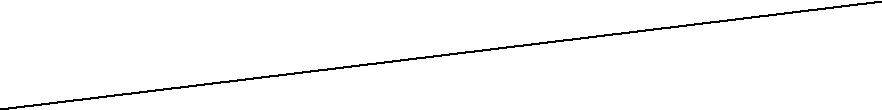 Психолого-педагогические условия реализации основной образовательной программы начального общего образованиясоответствии с требованиями Стандарта к психолого-педагогическим условиям реализации ООП НОО в МКОУ «КГ№ 6» реализуются следующие направления:Обеспечение преемственности содержания и форм организации образовательного процесса по отношению к начальной ступени общего образования с учётом специфики возрастного психофизического развития учащихся, в том числе особенностей перехода из дошкольного в младший школьный и подростковый возраст. С этой целью проводятся диагностические обследования будущих первоклассников ; цикл групповых занятий спервоклассниками в период адаптации и на протяжении всего учебного года, с обучающимися, имеющими низкий уровень адаптации проводятся индивидуальные и групповые занятия; с обучающимися 2-3 классов проводятся занятия с целью развития познавательных психических процессов и формирования навыков конструктивного взаимодействии; проводятся диагностические обследования обучающихся 4-х классов. Для учителей на методических объединениях, а для родителей на родительских собранияхорганизуются выступления педагога-психолога об особенностях младшего школьного и подросткового возраста, коррекции детско-родительских отношений.Формирование и развитие психолого-педагогической компетентности участников образовательного процесса осуществляется через работу с педагогическими работникамиродительской общественностью с помощью таких форм работы: методические объединения «Трудности адаптации первоклассников», «Диагностика как средство воспитания классного коллектива», «Особенности детей с признаками гиперактивности», «Психологические аспекты преемственности начальной и средней школы», «Возрастные особенности обучающихся»; родительские собрания: «Ваш ребенок первоклассник», «Особенности познавательной активности младших школьников», «Причины детской агрессивности».целью обеспечения вариативности направлений и форм, а также диверсификации уровней психолого-педагогического сопровождения участников образовательного процесса в МКОУ «КГ№6» педагогом-психологом проводятся: психологические занятий для учащихся 1 классов; коррекционная работа с дезадаптированными учащимися 1 классов; индивидуальная работа с учащимися «группы риска»; тренинги на сплочение детского коллектива; просветительская работа среди учащихся начальной школы для формирования представлений о современных профессиях и личных индивидуальных особенностях.Финансовое обеспечение реализации основной образовательной программы начального общего образования.Финансовое обеспечение реализации основной образовательной программы начального общего образования опирается на исполнение расходных обязательств, обеспечивающих конституционное право граждан на бесплатное и общедоступное общее образование.Финансовое обеспечение реализации основной образовательной программы начального общего образования в МКОУ «КГ№6» осуществляется на основе нормативного подушевого финансирования, определяющего механизм формирования расходов и доведения средств на реализацию государственных гарантий прав граждан на получение общедоступного и бесплатного общего образования в соответствии с требованиями Стандарта.Реализация принципа нормативного подушевого финансирования осуществляется на трёх следующих уровнях:межбюджетных отношений (бюджет субъекта РФ — муниципальный бюджет);внутрибюджетных отношений (муниципальный бюджет — образовательное учреждение);образовательного учреждения.При этом соблюдаются следующие положения:— неуменьшение уровня финансирования по статьям расходов, включённым в величину регионального расчётного подушевого норматива (заработная плата с начислениями, прочие текущие расходы на обеспечение материальных затрат, непосредственно связанных с учебной деятельностью общеобразовательных учреждений);— возможность использования нормативов не только на уровне межбюджетных отношений (бюджет региона — бюджеты муниципальных районов и городских округов), но и на уровне внутрибюджетных отношений (муниципальный бюджет — общеобразовательное учреждение) и образовательного учреждения.В связи с требованиями Стандарта при расчёте регионального подушевого норматива учитываются затраты рабочего времени педагогических работников образовательных учреждений на урочную и внеурочную деятельность, включая все виды работ (учебная, воспитательная методическая и т. п.), входящие в трудовые обязанности конкретных педагогических работников.Формирование фонда оплаты труда образовательного учреждения осуществляется в пределах объёма средств образовательного учреждения на текущий финансовый год, определённого в соответствии с региональным расчётным подушевым нормативом, количеством учащихся и соответствующими поправочными коэффициентами, и отражается в смете образовательного учреждения.Фонд оплаты труда общеобразовательного учреждения состоит из базовой и стимулирующей частей.Базовая часть фонда оплаты труда обеспечивает гарантированную заработную плату руководителей, педагогических работников, непосредственно осуществляющихОбразовательный процесс. Система стимулирующих выплатработникамобщеобразовательного учреждения включает в себя поощрительные выплаты по результатам труда. Выплаты стимулирующего характера устанавливаются в пределах средств стимулирующей части фонда оплаты труда.Размеры, порядок и условия осуществления стимулирующих выплат определяются в локальных правовых актах образовательного учреждения, в которых определены критериипоказатели результативности и качества, разработанные в соответствии с требованиями ФГОС к результатам освоения основной образовательной программы начального общего образования. В них включены динамика учебных достижений учащихся, активность их участия во внеурочной деятельности; использование учителями современных педагогических технологий, в том числе здоровьесберегающих; участие в методической работе, распространение передового педагогического опыта; повышение уровня профессионального мастерства и др.Распределение поощрительных выплат по результатам труда за счет стимулирующей части ФОТ производится по согласованию с органом, обеспечивающим государственно-общественный характер управления общеобразовательным учреждением - Управляющим советом, на основании представления руководителя общеобразовательного учреждения и с учетом мнения профсоюзной организации.Материально-технические условияМатериально-техническая база образовательного учреждения приведена в соответствии с задачами по обеспечению реализации основной образовательной программы начального общего образования, необходимого учебно-материального оснащения образовательного процесса и созданию соответствующей образовательной и социальной среды.Учебно-материальное обеспечение образовательного процесса обусловлено требованиями Стандарта, требованиями и условиями Положения о лицензировании образовательной деятельности, утверждённого постановлением Правительства Российской Федерации от 18 сентября 2020 г. № 1490, а также письмом Департамента государственной политики в сфере образования Минобрнауки России от 1 апреля 2005 г.03-417 «О Перечне учебного и компьютерного оборудования для оснащения общеобразовательных учреждений»).соответствии с требованиями ФГОС в гимназии оборудованы:учебные кабинеты (22);помещения для питания учащихся, а также для хранения и приготовления пищи, обеспечивающие возможность организации качественного горячего питания;помещения для медицинского персонала;санузлы, места личной гигиены;гимназии ведется большая работа по охране труда всех участников образовательного процесса, по созданию оптимальных санитарно-гигиенических условий. Функционирует пост пожарной охраны, который оборудован:-«тревожной» кнопкой;- датчиками срабатывания автоматической пожарной сигнализации; - телефоном; - кнопкой отключения вентиляционной системы.настоящее время в 1-4 классах обучается 683 ученика (22 классов-комплектов). Учреждение имеет односменный режим работы. В образовательном учреждениидействует широкая сеть кружков, секций, позволяющих учитывать и развивать различные интересы и способности учащихся.Учебно-методическое обеспечение реализации ООПООП НОО обеспечивается учебно-методическими, учебно-дидактическими и информационными ресурсами по всем предусмотренным ею учебным курсам (дисциплинам), модулям.Учебно-методическое обеспечение обязательной части ООП включает в себя: учебники, учебные пособия, рабочие тетради, справочники, хрестоматии, цифровые образовательные ресурсы, методические пособия для учителей, сайты поддержки учебных курсов, дисциплин и т.п.Учебно-методическое обеспечение образовательного учреждения состоит из основного состава. Основной состав УМК используется учащимися и педагогами на постоянной основе.Информационное обеспечение реализации основной образовательной программы начального общего образованиясоответствии с требованиями Стандарта информационные условия реализации основной образовательной программы начального общего образования обеспечиваются современной информационно-образовательной средой.гимназии создана открытая педагогическая система, сформированная на основеразнообразных информационных образовательных ресурсов, современных информационно-телекоммуникационных средств и педагогических технологий, направленная на формирование творческой, социально активной личности, а также на повышение компетентности участников образовательного процесса в решении учебно-познавательных и профессиональных задач с применением информационно-коммуникационных технологий.Посредством Интернета осуществляется связь учителей, администрации, родителей, органов управления; осуществляется методическая поддержка учителей (интернет-школа, интернет-ИПК, мультимедиаколлекция, образовательные порталы pedsovet.org, ict.edu.ru, 1 september.ru).Имеется интернет, сайт школы. (gimnaziya_6@mail.ru ) На школьном сайте представлена вся информация о деятельности образовательного учреждения, достижениях педагогов и учащихся. Новостной раздел сайта обновляется еженедельно.образовательном процессе педагогами и учащимися активно используются электронные приложения к учебникам; электронные наглядные пособия; электронные практикумы; электронные схемы и карты.Принципы оцениванияКомплексностьоценка  содержит  комплекс  параметров,  отражающихучебные  достижения  учащихся,  в  ней  отражается  нетолько  содержательная,  но  и  процессуальная  сторонаучебной   деятельности:   способы   получения   знаний,методы решения учебных задач;Содержательностьиоценка  не  фиксирует  количество  ошибок  в  работе,  апозитивностьхарактеризует ее достоинства, раскрывая содержание ирезультаты  деятельности  ученика,  в  оценочной  шкалеотсутствуют отрицательные отметки;отсутствуют отрицательные отметки;отсутствуют отрицательные отметки;Определённостьоценка   характеризует   конкретные   качества   работыоценка   характеризует   конкретные   качества   работыоценка   характеризует   конкретные   качества   работыоценка   характеризует   конкретные   качества   работыучащегося, которые обозначены и согласованы перед ееучащегося, которые обозначены и согласованы перед ееучащегося, которые обозначены и согласованы перед ееучащегося, которые обозначены и согласованы перед еевыполнением;выполнением;Открытостьоценка   доступна   ученику   в   качестве   инструментаоценка   доступна   ученику   в   качестве   инструментаоценка   доступна   ученику   в   качестве   инструментаоценка   доступна   ученику   в   качестве   инструментасамооценки;самооценки;Объективностьоценка  объективна  в  том  смысле,  что  не  вызываетоценка  объективна  в  том  смысле,  что  не  вызываетоценка  объективна  в  том  смысле,  что  не  вызываетоценка  объективна  в  том  смысле,  что  не  вызываетразногласий  и  столкновений  субъективных  ученика  иразногласий  и  столкновений  субъективных  ученика  иразногласий  и  столкновений  субъективных  ученика  иразногласий  и  столкновений  субъективных  ученика  иучителя, так как не может быть истолкована многозначноучителя, так как не может быть истолкована многозначноучителя, так как не может быть истолкована многозначноучителя, так как не может быть истолкована многозначновследствие ее открытости и определенности;вследствие ее открытости и определенности;вследствие ее открытости и определенности;вследствие ее открытости и определенности;Диагностичностьоценка несет информацию о достижениях ученика и ооценка несет информацию о достижениях ученика и ооценка несет информацию о достижениях ученика и ооценка несет информацию о достижениях ученика и опроблемах,   которые   ему   предстоит   решить;   онапроблемах,   которые   ему   предстоит   решить;   онапроблемах,   которые   ему   предстоит   решить;   онапроблемах,   которые   ему   предстоит   решить;   онапозволяет сравнивать сегодняшние достижения ученикапозволяет сравнивать сегодняшние достижения ученикапозволяет сравнивать сегодняшние достижения ученикапозволяет сравнивать сегодняшние достижения ученикас его же успехами некоторое время назад, планироватьс его же успехами некоторое время назад, планироватьс его же успехами некоторое время назад, планироватьс его же успехами некоторое время назад, планироватьдальнейшую учебную деятельность;дальнейшую учебную деятельность;дальнейшую учебную деятельность;Технологичностьоценкапредполагаетсоблюдениеопределеннойпоследовательности действий учителем и учащимся, онапоследовательности действий учителем и учащимся, онапоследовательности действий учителем и учащимся, онапоследовательности действий учителем и учащимся, онасвязана   с   планированием   учебной   деятельности,связана   с   планированием   учебной   деятельности,связана   с   планированием   учебной   деятельности,связана   с   планированием   учебной   деятельности,процессом  выполнения  учебного  задания  и  этапомпроцессом  выполнения  учебного  задания  и  этапомпроцессом  выполнения  учебного  задания  и  этапомпроцессом  выполнения  учебного  задания  и  этапоманализа ее результатов.анализа ее результатов.«Инструменты» оценки качества«Инструменты» оценки качестваТрехуровневые задачиоценкауровнейовладенияучащимисяосновныхоценкауровнейовладенияучащимисяосновныхоценкауровнейовладенияучащимисяосновныхпредметных способов действий (средств)предметных способов действий (средств)предметных способов действий (средств)Проектные задачиоценка   формирования   ключевых   компетентностей   иоценка   формирования   ключевых   компетентностей   иоценка   формирования   ключевых   компетентностей   исоциального опытасоциального опытаДиагностическиеоценка   операционального   состава   действия   и   егооценка   операционального   состава   действия   и   егооценка   операционального   состава   действия   и   егозадачикоррекцияАнкетированиеустановление   контекстных   факторов,   влияющих   наустановление   контекстных   факторов,   влияющих   наустановление   контекстных   факторов,   влияющих   накачество образованиякачество образованияПроверочные работыоценкаформированияконтрольно-оценочной(задачи) по линиямдеятельности, планирование учебной деятельности ребенкадеятельности, планирование учебной деятельности ребенкадеятельности, планирование учебной деятельности ребенка№ПроцедураПроцедураКто оцениваетКто оцениваетСрокиСрокиФиксацияп/поцениванияоцениваниярезультатов1НаблюдениеНаблюдениеПедагоги,ВтечениеРабочая  тетрадьработающиесобученияпедагогаклассом2АнализсодержанияКлассныйПо окончанииПо окончанииАналитическаяпортфеля достиженийпортфеля достиженийруководительруководителькаждогосправкаучебного годаучебного годаклассногоруководителя3АнкетированиеАнкетированиеПсихологи/илиВходное–    1ПортфельклассныйклассдостиженийруководительруководительПромежуточныеПромежуточные2-4 классИтоговое   -   4Итоговое   -   4класс4МониторингКлассныйПоокончанииАналитическаяактивностируководителькаждогокаждогосправкаучастия учащихся вучастия учащихся вучебного годаучебного годаклассногообразовательныхобразовательныхруководителясобытияхразногоуровняи социально- значимыхи социально- значимыхакциях№ПроцедураКритерииКтоСрокиФиксацияп/поцениванияоцениванияоцениваетрезультатов1ИтоговыеУровеньУчитель,ГрафикГрафикОценочныйконтрольныеприсвоенияпсихологконтрольныхконтрольныхлистработыпоУУДработработпредметам2КомплекснаяУровеньАдминистрацияПоитогамОценочныйработа наприсвоениягода (май)года (май)лист (вмежпредметнойУУДпортфельосноведостижений)№ПроцедураСодержаниеСодержаниеСодержаниеСодержаниеКритерииКтоСрокиФиксацияп/оцениванияоцениванияоцениванияоцениваетРезультатовп1ВходнаяОпределяетОпределяетОпределяет5-балльнаяУчительНачалоКлассныйконтрольнаяактуальныйактуальныйактуальныйучебногожурналработауровеньуровеньзнаний,знаний,годанеобходимыйнеобходимыйнеобходимыйдляпродолженияпродолженияпродолженияобучения,обучения,атакженамечаетнамечает«зонуближайшегоближайшегоближайшегоразвития»развития»ипредметныхпредметныхпредметныхзнаний,организуеторганизуеторганизуеткоррекционнуюкоррекционнуюкоррекционнуюкоррекционнуюработувзонеактуальных знанийактуальных знанийактуальных знанийактуальных знаний2ТекущиеНаправленаНаправленаНаправленана5-балльнаяУчительКалендарноКлассныйконтрольныепроверкупроверку-журналработыипооперационногопооперационногопооперационногопооперационноготематическсрезысоставадействия,действия,оекоторымкоторымпланированнеобходимонеобходимонеобходимоиеовладеть  учащимсяовладеть  учащимсяовладеть  учащимсяовладеть  учащимсяв  рамкахв  рамкахрешениярешенияучебной задачиучебной задачиучебной задачиучебной задачи3СамостоятельСамостоятельНаправлена,Направлена,Направлена,с5-балльнаяУчитель5-6  работ  вКлассныйная работаодной  стороны,  наодной  стороны,  наодной  стороны,  наодной  стороны,  натечениежурналвозможнуювозможнуювозможнуюгодакоррекциюкоррекциюкоррекциюрезультатоврезультатоврезультатовпредыдущейпредыдущейпредыдущейтемыобучения,обучения,с другойс другойстороны,стороны,напараллельнуюпараллельнуюпараллельнуюпараллельнуюотработкуотработкуиуглублениеуглублениеуглублениетекущей изучаемойтекущей изучаемойтекущей изучаемойтекущей изучаемойтемы.темы.ЗаданияЗаданияЗаданиясоставляютсясоставляютсясоставляютсясоставляютсясоставляютсянадвухуровнях:уровнях:уровнях:1(базовый)(базовый)(базовый)и2(расширенный)(расширенный)(расширенный)(расширенный)(расширенный)поосновнымосновнымосновнымосновнымпредметам.предметам.предметам.предметам.4ПроверочнаяПредъявляетПредъявляетПредъявляетПредъявляет5-балльнаяУчитель5-6  работ  в5-6  работ  вКлассныйработарезультатырезультатырезультатырезультатытечениетечениежурнал(достижения)(достижения)(достижения)(достижения)(достижения)годапослеучителюучителюучителюислужитслужитсамостоятесамостоятемеханизмоммеханизмоммеханизмоммеханизмомльнойльнойуправленияуправленияуправленияуправленияиработыработыкоррекциикоррекциикоррекциикоррекцииследующегоследующегоследующегоследующегоэтапаэтапасамостоятельнойсамостоятельнойсамостоятельнойсамостоятельнойсамостоятельнойсамостоятельнойработыработышкольников.школьников.школьников.школьников.УчащийсяУчащийсяУчащийсяУчащийсясамопределяетопределяетопределяетопределяетобъемобъемпроверочнойпроверочнойпроверочнойпроверочнойпроверочнойработыработыдлядлясвоегосвоеговыполнения.выполнения.выполнения.выполнения.РаботаРаботазадаетсязадаетсязадаетсянадвухуровнях:уровнях:уровнях:1(базовый)(базовый)(базовый)и2(расширенный)(расширенный)(расширенный)(расширенный)(расширенный)5ИтоговыеВключаетВключаетВключает5-балльнаяАдминистПоитогамКлассныйконтрольныеосновныеосновныеосновныетемытемырацияучебногоучебногожурналработыучебногоучебногоучебногогода.года.годаЗаданияЗаданияЗаданиярассчитанырассчитанырассчитанырассчитанынапроверку не толькопроверку не толькопроверку не толькопроверку не толькопроверку не толькопроверку не толькознаний,знаний,знаний,ноноиразвивающегоразвивающегоразвивающегоразвивающегоразвивающегоэффектаэффектаэффектаобучения.обучения.обучения.ЗаданияЗаданияЗаданияразногоразногоразногоуровня,уровня,уровня,каккакпосложностисложностисложностисложности(базовый,(базовый,(базовый,повышенный),повышенный),повышенный),повышенный),повышенный),такипопоуровнюуровнюуровнюопосредованияопосредованияопосредованияопосредованияопосредования(формальный,(формальный,(формальный,(формальный,(формальный,рефлексивный,рефлексивный,рефлексивный,рефлексивный,рефлексивный,ресурсный)6ПредметныеЗаданияПоОрганизатПоПортфельолимпиадырассчитаны наусловияморыотдельномудостиженийпроверку не толькопроведенияконкурсапланузнаний, но иразвивающегоэффекта обучения.Заданияповышенногоуровня7МежпредметнНаправлена наПоОрганизатПоПортфельыевыявление уровняусловияморыотдельномудостиженийконференции,развития речи,проведенияконкурсаплануфестивалинавыковсамоконтроля,умения работать синформацией,работа накомпьютере8МониторингВыявление степениСтепеньКлассныйПоАналитическактивностиактивности ученикаактивности:руководитеокончанииая справкаучастияВысокаялькаждогоклассногоучащихся вСредняяучебногоруководителяобразовательнНизкаягодаых событияхразногоуровняВывод-оценкаПоказателиПоказатели(о возможности(о возможностиКомплексная оценкаИтоговые работы (русскийпродолжения образования(данные Портфеляязык, математика ина следующей ступени)достижений)межпредметная работа)1. Не овладел опорнойНе зафиксированоПравильно выполненосистемой знаний идостижение планируемыхменее 50% заданийнеобходимыми учебнымирезультатов по всем разделамнеобходимого (базового)действиямиобразовательной программыуровня(предметные,метапредметные,личностные результаты)2.Овладел опорнойДостижение планируемыхПравильно НЕ менее 50%системой знаний ирезультатов по всемзаданий необходимогонеобходимыми учебнымиосновным разделам(базового) уровнядействиями, способенобразовательной программыиспользовать их длякак минимум с оценкойрешения простых«зачтено»/«нормально»стандартных задач3. Овладел опорнойДостижение планируемыхПравильно не менее 65%системой знаний на уровнерезультатов НЕ менее чем позаданий необходимогоосознанного примененияполовине разделов(базового) уровня и неучебных действий, в томобразовательной программыменее 50% отчисле при решениис оценкой «хорошо» илимаксимального балла занестандартных задач«отлично»выполнение заданийповышенного уровняФормирование  основФормирование  основ- чувства сопричастности  и гордости  за свою Родину, народ игражданскойгражданскойисторию, осознания ответственности человека за благосостояниеидентичностиидентичностиобщества;личности- восприятия мира как единого и целостного при разнообразиикультур, национальностей, религий; уважения истории и культурыкаждого народаФормированиеФормирование- доброжелательности, доверия и внимания к людям, готовности кпсихологическихпсихологическихсотрудничеству  и  дружбе,  оказанию  помощи  тем,  кто  в  нейусловийразвитиянуждается;общения,-  уважения  к  окружающим  —  умения  слушать  и  слышатьсотрудничествасотрудничествапартнёра,  признавать  право  каждого  на  собственное  мнение  ипринимать решения с учётом позиций всех участниковРазвитие-  принятия  и  уважения  ценностей  семьи  и  образовательногоценностно-учреждения, коллектива и общества и стремления следовать им;смысловойсферы-   ориентации   в   нравственном   содержании   и   смысле   какличностисобственных  поступков,  так  и  поступков  окружающих  людей,развития этических чувств (стыда, вины, совести) как регуляторовморального поведенияРазвитиеумения-  развитие  широких  познавательных  интересов,  инициативы  иучитьсялюбознательности, мотивов познания и творчества;-  формирование  умения  учиться  и  способности  к  организациисвоей деятельности (планированию, контролю, оценке)Развитие- формирование самоуважения и эмоционально-положительногосамостоятельности,самостоятельности,отношения  к  себе,  готовности  открыто  выражать  и  отстаиватьинициативыисвою  позицию,  критичности  к  своим  поступкам  и  уменияответственностиответственностиадекватно их оценивать;личности- развитие готовности к самостоятельным поступкам и действиям,ответственности за их результаты;-   формирование   целеустремлённости   и   настойчивости   вдостижении  целей,  готовности  к  преодолению  трудностей  ижизненного оптимизма;-  формирование  умения  противостоять  действиям  и  влияниям,представляющим    угрозу   жизни,    здоровью,    безопасностиличности  и  общества,  в  пределах  своих  возможностей,  вчастности  проявлять  избирательность  к  информации,  уважатьчастную жизнь и результаты труда других людей.ТипыВиды задачВиды заданийВиды заданийВиды заданийМетодикиМетодикизадачЛичностныесамоопределения;-участие в проектах;-участие в проектах;-участие в проектах;-участие в проектах;-методика«Беседа    о-методика«Беседа    осмыслообразования;-подведение-подведениеитоговшколе»нравственно-урока;урока;(методика Т.А.Нежновой,(методика Т.А.Нежновой,этической-творческие задания;-творческие задания;-творческие задания;-творческие задания;А.Л.Венгера,Д.Б.ЭльконА.Л.Венгера,Д.Б.Эльконориентации-зрительное,-зрительное,моторное,моторное,ина);-вербальноевербальноеметодика «Кто Я?»методика «Кто Я?»восприятие музыки;восприятие музыки;восприятие музыки;восприятие музыки;(модификацияметодики-мысленное-мысленноеМ. Куна);воспроизведениевоспроизведениевоспроизведение-методикавыявлениякартины,картины,характераситуации, видеофильма;ситуации, видеофильма;ситуации, видеофильма;ситуации, видеофильма;атрибуции--самооценка-самооценкасобытия,события,успеха/неуспехауспеха/неуспехапроисшествия;происшествия;происшествия;(индивидуальная(индивидуальная-дневники достижений;-дневники достижений;-дневники достижений;-дневники достижений;беседа);-рефлексивная-рефлексивная-рефлексивная-анкета«Оценисамооценка учебнойсамооценка учебнойсамооценка учебнойсамооценка учебнойпоступок»деятельностидеятельностидеятельности(дифференциация(дифференциация(письменные ответы на(письменные ответы на(письменные ответы на(письменные ответы наконвенциональных иконвенциональных ивопросы);вопросы);моральных норм по Э.моральных норм по Э.-заданиенаоценкуТуриелю в модификацииТуриелю в модификацииусвоения нормыусвоения нормыусвоения нормыЕ.А. Кургановой и О.А.Е.А. Кургановой и О.А.взаимопомощивзаимопомощивзаимопомощиКарабановой);(тексты);(тексты);-рефлексивная-заданиенаучетсамооценкамотивов героев вмотивов героев вмотивов героев вучебной деятельности:учебной деятельности:решениирешенииморальнойморальной- опросник мотивации; -- опросник мотивации; -дилеммы (тексты);дилеммы (тексты);дилеммы (тексты);дилеммы (тексты);анкеташкольной-проба-пробанамотивациипознавательнуюпознавательнуюпознавательнуюпознавательную(модифицированный(модифицированный(модифицированныйинициативуинициативуинициативувариант(чтение незавершенного(чтение незавершенного(чтение незавершенного(чтение незавершенного(чтение незавершенногоН.Г.Лускановой);Н.Г.Лускановой);Н.Г.Лускановой);текста)текста)-«Булочка»«Булочка»ответы на вопросы);ответы на вопросы);ответы на вопросы);ответы на вопросы);ответы на вопросы);(модификация(модификация-задания-заданиянанормузадачиЖ.Пиаже)Ж.Пиаже)справедливогосправедливогосправедливогосправедливого(координация(координацияраспределения,распределения,распределения,распределения,трехнормнорм–взаимопомощи,взаимопомощи,взаимопомощи,взаимопомощи,ответственности,ответственности,ответственности,взаимоуважения;взаимоуважения;взаимоуважения;взаимоуважения;справедливогосправедливого-чтение-чтениеиобсуждениеобсуждениераспределения,распределения,текстов отекстов овзаимопомощи) и учетвзаимопомощи) и учетвзаимопомощи) и учетвзаимоотношенияхвзаимоотношенияхвзаимоотношенияхвзаимоотношенияхвзаимоотношенияхпринципа компенсациипринципа компенсациипринципа компенсацииродителей и детей;родителей и детей;родителей и детей;родителей и детей;родителей и детей;-выполнение  заданий:выполнение  заданий:выполнение  заданий:выполнение  заданий:«Помоги«Помогиобъяснитьобъяснить(подтвердить, доказать,(подтвердить, доказать,(подтвердить, доказать,(подтвердить, доказать,(подтвердить, доказать,определить,определить,определить,ответить наответить наэтот вопрос»этот вопрос»этот вопрос»этот вопрос»Регулятивныцелеполагания;«преднамеренные«преднамеренные«преднамеренные«преднамеренные- проба на внимание;- проба на внимание;- проба на внимание;епланирования;ошибки»;ошибки»;ошибки»;-комбинаторные умения;-комбинаторные умения;-комбинаторные умения;-комбинаторные умения;осуществления-поискинформации  винформации  винформации  в- изучение развития- изучение развития- изучение развитияучебных действий;предложенныхпредложенныхпредложенныхпредложенныхпрактическихпрактическихдействийдействийпрогнозирования;источниках;источниках;источниках;(по М.В. Зверевой);(по М.В. Зверевой);(по М.В. Зверевой);контроля;- взаимоконтроль;- взаимоконтроль;- взаимоконтроль;- взаимоконтроль;коррекции; оценки;- диспут;- диспут;саморегуляции-заучивание  материалазаучивание  материалазаучивание  материалазаучивание  материаланаизусть в классе;наизусть в классе;наизусть в классе;наизусть в классе;- КОНОП (контрольный- КОНОП (контрольный- КОНОП (контрольный- КОНОП (контрольный- КОНОП (контрольныйопрос наопрос наопределеннуюопределеннуюопределеннуюопределеннуюпроблему);проблему);проблему);-выкладываниевыкладываниевыкладываниеузорапо образцу (устнопо образцу (устнопо образцу (устнопо образцу (устнои письменно);и письменно);и письменно);и письменно);-графическиеграфическиеграфическиедиктанты;диктанты;диктанты;-списываниесписываниесписываниессамоконтролемсамоконтролемсамоконтролемсамоконтролемПознавательобщеучебные;«найди  отличия»;  «на«найди  отличия»;  «на«найди  отличия»;  «на«найди  отличия»;  «на«найди  отличия»;  «на- проба на определение- проба на определение- проба на определениеныезнаково-что похоже?»;что похоже?»;что похоже?»;что похоже?»;количествасловвсомволические;операцииоперациисравнения;сравнения;предложениипредложенииинформационные;поиск лишнего;поиск лишнего;поиск лишнего;поиск лишнего;(С.Н. Карпова);(С.Н. Карпова);(С.Н. Карпова);логические«лабиринты»;«лабиринты»;«лабиринты»;«лабиринты»;-методикаметодикаупорядочивание;упорядочивание;упорядочивание;упорядочивание;«Кодирование»;«Кодирование»;«Кодирование»;«цепочки»;«цепочки»;«цепочки»;-диагностикадиагностикахитроумныехитроумныехитроумныерешения;решения;универсальногоуниверсальногосоставление схем-составление схем-составление схем-составление схем-составление схем-действия общего приемадействия общего приемадействия общего приемаопор;  работа  с  разногоопор;  работа  с  разногоопор;  работа  с  разногоопор;  работа  с  разногоопор;  работа  с  разногорешения  задач  (по  А.Р.решения  задач  (по  А.Р.решения  задач  (по  А.Р.вида таблицами;вида таблицами;вида таблицами;вида таблицами;Лурия,составлениесоставлениесоставлениеиЛ.С. Цветковой);Л.С. Цветковой);распознаваниераспознаваниераспознаваниераспознавание-мыслительнаямыслительнаядиаграмм;диаграмм;деятельностьдеятельностьработа   соработа   соработа   сословарями;словарями;(по М.В.Зверевой)(по М.В.Зверевой)задания назадания назадания наформированиеформированиеформированиеформированиелогического мышлениялогического мышлениялогического мышлениялогического мышлениялогического мышления(сравнение,  обобщение,(сравнение,  обобщение,(сравнение,  обобщение,(сравнение,  обобщение,(сравнение,  обобщение,классификация,классификация,классификация,классификация,анализ,  синтез);  пробыанализ,  синтез);  пробыанализ,  синтез);  пробыанализ,  синтез);  пробыанализ,  синтез);  пробына определениена определениена определениена определениеколичества,количества,количества,качества;качества;развитиеразвитиепоисковогопоисковогопоисковогопланирования;- приѐмыпланирования;- приѐмыпланирования;- приѐмыпланирования;- приѐмыпланирования;- приѐмырешения задачрешения задачрешения задачрешения задачКоммуникатинициативногосоставьсоставьзаданиезадание- «Дорога к дому»;- «Дорога к дому»;ивныесотрудничества;партнеру;партнеру;-заданиянапланирования-отзывнанаработуорганизациюорганизациюучебноготоварища;товарища;сотрудничества (заданиесотрудничества (заданиесотрудничества (заданиесотрудничества;-групповаягрупповаяработа  поработа  по«Рукавички»«Рукавички»взаимодействия;составлениюсоставлениюсоставлению(Г.А.Цукерман),(Г.А.Цукерман),управлениекроссворда;кроссворда;кроссворда;«Совместная«Совместнаякоммуникацией.-«отгадай,«отгадай,окомсортировка»сортировка»говорим»;говорим»;(Бурменская);(Бурменская);-диалоговоедиалоговоеслушаниеслушание- развитие речевой- развитие речевой(формулировка(формулировка(формулировка(формулировкадеятельности учащихсядеятельности учащихсядеятельности учащихсявопросоввопросовдля  обратнойдля  обратнойдля  обратной(восстановление(восстановлениесвязи);связи);деформированногодеформированного- «подготовь рассказ...»,- «подготовь рассказ...»,- «подготовь рассказ...»,- «подготовь рассказ...»,- «подготовь рассказ...»,текста)«опиши устно...»,«опиши устно...»,«опиши устно...»,«опиши устно...»,«объясни...»;«объясни...»;«объясни...»;-действиядействиянаучетпозиции собеседникапозиции собеседникапозиции собеседникапозиции собеседникапозиции собеседника(анализ детских работ)(анализ детских работ)(анализ детских работ)(анализ детских работ)(анализ детских работ)СмысловыеРусскийЛитературноеЛитературноеЛитературноеМатематикаМатематикаОкружающийакценты УУДязыкчтениечтениемирЛичностныежизненноенравственно-нравственно-СмыслообразованиеСмыслообразованиеСмыслообразованиенравственно-само-этическаяэтическаяэтическаяопределениеориентацияориентацияориентацияРегулятивныецелеполагание,целеполагание,планирование, прогнозирование,планирование, прогнозирование,планирование, прогнозирование,планирование, прогнозирование,планирование, прогнозирование,планирование, прогнозирование,контроль, коррекция,контроль, коррекция,оценка,   алгоритмизация   действий   (математика,   русский   язык,оценка,   алгоритмизация   действий   (математика,   русский   язык,оценка,   алгоритмизация   действий   (математика,   русский   язык,оценка,   алгоритмизация   действий   (математика,   русский   язык,оценка,   алгоритмизация   действий   (математика,   русский   язык,оценка,   алгоритмизация   действий   (математика,   русский   язык,оценка,   алгоритмизация   действий   (математика,   русский   язык,оценка,   алгоритмизация   действий   (математика,   русский   язык,оценка,   алгоритмизация   действий   (математика,   русский   язык,оценка,   алгоритмизация   действий   (математика,   русский   язык,окружающий мир, технология, физическая культура и др.)окружающий мир, технология, физическая культура и др.)окружающий мир, технология, физическая культура и др.)окружающий мир, технология, физическая культура и др.)окружающий мир, технология, физическая культура и др.)окружающий мир, технология, физическая культура и др.)окружающий мир, технология, физическая культура и др.)окружающий мир, технология, физическая культура и др.)окружающий мир, технология, физическая культура и др.)окружающий мир, технология, физическая культура и др.)Познавательныемоделированиемоделированиесмысловоесмысловоемоделирование,моделирование,широкийОбщеучебные(переводчтение,чтение,выборнаиболеенаиболееспектрустной  речивпроизвольныепроизвольныепроизвольныеэффективныхэффективныхисточниковписьменную)и осознанныеи осознанныеи осознанныеспособоврешениярешенияинформацииустныеустныеизадачписьменныеписьменныевысказываниявысказываниявысказыванияПознавательныеформулированиеформулированиеформулированиеформулированиеличных,личных,анализ,синтез,синтез,сравнение,логическиеязыковых,нравственныхнравственныхнравственныхгруппировка,группировка,причинно-проблем.СамостоятельноеСамостоятельноеСамостоятельноеСамостоятельноеСамостоятельноеследственныеследственныесвязи,    логическиесвязи,    логическиесоздание   способовсоздание   способовсоздание   способовсоздание   способоврешениярешениярассуждения,рассуждения,доказательства,проблемпоисковогопоисковогопоисковогопоисковогоипрактические действияпрактические действияпрактические действияпрактические действиятворческого характератворческого характератворческого характератворческого характераКоммуникативныеиспользование  средств  языка  и  речи  для  получения  и  передачииспользование  средств  языка  и  речи  для  получения  и  передачииспользование  средств  языка  и  речи  для  получения  и  передачииспользование  средств  языка  и  речи  для  получения  и  передачииспользование  средств  языка  и  речи  для  получения  и  передачииспользование  средств  языка  и  речи  для  получения  и  передачииспользование  средств  языка  и  речи  для  получения  и  передачииспользование  средств  языка  и  речи  для  получения  и  передачииспользование  средств  языка  и  речи  для  получения  и  передачииспользование  средств  языка  и  речи  для  получения  и  передачиинформации,  участие  в  продуктивном  диалоге;  самовыражение:информации,  участие  в  продуктивном  диалоге;  самовыражение:информации,  участие  в  продуктивном  диалоге;  самовыражение:информации,  участие  в  продуктивном  диалоге;  самовыражение:информации,  участие  в  продуктивном  диалоге;  самовыражение:информации,  участие  в  продуктивном  диалоге;  самовыражение:информации,  участие  в  продуктивном  диалоге;  самовыражение:информации,  участие  в  продуктивном  диалоге;  самовыражение:информации,  участие  в  продуктивном  диалоге;  самовыражение:информации,  участие  в  продуктивном  диалоге;  самовыражение:монологические высказывания разного типа.монологические высказывания разного типа.монологические высказывания разного типа.монологические высказывания разного типа.монологические высказывания разного типа.монологические высказывания разного типа.монологические высказывания разного типа.монологические высказывания разного типа.1 класс2 класс3 класс4 классРусский языкЛичностные1.Овладение1.Принятие и1.Формирование1.Осознание своейначальнымиосвоениечувства гордостиэтнической инавыками адаптациисоциальной ролиза свою Родину,национальнойв динамичнообучающегося,российскийпринадлежности,изменяющемся иразвитие мотивовнарод и историюформированиеразвивающемсяучебнойРоссииценностеймире.деятельности и2.Формированиемногонациональн2.Развитиеформированиеэстетическихого российскогоэтических чувств,личностногопотребностей,обществадоброжелательностисмысла учения.ценностей и2. Становлениеи эмоционально-2.Формированиечувствгуманистическихнравственнойэстетических3.Развитиеиотзывчивости,потребностей,самостоятельносдемократическихпонимания иценностей и чувств.ти и личнойценностныхсопереживания3.Развитие навыковответственностиориентацийчувствам другихсотрудничества соза свои3.Развитиелюдей.взрослыми ипоступки, в томсамостоятельност3.Формированиесверстниками вчисле ви и личнойустановки наразличныхинформационноответственностибезопасный,социальныхй деятельности,за свои поступки,здоровый образситуациях, уменияна основев том числе вжизни, мотивации кне создаватьпредставлений оинформационнойтворческому труду, кконфликтов инравственныхдеятельности, наработе на результат,находить выходы изнормах,основебережномуспорных ситуаций.социальнойпредставлений оотношению ксправедливостинравственныхматериальным ии свободе.нормах,духовнымсоциальнойценностям.справедливости исвободе.4.Формированиецелостного,социальноориентированноговзгляда на мир вего органичномединстве иразнообразииприроды, народов,культур и религий.5. Формированиеуважительногоотношения киному мнению,истории икультуре другихнародов.Метапредметн1.Овладение1.Формирование1.Использование1.Использованиеыеспособностьюуменияразличныхразличныхпринимать ипланировать,способов поиска,способов поиска,сохранять цели иконтролировать исбора,сбора, обработки,задачи учебнойоценивать учебныеобработки,анализа,деятельности,действия ванализа,организации,поиска средств еёсоответствии сорганизации,передачи иосуществления.поставленнойпередачи иинтерпретации2.Формированиезадачей иинтерпретацииинформации.умения планировать,условиями еёинформации.2.Активноеконтролировать иреализации,2.Активноеиспользованиеоценивать учебныеопределятьиспользованиеречевых средств идействия внаиболееречевых средствсредств длясоответствии сэффективныеи средств длярешенияпоставленнойспособырешениякоммуникативныхзадачей и условиямидостижениякоммуникативныи познавательныхеё реализации,результата.х изадач.определять наиболее2.Использованиепознавательных3.Определениеэффективныеразличныхзадач.общей цели испособы достиженияспособов поиска (в3.Овладениепутей еёрезультата.справочныхлогическимидостижения;3.Использованиеисточниках), сбора,действиямиумениезнаково-обработки, анализа,сравнения,договариваться осимволическихорганизации,анализа, синтеза,распределениисредствпередачи иобобщения,функций и ролей впредставленияинтерпретацииклассификациисовместнойинформацииинформациипо родовидовымдеятельности;4.Активное3.Активноепризнакам,4.Осуществлятьиспользованиеиспользованиеустановлениявзаимныйречевых средств иречевых средств ианалогий иконтроль всредств для решениясредств дляпричинно-совместнойкоммуникативных ирешенияследственныхдеятельности,познавательныхкоммуникативныхсвязей,адекватнозадач.и познавательныхпостроенияоценивать5.Готовностьзадач.рассуждений,собственноеслушать собеседника4.Овладениеотнесения кповедение ии вести диалог,навыкамиизвестнымповедениепризнаватьсмыслового чтенияпонятиям.окружающих.возможностьтекстов различных4.Определение5.Готовностьсуществованиястилей и жанров вобщей цели иконструктивноразличных точексоответствии спутей еёразрешатьзрения и правацелями и задачами:достижения;конфликтыкаждого иметь свою,осознанно строитьумениепосредством учётаизлагать своё мнениеречевоедоговариваться оинтересов сторони аргументироватьвысказывание враспределениии сотрудничества.свою точку зрения исоответствии сфункций и ролей6.Овладениеоценки событий.задачамив совместнойначальными6.Определениекоммуникации идеятельности;сведениями ообщей цели и путейсоставлять тексты в5.Осуществлятьсущности иеё достижения;устной ивзаимныйособенностяхумениеписьменнойконтроль вобъектов,договариваться оформах. 5.Умениесовместнойпроцессов ираспределенииработать вдеятельности,явленийфункций и ролей вматериальной иадекватнодействительностисовместнойинформационнойоцениватьв соответствии сдеятельности;среде начальногособственноесодержанием7.Осуществлятьобщегоповедение иучебноговзаимный контроль вобразования (в томповедениепредметасовместнойчисле с учебнымиокружающих.«Русский язык».деятельности,моделями) в6.Овладение7.Овладениеадекватно оцениватьсоответствии сбазовымибазовымисобственноесодержаниемпредметными ипредметными иповедение иучебного предметамежпредметныммежпредметнымиповедение«Русский язык».и понятиями,понятиями,окружающих.отражающимиотражающимисущественныесущественныесвязи исвязи и отношенияотношениямежду объектамимеждуи процессами.объектами ипроцессами.7.Умениеработать вматериальной иинформационной среденачальногообщегообразования (втом числе сучебнымимоделями) всоответствии ссодержаниемучебногопредмета«Русский язык».Предметные1.Овладение1.Формирование1.Сформированн1.Формированиепервоначальнымиуменияостьпервоначальныхпредставлениями оориентироваться впозитивногопредставлений онормах русскогоцелях, задачах,отношения кединстве иязыкасредствах иправильноймногообразии(орфоэпических,условиях общения,устной иязыкового илексических,выбиратьписьменной речикультурногограмматических,адекватныекак показателямпространстваорфографических,языковые средстваобщей культурыРоссии, о языкепунктуационных) идля успешногои гражданскойкак основеправилах речевогорешенияпозициинациональногоэтикета. 2.Овладениекоммуникативныхчеловека.самосознания.учебнымизадач при2.Осознание2.Пониманиедействиями ссоставлениибезошибочногоучащимися того,языковыминесложныхписьма какчто языкединицами имонологическиходного изпредставляетформированиевысказываний ипроявленийсобой явлениеумения использоватьписьменныхсобственногонациональнойзнания для решениятекстов.уровнякультуры ипознавательных,2.Осознаниекультуры,основное средствопрактических ибезошибочногоприменениечеловеческогокоммуникативныхписьма как одногоорфографическиобщения;задач.из проявленийх правил иосознание3.Освоениесобственногоправилзначения русскогопервоначальныхуровня культуры,постановкиязыка какнаучныхприменениезнаковгосударственногопредставлений оорфографическихпрепинания приязыка Российскойсистеме и структуреправил и правилзаписиФедерации, языкарусского языка:постановки знаковсобственных имежнациональногфонетике и графике,препинания припредложенныхо общения.лексике,записитекстов.3.Освоениесловообразовании,собственных и3.Владениепервоначальныхморфологии ипредложенныхумениемнаучныхсинтаксисе; обтекстов. 3.Владениепроверятьпредставлений оосновных единицахумением проверятьнаписанное.системе иязыка, их признакахнаписанное.4.Освоениеструктуреи особенностях4.Освоениепервоначальныхрусского языка:употребления в речипервоначальныхнаучныхфонетике инаучныхпредставлений ографике, лексике,представлений осистеме исловообразовании,системе иструктуреморфологии иструктуре русскогорусского языка:синтаксисе; обязыка: фонетике ифонетике иосновныхграфике, лексике,графике,единицах языка,словообразовании,лексике,их признаках иморфологии исловообразованиособенностяхсинтаксисе; оби, морфологии иупотребления восновных единицахсинтаксисе; обречиязыка, ихосновных4.Формированиепризнаках иединицах языка,уменийособенностяхих признаках иопознавать иупотребления вособенностяханализироватьречиупотребления восновныеречиединицы языка,5.Формированиеграмматическиеуменийкатегории языка,опознавать иупотреблятьанализироватьязыковыеосновныеединицыединицы языка,адекватнограмматическиеситуации речевогоситуации речевогокатегории языка,общенияупотреблятьязыковыеединицыадекватноситуацииречевогообщенияЛитературное чтениеЛитературное чтениеЛичностные1.Воспитание1.Развитие1.Формирование1.Формирование1.Формированиехудожественно-этических чувств,средствамисредствамичувства гордостиэстетическогодоброжелательностлитературныхлитературныхза свою Родину,вкуса, эстетическихи и эмоционально-произведенийпроизведенийеё историю,потребностей,нравственнойцелостногоцелостногороссийскийценностей и чувствотзывчивости,взгляда на мир ввзгляда на мир внарод,на основе опытапонимания иединстве иединстве истановлениеслушания исопереживанияразнообразииразнообразиигуманистическихзаучиваниячувствам другихприроды, народов,природы, народов,и де-наизустьлюдей;культур икультур имократическихпроизведений2.Принятие ирелигий;религий;ценностныххудожественнойосвоение2.Формирование2.Формированиеориентациилитературы;социальной ролиуважительногоуважительногомногонациональ2.Овладениеобучающегося,отношения котношения кного российскогоначальнымиразвитие мотивовиному мнению,иному мнению,общества;навыкамиучебнойистории иистории и2.Развитиеадаптации к школе,деятельности икультуре другихкультуре другихсамостоятельноск школьномуформирование лич-народов,народов,ти и личнойколлективу;ностного смыславыработка умениявыработка уменияответственностиучения 3.Развитиетерпимотерпимоза свои поступкинавыковотноситься кна основесотрудничества солюдям инойпредставлений овзрослыми инациональнойнравственныхсверстниками впринадлежностинормах общенияразных социальных3.Формирование3.Формированиеситуациях, умениясредствамисредствамиизбегать кон-литературныхлитературныхфликтов и находитьпроизведенийпроизведенийвыходы из спорныхцелостногоцелостногоситуаций, умениявзгляда на мир ввзгляда на мир всравниватьединстве иединстве ипоступки героевразнообразииразнообразиилитературныхприроды, народовприроды,произведений сонародовсвоимисобственнымипоступками,осмысливатьпоступки героев4.Наличиемотивации ктворческому трудуи бережномуотношению кматериальным идуховнымценностям,5.Формированиеустановки набезопасный,здоровый образжизни.Метапредметн1.Освоение1.Освоение1.Формированиеыеспособами решенияспособами решенияумения пониматьпроблемпроблемпричинытворческого и по-творческого и по-успеха/неуспехаискового характера;искового характераучебной2.Формирование2.Формированиедеятельности иуменияуменияспособностипланировать,планировать,конструктивноконтролировать иконтролировать идействовать дажеоценивать учебныеоценивать учебныев ситуацияхдействия вдействия внеуспеха.соответствии ссоответствии с2.Активноепоставленнойпоставленнойиспользованиезадачей изадачей иречевых средствусловиями еёусловиями еёдля решенияреализации,реализации.коммуникативныхопределять3.Определятьи познавательныхнаиболее эф-наиболее эф-задачфективные способыфективные способы3.Использованиедостижениядостиженияразличныхрезультата.результата;способов поиска3.Овладениеиспользоватьучебной ин-навыкамизнаково-формации всмыслового чтениясимволическиесправочниках,текстов в соот-средства представ-словарях,ветствии с целямиления информацииэнциклопедиях ии задачами,о книгах.интерпретацияосознанного5.Готовностьинформации впостроенияслушатьсоответствии сречевогособеседника икоммуникативнымвысказывания ввести диалог, при-и исоответствии сзнавать различныепознавательнымизадачамиточки зрения изадачами.коммуникации иправо каждогоГотовностьсоставленияиметь и излагатьконструктивнотекстов в устной исвоё мнение иразрешатьписьменнойаргументироватьконфликтыформах.свою точку зренияпосредством4.Умениеи оценку событий.учёта интересовдоговариваться о6.Умениесторон ираспределениидоговариваться осотрудничества.ролей в совместнойраспределениидеятельности,ролей в совместнойосуществлятьдеятельности,взаимный контрольосуществлятьв совместнойвзаимный контрольдеятельности,в совместнойопределять общуюдеятельности,цель и пути еёопределять общуюдостижения.цель и пути её5.Осмысливатьдостижения.собственное7.Осмысливатьповедение исобственноеповедениеповедение иокружающих.поведениеокружающих.Предметные1.Осознание1.Развитие1.Использованиезначимости чтенияхудожественно-разных видовдля личноготворческихчтенияразвития.способностей,(изучающее2.Формированиеумение создавать(смысловое),представлений особственный текствыборочное,Родине и её людях,на основепоисковое).окружающем мире,художественногокультуре,произведения,2.Умениепервоначальныхописыватьосознанноэтическихрепродукциивоспринимать ипредставлений, по-картин художниковоцениватьнятий о добре ипо иллюстрациям,содержание изле, дружбе,на основе личногоспецификучестности.опыта.различных3.Формирование2.Формированиетекстов, уча-потребности впотребности вствовать в ихсистематическомсистематическомобсуждении,чтении;чтении;давать иумениеумениеобосновыватьиспользоватьиспользоватьнравственнуюпростейшие видыпростейшие видыоценку поступкованализа различныханализа различныхгероев.текстов:текстов:устанавливатьустанавливать3.Умениепричинно-причинно-самостоятельноследственные связиследственные связивыбиратьи определятьи определятьинтересующуюглавную мысльглавную мысль.литературу,произведения.4.Делить текст напользоваться4.Делить текст начасти,справочнымичасти,озаглавливать их,источниками дляозаглавливать их,составлять простойпонимания исоставлять простойплан, находитьполученияплан, находитьсредствадополнительнойсредствавыразительности,информации,выразительности,пересказыватьсоставляяпересказыватьпроизведение.самостоятельнопроизведение.краткуюаннотацию.4.Умение работатьс разными видамитекстов, находитьхарактерныеособенностинаучно-познавательных,Личностные1.Положительное1.Общее1.Проявление1.Готовностьотношение к учёбепредставление одоброжелательногученикав школе, кморальных нормахо отношения кцеленаправленнопредметуповедения;сверстникам,использовать«Математика».проявлениебесконфликтноезнания в учении2.Представление одоброжелательногоповедение,и в повседневнойпричинах успеха вотношения кстремлениежизни дляучёбе, осознаниесверстникам,прислушиваться кисследованиясути новойбесконфликтноемнениюматематическойсоциальной ролиповедение,одноклассников.сущностиученика.стремление2.Готовностьпредмета.3.Овладениеприслушиваться кученика2.Способностьначальнымимнениюцеленаправленнохарактеризоватьнавыкамиодноклассников.использоватьсобственныеадаптации в2.Принятие изнания в учении изнания подинамичноосвоениев повседневнойпредмету.изменяющемся исоциальной ролижизни для3.Формироватьразвивающемсяобучающегося,исследованияпознавательныймире.развитие мотивовматематическойинтерес к4.Развитиеучебнойсущностиматематическойэтических чувств,деятельности ипредмета.науке.доброжелательностформирование3.Способность4.Осознаниеи и эмоционально-личностногохарактеризоватьсвоейнравственнойсмысла учения.собственныеэтнической иотзывчивости,3.Формированиезнания понациональнойпонимания иэстетическихпредмету.принадлежности,сопереживанияпотребностей,4.Формулироватьформированиечувствам другихценностей и чувств.вопросы,ценностейлюдей.4.Развитие навыковустанавливать,многонациональсотрудничества сокакие изного российского5.Формированиевзрослыми ипредложенныхобщества.установки насверстниками вматематических5. Становлениебезопасный,различныхзадач могут бытьгуманистическихздоровый образсоциальныхим успешноижизни, мотивации кситуациях, умениярешены.демократическихтворческому труду,не создаватьценностныхк работе наконфликтов иориентаций.результат,находить выходы из6.Развитиебережномуспорных ситуаций.самостоятельносотношению кти и личнойматериальным иответственностидуховнымза своиценностям.поступки, в томчисле винформационной деятельности,на основепредставлений онравственныхнормах,социальнойсправедливостии свободе.Метапредметн1.Устанавливать1.Определять1.Строить1.Способностьыеколичественные илогику решенияалгоритм поискаанализироватьпространственныепрактической инеобходимойучебнуюотношенияучебной задачи.информации.ситуацию собъектов2.Умение2.Умениеточки зренияокружающегомоделировать —моделировать —математическихмира.решать учебныерешать учебныехарактеристик.2.Умениезадачи с помощьюзадачи с помощью2.Умениемоделировать —знаков,знаков,моделировать —решать учебныепланировать,планировать,решать учебныезадачи с помощьюконтролировать иконтролировать изадачи сзнаков,корректировать ходкорректироватьпомощью знаков.планировать,решения учебнойход решенияконтролировать изадачи.учебной задачи.корректировать ходрешения учебнойзадачи.Предметные1.Освоение знаний1.Освоение знаний1.Умение1.Умениеоб арифметическихо числах ивыбирать ииспользоватьдействиях,величинах, умениеиспользовать вприемы решениятекстовых задачах,выбирать иходе решениязадач, знаково-геометрическихиспользовать в ходеизученныесимволическиефигурах. 2.Умениерешения способыалгоритмы.средства, в томвыбирать инахождения2. Использоватьчисле схемы,использовать в ходевеличин.приемы решениятаблицы,решения свойства2. Овладениезадач, знаково-диаграммы дляарифметическихосновамисимволическиерешениядействий, приемылогического исредства, в томматематическихрешения задач.алгоритмическогочисле схемы,задач.3.Умениемышления,таблицы,2.Выполнять ииспользоватьпространственногодиаграммы длястроитьзнаково-воображения ирешенияалгоритмы.символическиематематическойматематических3. Исследовать,средства, в томречи.задач.распознавать ичисле модели иизображатьсхемы, таблицы.геометрическиефигуры.ОкружающиймирЛичностные1.Формирование1.Формирование1.Развитие1. Формированиеустановки наэстетическихсамостоятельностосновбезопасный,потребностей,и и личнойроссийскойздоровый образценностей и чувств.ответственностигражданскойжизни.2.Развитиеза свои поступки,идентичности,2.Наличиеэтических чувств,в том числе вчувства гордостимотивации кдоброжелательностинформационнойза свою Родину,творческому труду,и и эмоционально-деятельности, нароссийскийработе на результат,нравственнойосновенарод и историюбережномуотзывчивости,представлений оРоссии.отношению кпонимания инравственных2.Осознаниематериальным исопереживаниянормах,своейдуховнымчувствам другихсоциальнойэтнической иценностям.людей.справедливости инациональной3.Овладение3.Развитие навыковсвободе.принадлежности;начальнымисотрудничества со2.Развитиеформированиенавыкамивзрослыми и свер-навыковценностейадаптации встниками в разныхсотрудничества сомногонациональдинамичносоциальныхвзрослыми и свер-ного российскогоизменяющемся иситуациях, умениястниками вобщества;развивающемсяне создаватьразныхстановлениемире.конфликтов исоциальныхгуманистических4.Принятие инаходить выходы изситуациях, уменияиосвоениеспорных ситуаций.не создаватьдемократическихсоциальной роликонфликтов иценностныхучащегося,находить выходыориентации.развитие мотивовиз спорных3.Формированиеучебнойситуаций.целостного,деятельности и3.Формированиесоциальноформирование лич-уважительногоориентированногностного смыслаотношения ко взгляда на миручения.иному мнению,в его органичномистории иединстве икультуре другихразнообразиинародов.природы,народов, культури религий.4. Формированиеуважительногоотношения киному мнению,истории икультуре другихнародов.Метапредметн1.Овладение1.Овладение1.Освоение1.Формированиеыеспособностьюспособностьюспособов решенияумения пониматьпринимать ипринимать ипроблемпричинысохранять цели исохранять цели итворческого и по-успеха/неуспехазадачи учебнойзадачи учебнойисковогоучебнойдеятельности,деятельности,характера.деятельности ипоиска средств еёпоиска средств её2.Использованиеспособностиосуществленияосуществления.знаково-конструктивноосвоение2.Освоениесимволическихдействовать даженачальных формспособов решениясредств пред-в ситуацияхпознавательной ипроблемставлениянеуспеха.личностнойтворческого и по-информации для2.Активноерефлексии.искового характерасоздания моделейиспользование2.Определение3.Формированиеизучаемых объ-речевых средствобщей цели и путейуменияектов ии средств ин-её достижения.планировать,процессов, схемформационных и3.Умениеконтролировать ирешения учебныхкоммуникационндоговариваться ооценивать учебныеи практическихых технологийраспределениидействия взадач.(ИКТ) дляфункций и ролей всоответствии с2.Использованиерешениясовместнойпоставленнойразличныхкоммуникативныдеятельности.задачей испособов поисках и4.Осуществлятьусловиями её(в справочныхпознавательныхвзаимный контрольреализации.источниках изадач.в совместной4.Определятьоткрытом3.Овладениедеятельности,наиболее эф-учебномлогическимиадекватнофективные способыинформационномдействиямиоцениватьдостиженияпространстве сетисравнения,собственноерезультата.Интернет), сбора,анализа, синтеза,поведение и5.Готовностьобработки,обобщения,поведениеслушатьанализа,классификацииокружающих.собеседника иорганизации,по родовидовымвести диалог.передачи ипризнакам,6.Готовностьинтерпретацииустановленияпризнаватьинформации ваналогий ивозможностьсоответствии спричинно-существованиякоммуникативнымследственныхразличных точеки исвязей,зрения и правапознавательнымипостроениякаждого иметьзадачами ирассуждений,свою; излагать своётехнологиямиотнесения кмнение иучебногоизвестнымаргументироватьпредметапонятиям.свою точку зрения«Окружающий4.Овладениеи оценку событий.мир».базовыми3.Овладениепредметными иначальнымимежпредметнымсведениями ои понятиями,сущности и осо-отражающимибенностяхсущественныеобъектов,связи ипроцессов иотношенияявлениймеждудействительностиобъектами и(природных,процессамисоциальных,5.Умениекультурных,работать втехнических иматериальной идр.) винформационносоответствии сй средесодержаниемначальногоучебногообщегопредметаобразования (в«Окружающийтом числе смир».учебнымимоделями) всоответствии ссодержаниемучебногопредмета«Окружающиймир».Предметные1.Сформированнос1.Сформированнос1.Осознание1.Пониманиеть уважительноготь уважительногоцелостностиособой ролиотношения котношения кокружающегоРоссии вРоссии, родномуРоссии, родномумира, освоениемировойкраю, своей семье,краю, своей семье,основистории, вос-истории, культуре,истории, культуре,экологическойпитание чувстваприроде нашейприроде нашейграмотности,гордости застраны, еёстраны, еёэлементарныхнациональныесовременнойсовременнойправилсвершения,жизни.жизни.нравственногооткрытия,2.Освоение основ2.Освоениеповедения в мирепобеды.экологическойдоступныхприроды и людей,2.Освоениеграмотности,способов изучениянормдоступныхэлементарныхприроды и обще-здоровьесберега-способовправилства (наблюдение,ющего поведенияизучениянравственногозапись, измерение,в природной иприроды и обще-поведения в миреопыт, сравнение,социальной среде.стваприроды и людей.классификация и2.Освоение(наблюдение,др. с получениемдоступныхзапись,информации изспособовизмерение, опыт,семейных архивов,изучения природысравнение, клас-от окружающихи обществасификация и др.людей, в открытом(наблюдение,с получениеминформационномзапись,информации изпространстве).измерение, опыт,семейных ар-3.Развитие навыковсравнение, клас-хивов, отустанавливать исификация и др. сокружающихвыявлятьполучениемлюдей, впричинно-информации изоткрытомследственные связисемейных ар-информационнов окружающемхивов, отм пространстве).мире.окружающихлюдей, воткрытоминформационномпространстве).Изобразительное искусствоИзобразительное искусствоИзобразительное искусствоЛичностные1.Овладение1.Чувство гордости1.Сформированно1.Чувствонавыкамиза культуру исть эстетическихгордости заколлективнойискусство Родины,чувств,культуру идеятельности всвоего народа.художественно-искусствопроцессе2.УважительноетворческогоРодины, своегосовместнойотношение кмышления,народа.творческой работыкультуре инаблюдательности2.Уважительноев командеискусству другихи фантазии.отношение кодноклассниковнародов нашей2. Умениекультуре ипод руководствомстраны и мира вобсуждать иискусству другихучителя.целом.анализироватьнародов нашей2.Умение3.Пониманиесобственнуюстраны и мира всотрудничать сособой ролихудожественнуюцелом.товарищами вкультуры идеятельность  и3.Сформирован-процессеискусства в жизниработуностьсовместнойобщества иодноклассников сэстетическихдеятельности,каждого отдельногопозицийпотребностей —соотносить своючеловека.творческих задачпотребностей вчасть работы сданной темы, собщении собщим замыслом.точки зренияискусством,содержания иприродой,средств егопотребностей ввыражения.творческомотношении кокружающемумиру,потребностей всамостоятельнойпрактическойтворческойдеятельности.Метапредметн1.Осознанное1.Осознанное1.Овладение1.Овладениеыестремление кстремление кумением вестиумениемосвоению новыхосвоению новыхдиалог,творческогознаний и умений, кзнаний и умений, краспределятьвидения сдостижению болеедостижению болеефункции и роли впозицийвысоких ивысоких ипроцессехудожника, т.е.оригинальныхоригинальныхвыполненияумениемтворческихтворческихколлективнойсравнивать,замыслов.результатов.творческойанализировать,2.Умение2.Умениеработы.выделятьорганизовать месторационально2.Использованиеглавное,занятий.строитьсредствобобщать.3.Овладениесамостоятельнуюинформационных2.Умениеумением веститворческуютехнологий дляпланировать идиалог в процесседеятельность,решенияграмотновыполненияумениеразличныхосуществлятьколлективнойорганизовать местоучебно-учебныетворческой работы.занятий.творческих задачдействия вв процессе поискасоответствии сдополнительногопоставленнойизобразительногозадачей,материала,находитьвыполнениевариантытворческихрешенияпроектовразличныхотдельныххудожественно-упражнений потворческихживописи,задач.графике,моделированию.Предметные1.Способность1.Способность1.Умение1.Знание видовэстетически,использовать вобсуждать ихудожественнойэмоциональнохудожественно-анализироватьдеятельности:восприниматьтворческойпроизведенияизобразительнойкрасоту городов,деятельностиискусства,(живопись,сохранившихразличныевыражаяграфика,историческийхудожественныесуждения оскульптура),облик —материалы исодержании,конструктивнойсвидетелей нашейхудожественныесюжетах и(дизайн иистории. 2.Умениетехники.выразительныхархитектура),компоновать на2.Способностьсредствах.декоративнойплоскости листа и впередавать в2.Умение(народные иобъеме задуманныйхудожественно-приводитьприкладныехудожественныйтворческойпримерывиды искусства).образ. 3.Овладениедеятельностипроизведений2.Знаниенавыкамихарактер,искусства,основных видовмоделирования изэмоциональноевыражающихи жанровбумаги, лепки изсостояния и своекрасоту мудростипространственнопластилина,отношение ки богатой-визуальныхнавыкамиприроде, человеку,духовной жизни,искусств.изображенияобществукрасоту3.Пониманиесредствамиовладениевнутреннего мираобразнойаппликации инавыкамичеловека.природыколлажа.моделирования изискусства.бумаги, лепки из4.Эстетическаяпластилина,оценка явленийнавыкамиприроды,изображениясобытийсредствамиокружающегоаппликации имира.коллажа.5.Применениехудожественныхумений, знаний ипредставлений впроцессевыполненияхудожественно-творческихработ.6.Способностьузнавать,воспринимать,описывать иэмоциональнооцениватьнескольковеликихпроизведенийрусского имировогоискусства.ТехнологияЛичностныеПринятие иВоспитаниеФормированиеФормированиеосвоениепатриотизма,целостного,уважительногосоциальной роличувства гордости засоциальноотношения кучащегося,свою Родину,ориентированногоиному мнению,развитие мотивовроссийский народ ивзгляда на мир вистории иучебнойисторию России.его органичномкультуре другихдеятельности иФормированиеединстве инародов.формированиеэстетическихразнообразииФормированиеличностногопотребностей,природы, народов,установки насмысла учения.ценностей и чувств.культур ибезопасный иФормированиеРазвитие навыковрелигий. Развитиездоровый образустановки насотрудничества сосамостоятельностжизни.безопасный ивзрослыми ии и личнойздоровый образсверстниками вответственностижизни.разных социальныхза свои поступки,ситуациях, уменияв том числе вне создаватьинформационнойконфликтов идеятельности, нанаходить выходы изосновеспорных ситуаций.представлений онравственныхнормах,социальнойсправедливости исвободе.Метапредметн1.Овладение1.Овладение1.Освоение1.Формированиеыеспособностьюспособностьюспособовуменияпринимать ипринимать ирешения проблемпланировать,сохранять цели исохранять цели итворческого иконтролироватьзадачи учебнойзадачи учебнойпоисковогои оцениватьдеятельности,деятельности,характера.учебныепоиска средств еепоиска средств ее2.Использованиедействия восуществления.осуществления.знаково-соответствии с2.Использование2.Освоениесимволическихпоставленнойзнаково-способов решениясредствзадачей исимволическихпроблемпредставленияусловиями еесредствтворческого иинформации дляреализации;представленияпоисковогосоздания моделейопределятьинформации дляхарактера.изучаемыхнаиболеесоздания моделей3.Формированиеобъектов иэффективныеизучаемыхуменияпроцессов, схемспособыобъектов ипланировать,решения учебныхдостиженияпроцессов, схемконтролировать ии практическихрезультата.решения учебных иоценивать учебныезадач.2.Использованиепрактическихдействия в2.Использованиеразличныхзадач.соответствии сразличныхспособов поискапоставленнойспособов поиска(открытомзадачей и(открытомучебномусловиями ееучебноминформационнореализации;информационномм пространствеопределятьпространстве сетисети Интернет),наиболееИнтернет), сбора,сбора,эффективныеобработки,обработки,способыанализа,анализа,достиженияорганизации,организации,результата.передачи ипередачи и4..Использованиеинтерпретацииинтерпретацииразличныхинформации винформации вспособов поиска (всоответствии ссоответствии ссправочных),коммуникативнымкоммуникативнысбора, обработки,и ими ипередачи ипознавательнымипознавательныминтерпретациизадачами ии задачами иинформации втехнологиямитехнологиямисоответствии сучебногоучебногокоммуникативнымипредмета;предмета;и познавательнымификсироватьготовить своезадачами и(записывать) ввыступление итехнологиямицифровой формевыступать сучебного предмета;измеряемыеаудио-, видео- ив том числе умениевеличины играфическимвводить текст санализироватьсопровождениемпомощьюизображения,; соблюдатьклавиатуры.звуки, готовитьнормысвое выступлениеинформационнои выступать сйаудио-, видео- иизбирательностиграфическим, этики и этикета.сопровождением;соблюдать нормыинформационнойизбирательности,этики и этикета.ПредметныеПриобретениеПриобретениеПолучениеПриобретениенавыковнавыковпервоначальныхпервоначальныхсамообслуживания;самообслуживания;представлений ознаний оовладениеовладениесозидательном иправилахтехнологическимитехнологическиминравственномсозданияприемами ручнойприемами ручнойзначении труда впредметной иобработкиобработкижизни человека иинформационноматериалов;материалов;общества; о мирей среды иусвоение правилусвоение правилпрофессий иуменийтехникитехникиважностиприменять ихбезопасности.безопасности.правильногодля выполнениявыбораучебно-профессии.познавательныхи проектныххудожественно-конструкторскихзадач.Физическая культураФизическая культураЛичностные1.Ценностно-1.Умение выражать1.Целеполагание,в1.Оказыватьсмысловаясвои мысли.олеваяпосильнуюориентация2.Разрешениесаморегуляция,помощь иучащихся.конфликтов,коррекция.моральную2.Нравственно-постановка2.Контроль вподдержкуэтическоевопросов.форме сличения ссверстникам приоценивание.3.Планированиеэталоном.выполнениисотрудничества с3.Планированиеучебныхучителем ипромежуточныхзаданий,сверстниками.целей с учетомпроявлять4.Построениерезультата.доброжелательновысказываний ве и уважительноесоответствии сотношение приусловиямиобъяснениикоммуникации.ошибок испособов ихустранения.2.Управлениеповедениемпартнера:контроль,коррекция.Метапредметн1.Умение1.Классификация1.Поиск и1. Планироватьыеструктурироватьобъектов.выделениезанятиязнания.2.Выделение инеобходимойфизическими2.Выделение иформулированиеинформацииупражнениями вформулированиеучебной цели.излагать фактырежиме дня,учебной цели.Выполнятьистории развитияиспользовать3.Анализ объектов.техническиефизическойсредства4.Классификациядействия изкультуры,физическойобъектов.базовых видовхарактеризоватькультуры вспорта, применятьее роль и значениепроведенииих в игровой ив жизни человека.своего отдыха исоревновательнойдосуга.деятельности.2.Использоватьфизическуюкультуру каксредствоукрепленияздоровья,физическогоразвития ифизическойподготовленности человека.Предметные1.Выполнять1.Выполнять1.Выполнять1.Выполнятьпростейшиепростейшиепростейшиепростейшиеакробатические иакробатические иакробатические иакробатическиегимнастическиегимнастическиегимнастическиеикомбинации накомбинации накомбинации нагимнастическиевысокомвысокомвысокомкомбинации накачественномкачественномкачественномвысокомуровне.уровне.уровне.качественном2.Выполнять2.Характеризовать2.Характеризоватьуровне.жизненно важныефизическуюфизическую2.Характеризовадвигательныенагрузку понагрузку поть физическуюнавыки и уменияпоказателюпоказателюнагрузку поразличнымичастоты пульса.частоты пульса.показателюспособами, вчастоты пульса.различных3.Выполнятьусловиях.жизненноважныедвигательныенавыки и уменияразличнымиспособами, вразличныхусловиях.МузыкаЛичностные1. Чувство гордости1. Чувство гордости1. Уважительное1.Этнические1. Целостный,за свою Родину,за свою Родину,отношение кчувствасоциальнороссийский народ ироссийский народ икультуре другихдоброжелательностдоброжелательносториентированныйисторию России.историю России.народов.и и эмоционально-и и эмоционально-взгляд на мир в2. Осознание своей2. Осознание своей2. Эстетическиенравственнойего органичномэтнической ипотребности,отзывчивости.единстве инациональнойценности  и1.Пониманиеразнообразиипринадлежности.принадлежности.чувства.и сопереживаниеи сопереживаниеприроды, культур,чувствам другихчувствам другихнародов илюдей.религий.2. Развитиемотивов учебнойдеятельности исформированности  личностногосмысла учения.3. Развитиенавыковсотрудничества сучителем исверстниками.Метапредметн1.Способность1.Способность1.Умение1.Овладение1.  Овладениеыепринимать ипланировать,навыкамилогическимисохранять цели исохранять цели иконтролировать исмыслового чтениясмыслового чтениядействиямизадачи учебнойзадачи учебнойоценивать учебныетекстов различныхтекстов различныхсравнения,деятельности,действия встилей и жанров встилей и жанров ванализа, синтеза,поиска средств еепоиска средств еесоответствии ссоответствии собобщения,осуществления.осуществления.поставленнойцелями и задачами;целями и задачами;установления2.Освоениезадачей и условиемосознанно строитьосознанно строитьаналогий.начальных формначальных формее реализации;речевое2.  Умениепознавательной ипознавательной иопределять наиболеевысказывание восуществлятьличностнойэффективныесоответствии синформационнуюрефлексии.способы достижениязадачами, познавательнуюрезультата.коммуникации икоммуникации ии практическуюсоставлять текстысоставлять текстыдеятельность св устной ииспользованиемписьменнойразличныхформах.средствинформации икоммуникации.Предметные1.Развивитие1.Воспитание1.Учебно-1.Основыобразного инравственных итворческиемузыкальнойассоциативногоэстетическихспособности вкультуры черезмышления ичувств: любовь кразличных видахэмоциональноевоображения,Родине, гордость замузыкальнойактивноемузыкальной памятидостижениядеятельности.восприятие,и слуха, певческийотечественного иразвитыйголос.мировогохудожественныймузыкальноговкус, интерес кискусства, уважениемузыкальномук истории иискусству идуховныммузыкальнойтрадициям России,деятельности.музыкальнойкультуре её народов.Иностранный язык (английский язык)Иностранный язык (английский язык)Личностные1.Общее1.Общее1.Общеепредставление опредставление опредставление омире какмире какмире какмногоязычном имногоязычном имногоязычном иполикультурномполикультурномполикультурномсообществе.сообществе.сообществе;2.Осознание языка,2.Осознание себяосознание себяв том числе игражданиномгражданиноминостранного, каксвоей страны;своей страны.основного средстваосознание языка,2.Осознаниеобщения междув том числе иязыка, в томлюдьми.иностранного, какчисле иосновногоиностранного,средства общениякак основногомежду людьми.средстваобщения междулюдьми.3.Знакомство смиромзарубежныхсверстников сиспользованиемсредствизучаемогоиностранногоязыка.Метапредметн1.Расширение1.Развитие умения1.Развитиеыеобщеговзаимодействоваткоммуникативнылингвистическогоь с окружающимих способностейкругозорапри выполнениишкольника.младшегоразных ролей в2.Умениешкольника.пределах речевыхвыбиратьпотребностей иадекватныевозможностейязыковые имладшегоречевые средствашкольника.для успешногорешенияэлементарнойкоммуникативной задачи,овладениеумениемкоординированной работы сразнымикомпонентамиучебно-методическогокомплекта.ПредметныеРечеваяРечеваяРечеваякомпетенция вкомпетенция вкомпетенция вследующих видахследующих видахследующихречевойречевойвидах речевойдеятельности:деятельности:деятельности:говорении:говорении:говорении:вестивестивестиэлементарныйэлементарныйэлементарныйдиалог;диалог;диалог; уметь науметь науметь наэлементарномэлементарномэлементарномуровнеуровнеуровнерассказывать орассказывать орассказывать осебе, семье,себе, семье, друге;себе, семье, друге;друге; описыватьописывать предмет,описыватьпредмет,картинку; краткопредмет,картинку; краткохарактеризоватькартинку; краткохарактеризоватьперсонаж;характеризоватьперсонаж;аудировании:персонаж;аудировании:понимать на слухаудировании:понимать наречь учителя ипонимать на слухслух речьодноклассников,речь учителя иучителя исодержаниеодноклассников,одноклассников,небольших текстовсодержаниесодержаниев аудиозаписи;небольшихнебольшихчтении:текстов втекстов вчитать вслух и проаудиозаписи;аудиозаписи;себя небольшиечтении:чтении:тексты,читать вслух ичитать вслух ипостроенные напро себяпро себяизученномнебольшиенебольшиеязыковомтексты,тексты,материале;построенные напостроенные написьменной речи:изученномизученномвладеть техникойязыковомязыковомписьма;материале;материале;писать с опорой написьменной речи:письменнойобразецвладеть техникойречи: владетьпоздравление списьма;техникойпраздником иписать с опоройписьма;короткое личноена образецписать с опоройписьмо.поздравление сна образецпраздником ипоздравление скороткое личноепраздником иписьмо.короткое личноеписьмо.№ П/ПАвтор название учебникаАвтор название учебникаКлассИздательствоНАЧАЛЬНОЕ ОБЩЕЕ ОБРАЗОВАНИЕ (1-4 классы ФГОС)НАЧАЛЬНОЕ ОБЩЕЕ ОБРАЗОВАНИЕ (1-4 классы ФГОС)НАЧАЛЬНОЕ ОБЩЕЕ ОБРАЗОВАНИЕ (1-4 классы ФГОС)НАЧАЛЬНОЕ ОБЩЕЕ ОБРАЗОВАНИЕ (1-4 классы ФГОС)НАЧАЛЬНОЕ ОБЩЕЕ ОБРАЗОВАНИЕ (1-4 классы ФГОС)1.Климанова Л.Ф., ГорецкийКлиманова Л.Ф., ГорецкийКлиманова Л.Ф., Горецкий1В.Г., Виноградская Л.А. и др.В.Г., Виноградская Л.А. и др.В.Г., Виноградская Л.А. и др.ПросвещениеЛитературное чтениеЛитературное чтение2.Канакина В.П., Горецкий В.Г.Канакина В.П., Горецкий В.Г.Канакина В.П., Горецкий В.Г.1Русский языкПросвещение3.Горецкий В.Г., Кирюшкин В.А.,Горецкий В.Г., Кирюшкин В.А.,Горецкий В.Г., Кирюшкин В.А.,1Виноградская Л.А. и др.Виноградская Л.А. и др.АзбукаПросвещение4.Моро М.И., Степанова С.В.,Моро М.И., Степанова С.В.,Моро М.И., Степанова С.В.,1Волкова С.И. МатематикаВолкова С.И. МатематикаПросвещение5.Плешаков А.А. Окружающий мирПлешаков А.А. Окружающий мирПлешаков А.А. Окружающий мир1Просвещение6.Неменская Л.А./Под ред.Неменская Л.А./Под ред.Неменская Л.А./Под ред.1Неменского Б.М.Неменского Б.М.ПросвещениеИзобразительное искусствоИзобразительное искусствоИзобразительное искусство7.Критская Е.Д., СергееваКритская Е.Д., СергееваКритская Е.Д., Сергеева1Г.П., Шмагина Т.С. МузыкаГ.П., Шмагина Т.С. МузыкаГ.П., Шмагина Т.С. МузыкаПросвещение8.Роговцева Н.И., БогдановаРоговцева Н.И., БогдановаРоговцева Н.И., Богданова1Н.В., Фрейтаг И.П. ТехнологияН.В., Фрейтаг И.П. ТехнологияН.В., Фрейтаг И.П. ТехнологияПросвещение9.Аварскийязык«Мояпрекрасная1Азбука»Зургалова Т.М.Азбука»Зургалова Т.М.10.Лях В.И. Физическая культураЛях В.И. Физическая культураЛях В.И. Физическая культура1 - 4Просвещение11.Климанова Л.Ф., ГорецкийКлиманова Л.Ф., ГорецкийКлиманова Л.Ф., Горецкий2В.Г., Виноградская Л.А. и др.В.Г., Виноградская Л.А. и др.В.Г., Виноградская Л.А. и др.ПросвещениеЛитературное чтениеЛитературное чтение12.Канакина В.П., Горецкий В.Г.Канакина В.П., Горецкий В.Г.Канакина В.П., Горецкий В.Г.2Русский языкПросвещение13.Моро М.И., Степанова С.В.,Моро М.И., Степанова С.В.,Моро М.И., Степанова С.В.,2Волкова С.И. МатематикаВолкова С.И. МатематикаПросвещение14.Плешаков А.А. Окружающий мирПлешаков А.А. Окружающий мир2ПросвещениеПросвещение15.Неменская Л.А./Под ред.2Неменского Б.М.ПросвещениеПросвещениеИзобразительное искусство16.Критская Е.Д., Сергеева2Г.П., Шмагина Т.С. МузыкаПросвещениеПросвещение17.Неменская Л.А./Под ред.2Неменского Б.М.ПросвещениеПросвещениеИзобразительное искусство18.Роговцева Н.И., Богданова2Н.В. ТехнологияПросвещениеПросвещение19.Климанова Л.Ф., Горецкий3В.Г., Виноградская Л.А. и др.ПросвещениеПросвещениеЛитературное чтение20.Канакина В.П., Горецкий В.Г.Канакина В.П., Горецкий В.Г.3Русский языкПросвещениеПросвещение21.Моро М.И., Степанова С.В.,3Волкова С.И. МатематикаПросвещениеПросвещение22.Плешаков А.А. Окружающий мирПлешаков А.А. Окружающий мир3ПросвещениеПросвещение23.Неменская Л.А./Под ред.3Неменского Б.М.ПросвещениеПросвещениеИзобразительное искусство24.Критская Е.Д., Сергеева3Г.П., Шмагина Т.С. МузыкаПросвещениеПросвещение25.Неменская Л.А./Под ред.3Неменского Б.М.ПросвещениеПросвещениеИзобразительное искусство26.Роговцева Н.И., Богданова3Н.В. ТехнологияПросвещениеПросвещение27.Аварский язык под редакцией  ГамазатовАварский язык под редакцией  Гамазатов3ОО«НИИА.Г.и Камилова З.М.педагогикипедагогики»,2013г28.Канакина В.П., Горецкий В.Г.Канакина В.П., Горецкий В.Г.4Русский языкПросвещениеПросвещение29.Климанова Л.Ф., ВиноградскаяКлиманова Л.Ф., Виноградская4Л.А., Бойкина М.В.ПросвещениеПросвещениеи др. Литературное чтение30.Моро М.И., Бантова М.А.,Бельтюкова4Г.В. и др.ПросвещениеПросвещениеМатематика31.Плешаков А.А., Крючкова Е.А.Плешаков А.А., Крючкова Е.А.4Окружающий мирПросвещениеПросвещение32.Основы мировых религиозных культур иОсновы мировых религиозных культур и4 - 5светской этики .ПросвещениеПросвещениеР.Б.Амиров,О.В.Воскресенский,Т.М.ГорбачеваР.Б.Амиров,О.В.Воскресенский,Т.М.Горбачеваи др.33.Неменская Л.А./Под ред.Неменского3Б.М.Изобразительное искусствоИзобразительное искусствоПросвещение34.Роговцева Н.И., БогдановаРоговцева Н.И., БогдановаН.В., Шипилова4Н.В. и др.ТехнологияПросвещение35.Критская Е.Д., СергееваКритская Е.Д., СергееваГ.П., Шмагина4Т.С. МузыкаТ.С. МузыкаПросвещение36.Алиханов С.З. Аварская литератураАлиханов С.З. Аварская литератураАлиханов С.З. Аварская литература4ВидыТематика занятийТематика занятийдеятельности идеятельности иформы1 класс2 класс3 класс3 класс4 классорганизациивнеурочной ивнешкольнойработыПознавательные«Символынашего«Государственн«Государственн«Символы«Символы«Моябеседы, классныерайона,ыйгерброссийскихроссийскихРодина–часыРеспублики»,Республики»,РоссийскойРоссийскойгородов»,городов»,Россия»,«Государственные«ГосударственныеФедерации»,Федерации»,«Государствен«Государствен«Символысимволы«Моясемья»,ныесимволыпрезидентспрезидентсРоссийской«ПраваребенкаРоссийскойРоссийскойкойФедерации–  моейвсемье»,Федерации»,Федерации»,власти»,Родины»,  «Права  иРодины»,  «Права  и«Главный  закон«Главный  закон«Государствен«Государствен«Граждани«Гражданиобязанности детей вобязанности детей вРоссии»,«Поныйфлагнишколе»,«Главный«ГлавныйстраницамстраницамРоссийскойРоссийскойобыватель»обыватель»обыватель»Закон   РФ»,   «МояЗакон   РФ»,   «МояЗакон   РФ»,   «МояКрасной книги»,Красной книги»,Федерации»,Федерации»,Федерации»,,«Гербдорога   вшколу»,школу»,«Конвенция,«Конвенция,«Чтобы«Чтобытвоейтвоей«Полководцы«Полководцывозакон,права   идостойнодостойносемьи»,семьи»,семьи»,славуРоссии»,России»,обязанности»,обязанности»,жить»,жить»,«Права«Права«Права«Герои«Азбука«Всеобщая«Всеобщаяребенка»,ребенка»,ребенка»,ОтечественнойОтечественнойвежливости»,вежливости»,декларациядекларация«Мои«Моивойны»,«Когосегодняправправаправаи«Покорители«Покорителиможносчитатьчеловека»,человека»,обязанностобязанностобязанносткосмоса»,«Великие«Великиегероем?»,героем?»,«Знакомство  с«Знакомство  с«Знакомство  си»,  «Ты  ии»,  «Ты  ии»,  «Ты  ирусские«Героинашегоуставомуставомзакон»,закон»,закон»,полководцы»полководцы»времени»,времени»,школы»,школы»,«Мы«Мыи«Отечества«Отечества«Человек.«Человек.общество»,общество»,общество»,достойныедостойныеЛичность.Личность.«Я–сыны»,Гражданин»,Гражданин»,Гражданин»,гражданингражданингражданин«Героические«Героические«Легко«Легколиипатриотпатриотстраницыстраницыбытьсвоейсвоейармии»дисциплиниродисциплиниродисциплиниространы»,страны»,страны»,ванным?»,ванным?»,«Разрешен«Разрешен«Разрешен«Страницы«Страницыиеистории»,истории»,«Вконфликтовконфликтовконфликтовмоейсемьесемьебезживет герой»живет герой»живет герой»насилия»,насилия»,насилия»,«Правовое«Правовое«Правовоегосударствгосударствгосударство»,«Чтозначитзначитзначитбытьбытькультурныкультурныкультурным?».м?».ПроектнаяИсследовательскийИсследовательскийИсследовательскийКоллективныйКоллективныйИсследовательИсследовательИсследовательИсследоватИсследоватИсследоватдеятельностьпроект«Моипроект«Гербскиепроекты:проекты:ельскиеельскиеельскиеобязанностиобязанностивнашегокласса»,«ФлагРоссииРоссиипроектыпроектыпроектысемье»творческиетворческиена«История«История«Историяпроекты:проекты:географическогеографическогеографическоРоссийскогРоссийскогРоссийског«Азбукай  карте  ий  карте  иегоогерба»,герба»,вежливости»,вежливости»,история»,история»,«Я«История«История«История«Кодексправилимеюправо»,право»,появленияпоявленияпоявленияповеденияповедения«Достойное«ДостойноеГимнаГимнаГимнамладшегомладшегопоколение»,поколение»,России»,России»,России»,школьника»школьника»творческийтворческий«Свод«Свод«Сводпроектпроектправилправилправил«Охрана«Охранакласса»,класса»,класса»,природы»природы»«Правила«Правила«ПравиладорожногодорожногодорожногоТворческаяКонкурсы  рисунковКонкурсы  рисунковКонкурсы  рисунковКонкурсы  рисунков«Мой  мир».  Праздники:«Мой  мир».  Праздники:«Мой  мир».  Праздники:«Мой  мир».  Праздники:«Помним,«Помним,любим  идеятельность:гордимся» (к 9 мая). Спортивные праздники и др.гордимся» (к 9 мая). Спортивные праздники и др.гордимся» (к 9 мая). Спортивные праздники и др.гордимся» (к 9 мая). Спортивные праздники и др.гордимся» (к 9 мая). Спортивные праздники и др.гордимся» (к 9 мая). Спортивные праздники и др.гордимся» (к 9 мая). Спортивные праздники и др.гордимся» (к 9 мая). Спортивные праздники и др.конкурсы,выставки,фестивалиПроблемно-Встречи  с  ветеранами  Великой  Отечественной  войны,  участникамиВстречи  с  ветеранами  Великой  Отечественной  войны,  участникамиВстречи  с  ветеранами  Великой  Отечественной  войны,  участникамиВстречи  с  ветеранами  Великой  Отечественной  войны,  участникамиВстречи  с  ветеранами  Великой  Отечественной  войны,  участникамиВстречи  с  ветеранами  Великой  Отечественной  войны,  участникамиВстречи  с  ветеранами  Великой  Отечественной  войны,  участникамиВстречи  с  ветеранами  Великой  Отечественной  войны,  участникамиВстречи  с  ветеранами  Великой  Отечественной  войны,  участникамиВстречи  с  ветеранами  Великой  Отечественной  войны,  участникамиВстречи  с  ветеранами  Великой  Отечественной  войны,  участникамиценностноевойны в Афганистане, с интересными людьми.войны в Афганистане, с интересными людьми.войны в Афганистане, с интересными людьми.войны в Афганистане, с интересными людьми.войны в Афганистане, с интересными людьми.войны в Афганистане, с интересными людьми.войны в Афганистане, с интересными людьми.войны в Афганистане, с интересными людьми.общениеИгроваяИгра«Добрые«ДобрыеИгра«Сочини«СочиниИгроваяВикторинаВикторинадеятельностьслова».ТренингиТренингиконецистории».истории».ситуация «Мойситуация «Мой«Знаешь  ли«Знаешь  ли«АкцентнаДиалоговаяДиалоговаяДиалоговаядом–моятылучшее»,рефлексиярефлексиярефлексиякрепость».крепость».КонституциКонституци«Общаться«Общатьсяпо«Ролевая«Ролеваямаска».Диспуты«Я  –юРФ?».правилам»правилам»ТренингиТренингигражданингражданинИгроваяИгровая«История«Историяпровеликойситуацияситуациясебя»,«Обменстраны».(по выбору):(по выбору):ролями»ролями»Круглыйстол«В«Человек – это«Человек – этотранспорте»транспорте»звучит гордо»звучит гордо»,«В,«Вмагазине»  имагазине»  идр.Диспут:«Защита«Защитадетей».детей».КруглыйКруглыйстол:  «Детистол:  «Детии родители»и родители»ВидыТематика занятийТематика занятийТематика занятийдеятельности идеятельности идеятельности идеятельности иформы1 класс2 класс3 класс3 класс4 класс4 классорганизациивнеурочной ивнешкольнойработыБеседыпоБеседыпоБеседыпоБеседыБеседыпоБеседыБеседыпопрочитаннымпроизведениямпроизведениямнравственнымнравственнымпроизведениямпроизведениямпроизведениямпроизведенпроизведенпроизведенпроизведениямпроизведениямлитературы:литературы:вопросамналитературы:литературы:литературы:иям«Мишка и воробей»«Мишка и воробей»«Мишка и воробей»основе«ЭтодолжендолженлитературылитературылитературыА.Седугина,Седугина,одноименнойодноименнойзнать каждый»знать каждый»знать каждый»:«Два«Два«Сыновья»«Сыновья»истатьиЛ.Н.А.Дорохова,Дорохова,товарища»товарища»товарища»«Волшебное  слово»«Волшебное  слово»«Волшебное  слово»Толстого,«Какпапа   спапа   сЛ.В. Осеевой и др.В. Осеевой и др.рассказадевочкойдевочкойТолстого,Толстого,Толстого,«Васюткинодружил»дружил»А.«Можно ли«Можно ли«Можно лиозеро»Раскина и др.Раскина и др.Раскина и др.обижатьобижатьВ.  Астафьева  иВ.  Астафьева  ибольших»больших»больших»др.Ф. КривинаФ. КривинаФ. Кривинаи др.Беседы на основеБеседы на основе«Подлитьмаслав«Заварил кашу –«Заварил кашу –«Назвался«Назвался«Назвался«Где тонко,«Где тонко,«Где тонко,работысогонь», «Не плюй вогонь», «Не плюй вогонь», «Не плюй врасхлебывай»,расхлебывай»,груздемгруздем–тамипословицамииколодец–«Огня без дыму,«Огня без дыму,полезайполезайврвется»,рвется»,поговоркамиопригодитьсяпригодитьсячеловекабезкузов»,кузов»,«Чем«Куда игла,«Куда игла,«Куда игла,поступках людейпоступках людейнапиться» и др.напиться» и др.ошибокнедальше  вдальше  влес,тудаии их обсуждениеи их обсуждениебывает» и др.бывает» и др.тембольшебольшенитка»,нитка»,дров» и др.дров» и др.дров» и др.«Надобрыйдобрыйприветидобрыйдобрыйответ».БеседыБеседы  на  основе  просмотренных  видео-  и  кинофильмов  и  ихБеседы  на  основе  просмотренных  видео-  и  кинофильмов  и  ихБеседы  на  основе  просмотренных  видео-  и  кинофильмов  и  ихБеседы  на  основе  просмотренных  видео-  и  кинофильмов  и  ихобсуждение  (по  выбору  учащихся);  на  основе  целенаправленныхобсуждение  (по  выбору  учащихся);  на  основе  целенаправленныхобсуждение  (по  выбору  учащихся);  на  основе  целенаправленныхобсуждение  (по  выбору  учащихся);  на  основе  целенаправленныхнаблюдений младших школьников за явлениями общественной жизни.наблюдений младших школьников за явлениями общественной жизни.наблюдений младших школьников за явлениями общественной жизни.наблюдений младших школьников за явлениями общественной жизни.Классные часыТемы по проблемам общения, отношений в коллективе, отношения кТемы по проблемам общения, отношений в коллективе, отношения кТемы по проблемам общения, отношений в коллективе, отношения кТемы по проблемам общения, отношений в коллективе, отношения кокружающим, школьного и внешкольного этикета.окружающим, школьного и внешкольного этикета.окружающим, школьного и внешкольного этикета.окружающим, школьного и внешкольного этикета.ТворческаяКонкурсы рисунков, викторины, олимпиады, сюжетно-ролевые игры.Конкурсы рисунков, викторины, олимпиады, сюжетно-ролевые игры.Конкурсы рисунков, викторины, олимпиады, сюжетно-ролевые игры.Конкурсы рисунков, викторины, олимпиады, сюжетно-ролевые игры.деятельностьШкольные праздники: День знаний, «Праздник праздников, торжествоШкольные праздники: День знаний, «Праздник праздников, торжествоШкольные праздники: День знаний, «Праздник праздников, торжествоШкольные праздники: День знаний, «Праздник праздников, торжествоторжеств», «День славянской письменности» и др.торжеств», «День славянской письменности» и др.торжеств», «День славянской письменности» и др.торжеств», «День славянской письменности» и др.СоциальноеАкция «Чужих детей не бывает», «Милосердие»Акция «Чужих детей не бывает», «Милосердие»Акция «Чужих детей не бывает», «Милосердие»Акция «Чужих детей не бывает», «Милосердие»творчествоРабота сКонкурс «Папа, мама, я – дружная семья».Конкурс «Папа, мама, я – дружная семья».Конкурс «Папа, мама, я – дружная семья».Конкурс «Папа, мама, я – дружная семья».родителямиСовместные экскурсии, конкурсы, праздники.Совместные экскурсии, конкурсы, праздники.Совместные экскурсии, конкурсы, праздники.Совместные экскурсии, конкурсы, праздники.ВидыТематика занятийдеятельности идеятельности иформы1 класс2 класс3 класс4 классорганизациивнеурочной ивнешкольнойработыКлассные часыБеседы  и  классныечасы  попрочитанным  произведениям  детскойпрочитанным  произведениям  детскойпрочитанным  произведениям  детскойхудожественной   литературы.   Познавательные   классные   часы   схудожественной   литературы.   Познавательные   классные   часы   сприглашением родителей разных профессий: «Труд в жизни людей»,приглашением родителей разных профессий: «Труд в жизни людей»,«Сколько может быть профессий?», «Товар, рынок, купля-продажа» и«Сколько может быть профессий?», «Товар, рынок, купля-продажа» идр.Досугово-Изготовление   сувениров.Конкурсы:   «Мир   профессий»,   «Всеразвлекательная,профессии нужны, все профессии важны» и др. Конкурсы рисунков ипрофессии нужны, все профессии важны» и др. Конкурсы рисунков итворческаяплакатов. Сюжетно-ролевые игры: «Я учитель», «Я библиотекарь» иплакатов. Сюжетно-ролевые игры: «Я учитель», «Я библиотекарь» идеятельностьдр. игровые ситуации по мотивам различных профессий. Викторины.др. игровые ситуации по мотивам различных профессий. Викторины.Проекты: «Кем я хочу стать?», «Что такое дисциплина?», «Для чегоПроекты: «Кем я хочу стать?», «Что такое дисциплина?», «Для чегонужно быть настойчивым?».СоциальноеУчастие   в   разнообразных   видах   труда:   уборка   помещений   иУчастие   в   разнообразных   видах   труда:   уборка   помещений   итворчествотерриторий,   развешивание   кормушек   и   подкармливание   птиц,территорий,   развешивание   кормушек   и   подкармливание   птиц,изготовление игрушек из природного материала и др.изготовление игрушек из природного материала и др.Туристско-Ознакомительные экскурсии на предприятия, в общественные места:Ознакомительные экскурсии на предприятия, в общественные места:краеведческая«Какие бывают виды труда», «Виды профессий» и др. туристические«Какие бывают виды труда», «Виды профессий» и др. туристическиедеятельностьпоходы.ТрудоваяРабота  в  кружках,  спортивных  секциях,  клубах  и  т.д.  в  учебное  иРабота  в  кружках,  спортивных  секциях,  клубах  и  т.д.  в  учебное  идеятельностьканикулярное   время.   Трудовые   акции.   Природоохранительнаяканикулярное   время.   Трудовые   акции.   Природоохранительнаядеятельность.  Помощь  взрослым  по  поддержанию  чистоты  дома,  вдеятельность.  Помощь  взрослым  по  поддержанию  чистоты  дома,  вшколе.ВидыТематика занятийТематика занятийдеятельности идеятельности иформы1 класс2 класс3 класс4 классорганизациивнеурочной ивнешкольнойработыБеседы,«Природаи«Бережное«Правила«Тыклассные часычеловек»,«Какотношениекповедениянаответствеответствеприродалечитприроде»,природе»,нензачеловека?»,«Редкие«Редкиетого,кого«Подарки  леса»  иживотные–растенияприручилприручилдр.правдаигорода» и др.»,«Чтовымысел» и др.вымысел» и др.такоетакоеэкологичеэкологическаябезопаснобезопасность?»сть?»Туристско-Экскурсии  в  зоопарк,  дендропарк,  краеведческий  музей.  ПосадкаЭкскурсии  в  зоопарк,  дендропарк,  краеведческий  музей.  ПосадкаЭкскурсии  в  зоопарк,  дендропарк,  краеведческий  музей.  ПосадкаЭкскурсии  в  зоопарк,  дендропарк,  краеведческий  музей.  ПосадкаЭкскурсии  в  зоопарк,  дендропарк,  краеведческий  музей.  ПосадкаЭкскурсии  в  зоопарк,  дендропарк,  краеведческий  музей.  ПосадкаЭкскурсии  в  зоопарк,  дендропарк,  краеведческий  музей.  ПосадкаЭкскурсии  в  зоопарк,  дендропарк,  краеведческий  музей.  Посадкакраеведческаядеревьев  и  кустарников.  Целевые  прогулки:  «По  улицам  зимнегодеревьев  и  кустарников.  Целевые  прогулки:  «По  улицам  зимнегодеревьев  и  кустарников.  Целевые  прогулки:  «По  улицам  зимнегодеревьев  и  кустарников.  Целевые  прогулки:  «По  улицам  зимнегодеревьев  и  кустарников.  Целевые  прогулки:  «По  улицам  зимнегодеревьев  и  кустарников.  Целевые  прогулки:  «По  улицам  зимнегодеревьев  и  кустарников.  Целевые  прогулки:  «По  улицам  зимнегодеревьев  и  кустарников.  Целевые  прогулки:  «По  улицам  зимнегодеятельностьгорода»,  «К  цветущей  черемухе»  и  др.  Наблюдение  за  объектамигорода»,  «К  цветущей  черемухе»  и  др.  Наблюдение  за  объектамигорода»,  «К  цветущей  черемухе»  и  др.  Наблюдение  за  объектамигорода»,  «К  цветущей  черемухе»  и  др.  Наблюдение  за  объектамигорода»,  «К  цветущей  черемухе»  и  др.  Наблюдение  за  объектамигорода»,  «К  цветущей  черемухе»  и  др.  Наблюдение  за  объектамигорода»,  «К  цветущей  черемухе»  и  др.  Наблюдение  за  объектамигорода»,  «К  цветущей  черемухе»  и  др.  Наблюдение  за  объектамиживой   и  неживойприроды(ведение(ведение«Календаряприроды»  иприроды»  иприроды»  и«Дневника наблюдений»).«Дневника наблюдений»).Экологические«Украсим  школу,  класс  комнатными  растениями»,  «Поможем  лесу«Украсим  школу,  класс  комнатными  растениями»,  «Поможем  лесу«Украсим  школу,  класс  комнатными  растениями»,  «Поможем  лесу«Украсим  школу,  класс  комнатными  растениями»,  «Поможем  лесу«Украсим  школу,  класс  комнатными  растениями»,  «Поможем  лесу«Украсим  школу,  класс  комнатными  растениями»,  «Поможем  лесу«Украсим  школу,  класс  комнатными  растениями»,  «Поможем  лесу«Украсим  школу,  класс  комнатными  растениями»,  «Поможем  лесуакциибыть чистым», «Спаси лес», «Сделаем кормушку пернатому другу» ибыть чистым», «Спаси лес», «Сделаем кормушку пернатому другу» ибыть чистым», «Спаси лес», «Сделаем кормушку пернатому другу» ибыть чистым», «Спаси лес», «Сделаем кормушку пернатому другу» ибыть чистым», «Спаси лес», «Сделаем кормушку пернатому другу» ибыть чистым», «Спаси лес», «Сделаем кормушку пернатому другу» ибыть чистым», «Спаси лес», «Сделаем кормушку пернатому другу» ибыть чистым», «Спаси лес», «Сделаем кормушку пернатому другу» идр.ЭкологическиеЯнварь – «Пошла коляда», февраль – «Масленица», март – «Сороки»,Январь – «Пошла коляда», февраль – «Масленица», март – «Сороки»,Январь – «Пошла коляда», февраль – «Масленица», март – «Сороки»,Январь – «Пошла коляда», февраль – «Масленица», март – «Сороки»,Январь – «Пошла коляда», февраль – «Масленица», март – «Сороки»,Январь – «Пошла коляда», февраль – «Масленица», март – «Сороки»,Январь – «Пошла коляда», февраль – «Масленица», март – «Сороки»,Январь – «Пошла коляда», февраль – «Масленица», март – «Сороки»,праздники«День птиц», 22 марта – «День воды», 22 апреля –« День Земли» и т.д.«День птиц», 22 марта – «День воды», 22 апреля –« День Земли» и т.д.«День птиц», 22 марта – «День воды», 22 апреля –« День Земли» и т.д.«День птиц», 22 марта – «День воды», 22 апреля –« День Земли» и т.д.«День птиц», 22 марта – «День воды», 22 апреля –« День Земли» и т.д.«День птиц», 22 марта – «День воды», 22 апреля –« День Земли» и т.д.«День птиц», 22 марта – «День воды», 22 апреля –« День Земли» и т.д.«День птиц», 22 марта – «День воды», 22 апреля –« День Земли» и т.д.ТрудоваяСовместная трудовая деятельность. Создание экологической среды.Совместная трудовая деятельность. Создание экологической среды.Совместная трудовая деятельность. Создание экологической среды.Совместная трудовая деятельность. Создание экологической среды.Совместная трудовая деятельность. Создание экологической среды.Совместная трудовая деятельность. Создание экологической среды.Совместная трудовая деятельность. Создание экологической среды.Совместная трудовая деятельность. Создание экологической среды.деятельностьТворческаяИгры, экологические конкурсы, выставки, олимпиады. ЭкологическиеИгры, экологические конкурсы, выставки, олимпиады. ЭкологическиеИгры, экологические конкурсы, выставки, олимпиады. ЭкологическиеИгры, экологические конкурсы, выставки, олимпиады. ЭкологическиеИгры, экологические конкурсы, выставки, олимпиады. ЭкологическиеИгры, экологические конкурсы, выставки, олимпиады. ЭкологическиеИгры, экологические конкурсы, выставки, олимпиады. ЭкологическиеИгры, экологические конкурсы, выставки, олимпиады. Экологическиедеятельностьпроекты:  «Уголок  живой  природы»,  «Мир  животныхпроекты:  «Уголок  живой  природы»,  «Мир  животныхпроекты:  «Уголок  живой  природы»,  «Мир  животныхпроекты:  «Уголок  живой  природы»,  «Мир  животныхпроекты:  «Уголок  живой  природы»,  «Мир  животныхвокругвокругнас»,«Экология нашего дома»«Экология нашего дома»ВидыТематика занятийТематика занятийТематика занятийдеятельности идеятельности иформы1 класс2 класс3 класс4 классорганизациивнеурочной ивнешкольнойработыБеседы. АнализЭтические,беседы-размышления.беседы-размышления.ЧтениекнигЧтениекнигэтическогоКлассные часы«Добрые,теплыетеплые«Фольклор–«Как  выразить«Как  выразить«Вмиречувства   внашейнашейдуша народа»душа народа»настроение»,красотыкрасотыжизни»,«Труд«Труд«Как  видитимузыкальнмузыкальндуши» и др.души» и др.отображаетых звуков»ых звуков»мирхудожник»Прогулки в«Как прекрасен этот мир»«Как прекрасен этот мир»«Как прекрасен этот мир»«Как прекрасен этот мир»природуДуховная этика«Уроки добра и красоты», «Уроки эпической сказки»«Уроки добра и красоты», «Уроки эпической сказки»«Уроки добра и красоты», «Уроки эпической сказки»«Уроки добра и красоты», «Уроки эпической сказки»«Уроки добра и красоты», «Уроки эпической сказки»«Уроки добра и красоты», «Уроки эпической сказки»ИгроваяИгрыдуховно-духовно-Игры  «ДуховнаяИгры  «ДуховнаяИгрысИгрывдеятельностьнравственногонравственногокрасотаобразами,идеальныеидеальныесодержания;содержания;намальчиковиигрынаотношениотношениразвитиеязыкаязыкадевочек»,конструированиконструированиячувств.РолевыеРолевые«Богатырие эмоций, игрые эмоций, игры«Идеальн«Идеальнигры.русской земли»русской земли»на   воспитаниена   воспитаниеые  дети  вые  дети  вэмпатии и др.семье»,семье»,«Идеальна«Идеальная семья» ия семья» идр.Трудовая«Одухотворенный труд», «Чуткое отношение к природе»«Одухотворенный труд», «Чуткое отношение к природе»«Одухотворенный труд», «Чуткое отношение к природе»«Одухотворенный труд», «Чуткое отношение к природе»«Одухотворенный труд», «Чуткое отношение к природе»«Одухотворенный труд», «Чуткое отношение к природе»«Одухотворенный труд», «Чуткое отношение к природе»деятельностьТворческаяКукольные  спектакли,  фестиваль  сказок.  Коллективные  творческиеКукольные  спектакли,  фестиваль  сказок.  Коллективные  творческиеКукольные  спектакли,  фестиваль  сказок.  Коллективные  творческиеКукольные  спектакли,  фестиваль  сказок.  Коллективные  творческиеКукольные  спектакли,  фестиваль  сказок.  Коллективные  творческиеКукольные  спектакли,  фестиваль  сказок.  Коллективные  творческиеКукольные  спектакли,  фестиваль  сказок.  Коллективные  творческиеКукольные  спектакли,  фестиваль  сказок.  Коллективные  творческиеКукольные  спектакли,  фестиваль  сказок.  Коллективные  творческиеКукольные  спектакли,  фестиваль  сказок.  Коллективные  творческиедеятельностьпроекты: «Сердца друзей бьются всегда вместе», «Рукотворное чудо»проекты: «Сердца друзей бьются всегда вместе», «Рукотворное чудо»проекты: «Сердца друзей бьются всегда вместе», «Рукотворное чудо»проекты: «Сердца друзей бьются всегда вместе», «Рукотворное чудо»проекты: «Сердца друзей бьются всегда вместе», «Рукотворное чудо»проекты: «Сердца друзей бьются всегда вместе», «Рукотворное чудо»проекты: «Сердца друзей бьются всегда вместе», «Рукотворное чудо»проекты: «Сердца друзей бьются всегда вместе», «Рукотворное чудо»проекты: «Сердца друзей бьются всегда вместе», «Рукотворное чудо»проекты: «Сердца друзей бьются всегда вместе», «Рукотворное чудо»и др.Проблемно-СемейныйклубпоСемейныйклубСемейныйСемейныйСемейныйценностноеинтересам  «Любовьинтересам  «Любовьпоинтересамклубпоклубпообщение с семьейсоткрытыми«Дом,полныйинтересаминтересаминтересам:интересам:глазами».глазами».улыбок».улыбок».«Материнство.«Материнство.«Духовный«ДуховныйКонсультации:Консультации:Консультации:Консультации:Консультации:Консультации:цветник».цветник».«Дайтесчастья«Воспитание«Воспитание«Борьба«БорьбаКонсультацКонсультацсвоимдетям!»,сердца – что этосердца – что этомеждудобромии:«Гармония в доме»«Гармония в доме»такое?» и др.такое?» и др.и злом», «Силаи злом», «Сила«Идеальны«Идеальнылюбви» и др.любви» и др.е   ливыродители?»родители?»ЗадачиКритерииПоказателиПоказателиПоказателиСпособыСпособымониторингамониторингаВобластиУровеньКультураКультураотношенияотношенияотношенияк   себе,к   себе,Процедурыформированияформированияличностнойкультура общения.культура общения.культура общения.культура общения.культура общения.педагогическойпедагогическойиличностнойличностнойкультурыОсознаниеОсознаниеОсознаниеипринятие,принятие,психологическойпсихологическойкультурыкультурыморальных норм,моральных норм,моральных норм,моральных норм,нравственныхнравственныхнравственныхдиагностикипринципов  ипринципов  ипринципов  иследование  им  вследование  им  вследование  им  вследование  им  в(тестирование,повседневной жизни.повседневной жизни.повседневной жизни.повседневной жизни.повседневной жизни.анкетирование,анкетирование,Становление  позиции  субъектаСтановление  позиции  субъектаСтановление  позиции  субъектаСтановление  позиции  субъектаСтановление  позиции  субъектаСтановление  позиции  субъектаСтановление  позиции  субъектабеседа).АнализАнализобщенияобщениявпроцессепроцессепродуктовдеятельности.деятельности.деятельности.деятельности.Эмоциональное благополучие вЭмоциональное благополучие вЭмоциональное благополучие вЭмоциональное благополучие вЭмоциональное благополучие вЭмоциональное благополучие вЭмоциональное благополучие вНаблюдение.общении.общении.Экспертнаяоценка.оценка.ИнтересИнтересучащихсяучащихсяучащихсякСамоанализ. Беседа.Самоанализ. Беседа.жизнедеятельностижизнедеятельностижизнедеятельностижизнедеятельностижизнедеятельностикласса,класса,школы.школы.ПозитивныеПозитивныеПозитивныеизмененияизмененияизменениявуровне воспитанности.уровне воспитанности.уровне воспитанности.уровне воспитанности.уровне воспитанности.уровне воспитанности.СнижениеСнижениеСнижениеагрессивности,агрессивности,агрессивности,агрессивности,конфликтности о тревожностиконфликтности о тревожностиконфликтности о тревожностиконфликтности о тревожностиконфликтности о тревожностиконфликтности о тревожностиВобластиУровеньСформированыСформированыСформированыСформированыосновныеосновныеформированияформированиясоциальнойсоциальные навыки учащегося:социальные навыки учащегося:социальные навыки учащегося:социальные навыки учащегося:социальные навыки учащегося:социальные навыки учащегося:социальные навыки учащегося:социальнойсоциальнойкультурыкоммуникативныекоммуникативныекоммуникативныекоммуникативныекоммуникативныенавыки,навыки,культурыкультурытолерантности,толерантности,толерантности,толерантности,готовностьготовностьквыполнениювыполнениювыполнениюразличныхразличныхразличныхсоциальныхсоциальныхсоциальныхролей,ролей,адекватностьадекватностьадекватностьповеденческихповеденческихповеденческихповеденческихреакцийреакцийвконфликтныхконфликтныхконфликтныхситуациях.ситуациях.ситуациях.СпособностьСпособностьСпособностькрефлексии,рефлексии,рефлексии,осознанномуосознанномуосознанномупоступку,поступку,проявление эмпатии.проявление эмпатии.проявление эмпатии.проявление эмпатии.проявление эмпатии.Построение  общения с  детьмиПостроение  общения с  детьмиПостроение  общения с  детьмиПостроение  общения с  детьмиПостроение  общения с  детьмиПостроение  общения с  детьмиПостроение  общения с  детьминаосновеосновегуманитарныхгуманитарныхгуманитарныхпринципов:принципов:принципов:толерантности,толерантности,толерантности,толерантности,диалогичности,диалогичности,диалогичности,диалогичности,эмпатии,эмпатии,довериядоверияк   возможностямк   возможностямк   возможностямк   возможностямиспособностямспособностямспособностямребенка,ребенка,отношения  к  ребенку  как  сотношения  к  ребенку  как  сотношения  к  ребенку  как  сотношения  к  ребенку  как  сотношения  к  ребенку  как  сотношения  к  ребенку  как  сотношения  к  ребенку  как  ссуверенной личности.суверенной личности.суверенной личности.суверенной личности.суверенной личности.ВыстраиваниеВыстраиваниеВыстраиваниесовместнойсовместнойсовместнойвоспитывающей деятельности своспитывающей деятельности своспитывающей деятельности своспитывающей деятельности своспитывающей деятельности своспитывающей деятельности своспитывающей деятельности сдетьмидетьминаосновеосноветолерантности,  сотрудничестватолерантности,  сотрудничестватолерантности,  сотрудничестватолерантности,  сотрудничестватолерантности,  сотрудничестватолерантности,  сотрудничестватолерантности,  сотрудничестваисотворчества;сотворчества;сотворчества;удовлетворенностьудовлетворенностьучащихсяучащихсяжизнедеятельностью в школежизнедеятельностью в школежизнедеятельностью в школеВобластиУровеньКультураотношенияотношениякформированияформированиясемейнойродителям, семье.родителям, семье.семейнойсемейнойкультурыУважительноеотношениеотношениеккультурыкультурыродителям, братьям, сёстрам.родителям, братьям, сёстрам.родителям, братьям, сёстрам.ДолжностьДолжностьКоличествоКатегорияСоциальный педагогСоциальный педагог1без категорииПсихологПсихолог1без категорииКлассТема  лектория1 класс«Возрастные особенности младших школьников. Проблемы 1-го класса.Режим дня».Режим дня».  «О профилактике близорукости и сколиоза. Последствия неправильной  «О профилактике близорукости и сколиоза. Последствия неправильнойосанки».осанки».  «Как сохранить зубы ребенка здоровыми».  «Как сохранить зубы ребенка здоровыми».  «Игра и труд в жизни первоклассника».  «Игра и труд в жизни первоклассника».«Организация летнего отдыха».2 класс«Как помочь ребенку выполнить домашнее задание». «Воспитание у ребенка ответственности за свои поступки». «Воспитание у ребенка ответственности за свои поступки». «О пользе закаливания организма». «О пользе закаливания организма». «Воспитание  интереса  к  чтению,  рисованию,  музыке  как  важнейшем «Воспитание  интереса  к  чтению,  рисованию,  музыке  как  важнейшемфактору развития интеллекта ребенка».фактору развития интеллекта ребенка». «Как оздоровить ребенка летом». «Как оздоровить ребенка летом».3 класс«Воспитание сознательной дисциплины у школьников».  «Поощрение и наказание в семье».  «Поощрение и наказание в семье».  «Плоскостопие и его последствия».  «Плоскостопие и его последствия».  «Трудовое воспитание в семье».  «Трудовое воспитание в семье».  «Безнадзорность детей в летний период»  «Безнадзорность детей в летний период»4 класс«Утомление и отдых. О пользе занятий физкультурой и спортом». «Можно и нельзя. Взаимоотношения ребенка с окружающими людьми». «Можно и нельзя. Взаимоотношения ребенка с окружающими людьми».«Гигиеническое воспитание школьников».«Общение с природой – естественная потребность человека, воспитаниебережного отношения к окружающей среде».бережного отношения к окружающей среде».«Правила поведения на водоемах».1 класс2 класс3 класс4 классУрочнаяУрочнаяутренняя гимнастикаутренняя гимнастикаутренняя гимнастикаутренняя гимнастика(перед уроками)(перед уроками)(перед уроками)(перед уроками)контроль законтроль за тепловым,контроль за тепловым,контроль за тепловым,тепловым,санитарным режимомсанитарным режимомсанитарным режимомсанитарным режимоми освещенностьюи освещенностьюи освещенностьюи освещенностьюохват горячимохват горячимохват горячимохват горячимпитаниемпитаниемпитаниемпитаниемвыполнениевыполнениевыполнениевыполнениединамических,динамических,динамических,динамических,релаксационных паузрелаксационных паузрелаксационных паузрелаксационных паузвыполнениевыполнениевыполнениевыполнениепрофилактическихпрофилактическихпрофилактическихпрофилактическихупражнений иупражнений иупражнений иупражнений исамомассажа насамомассажа насамомассажа насамомассажа науроках (упражненияуроках (упражненияуроках (упражненияуроках (упражнениядля глаз, пальчиковаядля глаз, пальчиковаядля глаз, пальчиковаядля глаз, пальчиковаягимнастика,гимнастика,гимнастика)гимнастика)применениеприменениемассажных ковриковмассажных ковриковпо методикепо методикеВ.Ф.Базарного)В.Ф.Базарного)Динамический часДинамический часДинамический часДинамический часПроектнаядеятельность науроках окружающегомира при изучениираздела «Человек»ОформлениеОформление классныхОформление классныхОформление классныхклассных уголковуголков здоровья.уголков здоровья.уголков здоровья.здоровья.Классные часыКлассные часы1. Соблюдение правил1. Соблюдение правил1. Соблюдение правил1. Соблюдение правилтехники безопасноститехники безопасноститехники безопасноститехники безопасностина уроках и вона уроках и вона уроках и вона уроках и вовнеурочное время.внеурочное время.внеурочное время.внеурочное время.2. “Мы теперьученики”.2.“Вот и кончились2. “Физическая2. “Вредные привычкиБеседа о режиме дняканикулы”.культура и здоровье”.и здоровье”.школьника сОбмен впечатлениямиОбсуждениеОзнакомление сэлементами игры (чтоо летних каникулах, о(групповое)понятием вредныеизменилось в жизни,видах отдыха (игры назависимостипривычки, выявлениекакой распорядок днясвежем воздухе,состояния здоровья отих в своей жизни идолжен быть укупание на речке,занятий физкультурой.жизни близких людей,школьника, понятиеовощи и фрукты,Каждая группасоставлениережим дня, в игрепоходы в лес, хорошеесоставляет несколькопортрета здоровогопоказать весь режимнастроение и др.),правил здоровогочеловека.дня).формированиечеловека и выносит ихпонятия здоровыйна обсуждение всегообраз жизни.класса. Правила, скоторыми согласилсявесь класс,вывешиваются в3. “Переменки иклассном уголке.урок”.3. Режим дня3. “Питание и3. “Я в школе и дома”.Беседа о правилахшкольника.здоровье”.Организация детскогобезопасного(Составление режимаПриглашениедосуга – способповедения в школе сдня школьника)школьногопрофилактикиэлементами тренингамедицинскоговредных привычек.(правильная осанка,работника. “АзбукаСоставление банкагигиеназдоровья”.игр и занятий дляпозвоночника, ходьбашколы и дома.по лестнице икоридору).4. “Мою руки чисто –4.Аукцион продуктовчисто”.4.“Рассказ об одеждепитания, богатых4. “Что нужно знать оПрактическое занятиеи обуви”.витаминами. Детилекарствах”.(правила мытья рук).Тематическийготовятся заранее, поВстреча со школьнымклассный час орезультатаммедицинскимзначении одежды всоставляется плакатработником (правилажизни человека“Азбука здоровья”.хранения и(историяиспользованиявозникновениялекарственныходежды, значениесредств,чистой одежды,профилактиканазначение школьнойнаркомании).формы, правиланошения и ухода зашкольной формой спрактическимизаданиями –пришивание пуговиц,чистка и глажкапиджака; беседа означении обуви вжизни человека, еёчистоте спрактическимзаданием – чистка5. “Когда я ем, я глухшкольной обуви).5. “Ядовитая азбука”.и нем”.5. “Что я уже знаю оБеседа о ядовитых5. “Травматизм и егоПравила поведения заЗОЖ”.растениях, ягодах,профилактика”.столом дома и вВыставки рисунков,грибах. СоставлениеФормированиестоловой (тренинг).рефератов и др.плаката спонятия травматизм,изображениемсоставление картыядовитых растений.травмоопасных меств школе, ПМП приушибах и переломах(тренинг).Праздники здоровьяПраздники здоровья«Друзья Мойдодыра»«С режимом дня«Парад увлечений»«Нет вредным(утренник).друзья!» (устный(форум).привычкам!»журнал).(марафон).Викторина « БерегиВикторина « БерегиВикторина « БерегиВикторина « Берегиздоровье смолоду!»здоровье смолоду!»здоровье смолоду!»здоровье смолоду!»Спортивные мероприятияСпортивные мероприятия1. “Быстрее, дальше,1. “День здоровья”.1. “День здоровья”.1. “День здоровья”.выше”.Участие вУчастие вУчастие вСамооценкаобщешкольнойобщешкольнойобщешкольнойфизического развитияспортивной эстафете.спортивной эстафете.спортивной эстафете(соревнования междуучениками в беге,прыжках, метаниямяча, приседаниях идр. по типу сдачинорм ГТО).Результаты заносятсяв листыиндивидуальныхдостижений ихранятся у учителя.2. “Весёлые старты”.2. “Час игры”.2. “Быстрые, смелые,2. «Резиночка».Соревнования междуИгры на свежемловкие”.Соревнования попараллельнымивоздухе.Соревнования междупрыжкам черезклассами.параллелями.резинку.3. Соревнования пометанию снежков в3. “Весёлые старты”.цель на личное4. “Веревочка”.первенство.первенство.КлассныеКлассные3. “Весёлые старты”.3. “Весёлые старты”.соревнования посоревнования по4. “Утки и охотники”.4. “Утки и охотники”.прыжкам черезпрыжкам черезИгровыеИгровыескакалку.скакалку.соревнования междусоревнования междукомандами класса.командами класса.Творческие конкурсы:Творческие конкурсы:Творческие конкурсы:рисунковрисунковрисунковрисунков«Здоровье в порядке –«Здоровье в порядке –«Здоровье в порядке –«Здоровье в порядке –«Здоровье в порядке –«Здоровье в порядке –«Здоровье в порядке –«Здоровье в порядке –спасибо зарядке!»,спасибо зарядке!»,спасибо зарядке!»,спасибо зарядке!»,спасибо зарядке!»,спасибо зарядке!»,спасибо зарядке!»,спасибо зарядке!»,«Мы здоровыми«Мы здоровыми«Мы здоровыми«Мы здоровыми«Мы здоровыми«Мы здоровыми«Мы здоровыми«Мы здоровымирастем», «Физкульт-растем», «Физкульт-растем», «Физкульт-растем», «Физкульт-растем», «Физкульт-растем», «Физкульт-растем», «Физкульт-растем», «Физкульт-ура!»;ура!»;ура!»;ура!»;ура!»;ура!»;ура!»;поделокподелокподелокподелок«Золотые руки не«Золотые руки не«Золотые руки не«Золотые руки не«Золотые руки не«Золотые руки не«Золотые руки не«Золотые руки незнают скуки»,знают скуки»,знают скуки»,знают скуки»,знают скуки»,знают скуки»,знают скуки»,знают скуки»,«Делаем сами своими«Делаем сами своими«Делаем сами своими«Делаем сами своими«Делаем сами своими«Делаем сами своими«Делаем сами своими«Делаем сами своимируками»;руками»;руками»;руками»;руками»;руками»;руками»;руками»;рассказоврассказоврассказоврассказов«Выходной день в«Выходной день в«Выходной день в«Выходной день в«Выходной день в«Выходной день в«Выходной день в«Выходной день внашей семье»,нашей семье»,нашей семье»,нашей семье»,нашей семье»,нашей семье»,нашей семье»,нашей семье»,«Семейные«Семейные«Семейные«Семейные«Семейные«Семейные«Семейные«Семейныепраздники»,праздники»,праздники»,праздники»,праздники»,праздники»,праздники»,праздники»,«Традиции семьи»;«Традиции семьи»;«Традиции семьи»;«Традиции семьи»;«Традиции семьи»;«Традиции семьи»;«Традиции семьи»;«Традиции семьи»;стихов настихов настихов настихов назаданные рифмы «Отзаданные рифмы «Отзаданные рифмы «Отзаданные рифмы «Отзаданные рифмы «Отзаданные рифмы «Отзаданные рифмы «Отзаданные рифмы «Отпростой воды и мылапростой воды и мылазаданные рифмы «Отзаданные рифмы «Отзаданные рифмы «Отзаданные рифмы «Отзаданные рифмы «Отзаданные рифмы «Отпростой воды и мылапростой воды и мылапростой воды и мылапростой воды и мылапростой воды и мылапростой воды и мылапростой воды и мылапростой воды и мылау микробов таюту микробов таютпростой воды и мылапростой воды и мылапростой воды и мылапростой воды и мылапростой воды и мылапростой воды и мылау микробов таюту микробов таюту микробов таюту микробов таюту микробов таюту микробов таюту микробов таюту микробов таютсилы», «Я здоровьесилы», «Я здоровьеу микробов таюту микробов таюту микробов таюту микробов таюту микробов таюту микробов таютсилы», «Я здоровьесилы», «Я здоровьесилы», «Я здоровьесилы», «Я здоровьесилы», «Я здоровьесилы», «Я здоровьесилы», «Я здоровьесилы», «Я здоровьесберегу – сам себе ясберегу – сам себе ясилы», «Я здоровьесилы», «Я здоровьесилы», «Я здоровьесилы», «Я здоровьесилы», «Я здоровьесилы», «Я здоровьесберегу – сам себе ясберегу – сам себе ясберегу – сам себе ясберегу – сам себе ясберегу – сам себе ясберегу – сам себе ясберегу – сам себе ясберегу – сам себе япомогу!»;помогу!»;сберегу – сам себе ясберегу – сам себе ясберегу – сам себе ясберегу – сам себе ясберегу – сам себе ясберегу – сам себе япомогу!»;помогу!»;помогу!»;помогу!»;помогу!»;помогу!»;помогу!»;помогу!»;помогу!»;помогу!»;помогу!»;помогу!»;помогу!»;помогу!»;сказок «Осказок «Осказок «Осказок «Означимости здоровогозначимости здоровогозначимости здоровогозначимости здоровогозначимости здоровогозначимости здоровогозначимости здоровогозначимости здоровогообраза жизни», «Вобраза жизни», «Взначимости здоровогозначимости здоровогозначимости здоровогозначимости здоровогозначимости здоровогозначимости здоровогообраза жизни», «Вобраза жизни», «Вобраза жизни», «Вобраза жизни», «Вобраза жизни», «Вобраза жизни», «Вобраза жизни», «Вобраза жизни», «Вздоровом телездоровом телеобраза жизни», «Вобраза жизни», «Вобраза жизни», «Вобраза жизни», «Вобраза жизни», «Вобраза жизни», «Вздоровом телездоровом телездоровом телездоровом телездоровом телездоровом телездоровом телездоровом телездоровый дух».здоровый дух».здоровом телездоровом телездоровом телездоровом телездоровом телездоровом телездоровый дух».здоровый дух».здоровый дух».здоровый дух».здоровый дух».здоровый дух».здоровый дух».здоровый дух».здоровый дух».здоровый дух».здоровый дух».здоровый дух».здоровый дух».здоровый дух».сообщения- проект на тему проект на темуПроект на темуПроект на темурефераты на темурефераты на тему« Влияние« Влияние« Здоровый образ « Спорт в моей « Спорт в моей« Мы и наше« Мы и нашефизическихфизическихжизни в семье»жизни в семье»жизни»жизни»здоровье»здоровье»физическихфизическихжизни в семье»жизни в семье»жизни»жизни»здоровье»здоровье»упражнений наупражнений наупражнений наупражнений наорганизм человека»организм человека»ЭкскурсииЭкскурсииЭкскурсии«По безопасному«По безопасному«По безопасному«По безопасному«По безопасному«По безопасному«По безопасному«По безопасномумаршруту от дома вмаршруту от дома вмаршруту от дома вмаршруту от дома вмаршруту от дома вмаршруту от дома вмаршруту от дома вмаршруту от дома вшколу»школу»школу»школу»Работа с родителями.Работа с родителями.РодительскиеРодительскиеРодительскиеРодительскиесобрания:собрания:собрания:собрания:«Здоровье ребенка –«Путь к здоровью»«Спортивные«Как уберечь отоснова успешности в(собрание-традиции нашейневерного шага»обучении»калейдоскоп);семьи» (круглый(Профилактика(проблемная лекция);«Что нужно знатьстол);.вредных привычек);«Режим дня в жизниродителям о«ЭмоциональноеИтоговое собраниешкольника»физиологии младшихсостояние»«Неразлучные друзья(семинар-практикум);школьников»Итоговое собрание– родители и дети».Итоговое собрание(Полезные советы на«Неразлучные друзья«Неразлучные друзьякаждый день);– родители и дети».– родители и дети».Итоговое собрание«Неразлучные друзья– родители и дети».Парад достиженийПарад достиженийПарад достиженийПарад достиженийучащихся.учащихся.учащихся.учащихся.КонсультативныеКонсультативныеКонсультативныеКонсультативныевстречи свстречи свстречи свстречи смедработниками.медработниками.медработниками.медработниками.Веселые стартыВеселые стартыВеселые стартыВеселые старты«Папа, мама и я,«Папа, мама и я,«Папа, мама и я,«Папа, мама и я,спортивная семья».спортивная семья».спортивная семья».спортивная семья».НаправлениеМероприятияМероприятияМетодическая1. Выступления на педсоветах по вопросам профилактики1. Выступления на педсоветах по вопросам профилактикиработавредных привычек среди несовершеннолетних.вредных привычек среди несовершеннолетних.2.Создание сектора по профилактике ПАВ.3.Создание банка данных передового опыта педагогов школы попрофилактике ПАВ.профилактике ПАВ.4.Проведение ежегодных профилактических медосмотров.5.Составление социального паспорта класса и гимназии.6.Выступление на совещаниях при директоре гимназии.7.Контроль за работой классных руководителей по профилактикевредных привычек, пропаганда здорового образа жизни.вредных привычек, пропаганда здорового образа жизни.8.Рассмотрение вопросов по профилактике вредных привычекна заседаниях МО классных руководителей.на заседаниях МО классных руководителей.9.Проведение открытых уроков и мероприятий по данной теме.Классные часы1. Общечеловеческие ценности1. Общечеловеческие ценности2.Личная гигиена – основа профилактики инфекционныхзаболеваний.заболеваний.3.Определение здорового образа жизни.4.Определение химической зависимости.5.Традиции и табакокурение.6.«Вредные привычки» (общешкольное мероприятие).7.Курение. Влияние на организм.8.Правда об алкоголизме.9.«Сказка о вредных привычках» (общешкольное мероприятие)10. Что такое ВИЧ?10. Что такое ВИЧ?11. Формирование ответственности у подростка за свои действия11. Формирование ответственности у подростка за свои действиякак фактор защиты от вовлечения в наркотизацию.как фактор защиты от вовлечения в наркотизацию.12.Алкоголь и алкогольная зависимость.12.Алкоголь и алкогольная зависимость.13.Пресс-конференция «Курение – «За» и «Против»13.Пресс-конференция «Курение – «За» и «Против»14. Есть повод подумать14. Есть повод подумать15. ПАВ и последствия их употребления15. ПАВ и последствия их употребления16. Цикл занятий по психолого-педагогическому просвещению16. Цикл занятий по психолого-педагогическому просвещениюдетей по «Стандартам профилактики».детей по «Стандартам профилактики».Внеклассные1. Организация и проведение «Всемирного дня здоровья»1. Организация и проведение «Всемирного дня здоровья»мероприятия2. Организация и проведение «Международного дня борьбы с2. Организация и проведение «Международного дня борьбы снаркотиками», Подготовка  памяток, листовок, обращений понаркотиками», Подготовка  памяток, листовок, обращений попрофилактике вредных привычек.профилактике вредных привычек.3.Общешкольное мероприятие по профилактике ПАВ «Скажи3.Общешкольное мероприятие по профилактике ПАВ «Скажи«НЕТ».«НЕТ».4.Организация и проведение  театрализованного представления5.Проведения цикла бесед «Наше здоровье в наших руках»6.Проведение первенства гимназии по лёгкой атлетике ««Спортпротив курения»против курения»7.Проведение конкурса стенных газет «Здоровым бытьздорово!»здорово!»8.Организация пропаганды правовых знаний среди учащихся«Подросток и закон».«Подросток и закон».Работа с родителями1. Рассмотрение вопросов профилактики вредных привычек на1. Рассмотрение вопросов профилактики вредных привычек назаседаниях родительского комитета и родительских собраний.заседаниях родительского комитета и родительских собраний.2.Привлечение родителей к работе по профилактике вредныхпривычек у детей.привычек у детей.3.Создание лектория для родителей «Сохранения физического ипсихического здоровья учащихся».психического здоровья учащихся».4.Организация пропаганды правовых знаний среди родителей натему «Подросток и закон».тему «Подросток и закон».5.Проведение родительских собраний на правовую тематику.6.Проведение цикла собраний по программе «Путь к успеху».Диагностика1. Диагностика по проблеме «Уровень здоровья и здорового1. Диагностика по проблеме «Уровень здоровья и здоровогообраза жизни учащихся».образа жизни учащихся».2.Анкетирование учащихся на приверженность к вреднымпривычкам.привычкам.3.Определение уровня воспитанности учащихся4.Тестирование на определение валеологической  грамотностиродителей.родителей.НаправлениеМероприятияМетодическая работаРазработка учебно-методического комплекса для учителей начальнойшколы и методическое обеспечение образовательного процесса в рамкахобразовательных программ по учебным дисциплинам.Методическое сопровождение внеклассных мероприятий побезопасности дорожного движения (БДД).Создание информационной базы методических материалов по БДД дляработы с учащимися и родителями "В помощь учителю".Методическое обеспечение деятельности отряда юных инспекторовдвижения (ЮИД).Работа над сценариями внеклассных массовых мероприятий ивидеоматериалов по БДД.Разработка иИзучение ПДД в начальной школе в рамках учебных дисциплинреализация программобразовательной программы (основы безопасности жизнедеятельности,по изучению ПДДматематика).ОрганизационнаяОрганизация и проведение внеклассных мероприятий по БДД.работаОрганизация и проведение конкурсов по БДД в рамках общешкольныхмероприятий.Организация работы по созданию видеоматериалов по БДД.Организация и проведение совместных акций с ГИБДД г.Старый Оскол.Организация встреч представителей ГИБДД г.Старый Оскол сучащимися и родителями.Организация совместной работы учащихся с родителями пооформлению уголков БДД.Организация и проведение анкетирования родителей "Грамотныйпешеход".Подготовка команды учащихся для участия в соревнованиях"Безопасное колесо".ПросветительскаяОформление общешкольного информационного стенда для учащихся иработародителей.Оформление выставок детских работ по ПДД.Проведение и оформление внеклассных массовых мероприятий по БДД.Проведение торжественных награждений победителей и участниковмероприятий по БДД.Создание иСоздание печатных материалов и презентаций по БДД.демонстрация фото иПополнение видеотеки и обновление книгопечатной продукции по БДДвидеоматериалов пои ПДД.БДД.Выступление членов отряда ЮИД перед учащимися по тематике БДД.Совместные акции по БДД с представителями отдела по пропагандеГИБДД г.Старый Оскол.ПовышениеТематические обучающие беседы инструктора ГИБДД по профилактикеквалификацииДДТТ с педагогами начальной школы и классными руководителями.педагоговЗадачиПланируемыеВиды  и  формыСрокиОтветственные(направления)результатыдеятельности,деятельностимероприятияИнформированиеИнформированиеОрганизацияИнформационныеПоСпециалистыродителейработымероприятияотдельномуПМПк:(законныхсеминаров,плану-Учитель–представителей)представителей)тренингов,   клубаграфикулогопедпо  медицинским,по  медицинским,и др. по вопросамПедагог–социальным,образования детейпсихологправовымис ОВЗСоциальныйдругим вопросамдругим вопросампедагогЗаместительдиректора по УВРдиректора по УВРдругиеорганизацииПсихолого-ОрганизацияИнформационныеПоСпециалистыпедагогическоеметодическихмероприятияотдельномуПМПкпросвещениемероприятий    поплану-Учитель–педагогическихвопросамграфикулогопедработниковпообразования детейПедагог–вопросамс ОВЗпсихологразвития,СоциальныйобученияипедагогвоспитанияЗаместительданной  категорииданной  категориидиректора по УВРдиректора по УВРдетейдругие.Предметные областиУчебные предметыКлассыКоличество часов в неделю/годКоличество часов в неделю/годКоличество часов в неделю/годКоличество часов в неделю/годВсегоПредметные областиУчебные предметыКлассы1 класс2 класс3 класс4 класс Всего                  Обязательная часть                  Обязательная часть                  Обязательная часть                  Обязательная часть                  Обязательная часть                  Обязательная часть                  Обязательная частьРусский язык и литературное чтениеРусский язык4/1324/1364/1364/13616/540Русский язык и литературное чтениеЛитературное чтение3/993/1023/1023/10212/405Родной язык и литературное чтение на родном языкеРодной язык*1/341/341/343/102Родной язык и литературное чтение на родном языкеЛит. чт. на родном языке*1/341/341/343/102Иностранный яз.Англ. язык-2/682/682/686/204Математика и информатикаМатематика4/1323/1023/1023/10213/438Обществознание и естествознание (Окружающий мир)Окружающий мир2/661/341/341/345/168Основы религ. культур и свет. этикиОсновы рели-ных культур и свет. этики. ---1/341/34ИскусствоМузыка1/331/341/341/344/135ИскусствоИЗО1/331/341/341/344/135ТехнологияТехнология1/331/341/341/344/135Физ.культураФиз.культура3/993/1023/1023/10212/405ИТОГОИТОГО19/62721/71421/71422/74883/2803Часть формируемая участниками образовательных отношенийЧасть формируемая участниками образовательных отношенийЧасть формируемая участниками образовательных отношенийЧасть формируемая участниками образовательных отношенийЧасть формируемая участниками образовательных отношенийЧасть формируемая участниками образовательных отношенийЧасть формируемая участниками образовательных отношенийРодной язык Родной язык 11115/168Литературное чтение на родном языкеЛитературное чтение на родном языке11115/168Русский язык Русский язык 1113/102МатематикаМатематика1113/102Окружающий мирОкружающий мир1113/102Живопись ХореографияЖивопись Хореография11-2/682/665/1705/1704/13616/542Максимально допустимая аудиторная нагрузкаМаксимально допустимая аудиторная нагрузка21/69326/88426/88426/88499/3345КлассУчебные предметыФорма проведенияСроки1а,б,в,г,д,еДиагностическая работа «Уровень готовности к школе»ТестСентябрь1а,б,в,г,д,еИтоговая комплексная работаТест.Проверочная работаМай2а,б,в,г,д,еРусский языкПроверочная работаМай2а,б,в,г,д,еЛитературное чтениеПроверка техники чтенияОктябрь, апрель 2а,б,в,г,д,еМатематикаИтоговая контрольная работаМай2а,б,в,г,д,еОкружающий мирИтоговый тест Май3 а,б,в,г,дРусский языкИтоговая проверочная работаМай3 а,б,в,г,дЛитературное чтениеПроверка техники чтенияОктябрь, апрель 3 а,б,в,г,дМатематикаИтоговая контрольная работаМай3 а,б,в,г,дОкружающий мирИтоговый тест Май4а,б,в,г,дРусский языкСтартовая контрольная работаСентябрь4а,б,в,г,дМатематикаСтартовая контрольная работаСентябрь4а,б,в,г,дРусский языкПроверочная работаДекабрь4а,б,в,г,дМатематикаИтоговая контрольная работаДекабрь4а,б,в,г,дИностранный языкИтоговый тестМай4а,б,в,г,дОкружающий мир Творческий проект,Итоговая проверочная работаМайНаправления внеурочной деятельностиНаправления внеурочной деятельностиНаправления внеурочной деятельностиНаправления внеурочной деятельностиНаправления внеурочной деятельностиНаправления внеурочной деятельностиНаправления внеурочной деятельностиНаправления внеурочной деятельности1класс2 класс3 класс4 классОбще-интеллектуальноеОбще-интеллектуальноеДуховно-нравственноеОбще-интеллектуальное«Шахматная Азбука»«Юный шахматист»6ч«Шахматная Азбука»«Юный шахматист»6ч«Мир сказок»5ч«Юный  исследователь»«Учусь создавать проекты»,5чОбще-культурноеОбще-культурноеОбще-культурноеОбще-интеллектуальноеОчумелые ручки! «Чудо ручки», «Умелые ручки»,6Очумелые ручки! «Чудо ручки», «Умелые ручки»,6чУмники и умницы!5чУмники и умницы!5чВсего:12ч12ч10ч10чИтого:44ч44ч44ч44ч44ч44ч